СОВЕТ ДЕПУТАТОВ
МУНИЦИПАЛЬНОГО ОБРАЗОВАНИЯ 
СОВЕТСКИЙ СЕЛЬСОВЕТ 
ПЕРВОМАЙСКОГО РАЙОНА 
ОРЕНБУРГСКОЙ ОБЛАСТИ 
(третий созыв)
	РЕШЕНИЕ 	
15.12.2016                                                      № 59Об утверждении   изменений в Правила  землепользования и застройки муниципального образования Советский сельсовет Первомайского района Оренбургской областиНа основании статей 12, 132 Конституции Российской Федерации, статей 31,  32 Градостроительного кодекса Российской Федерации, статьи 35 Федерального закона от 06.10.2003 N 131-ФЗ "Об общих принципах организации местного самоуправления в Российской Федерации", части 10 статьи 14 Закона Оренбургской области от 16.03.2007 N 1037/233-IV-O3 "О градостроительной деятельности на территории Оренбургской области", протокола публичных слушаний "О рассмотрении проекта изменений Правил землепользования и застройки  муниципального образования Советский сельсовет Первомайского района Оренбургской области  от 30.11.2016 г., Постановление администрации муниципального образования Советский сельсовет Первомайского района Оренбургской области    от 01.12.2016   N 103-п  "Об утверждении заключения о результатах публичных слушаний по рассмотрению проекта « О внесении изменений в Правила  землепользования и застройки территории муниципального образования Советский сельсовет Первомайского района Оренбургской области ", и руководствуясь Уставом муниципального образования Советский сельсовет Первомайского района Оренбургской области Совет  решил:Утвердить изменения в Правила землепользования и застройки муниципального образования Советский сельсовет Первомайского района Оренбургской области  в составе материалов согласно приложению.Настоящее решение вступает в силу после его обнародования в установленном порядке в соответствии с действующим законодательством.Поручить организацию исполнения настоящего решения  главе муниципального образования Советский сельсовет  Первомайского района  Оренбургской области Мазаеву Н.Л.Контроль за исполнением настоящего решения возложить на постоянную  депутатскую  комиссию по вопросам экономики, бюджетной, налоговой, финансовой политики ,муниципальной собственности и вопросам сельского и муниципального хозяйства.Глава муниципального образования 
Советский сельсовет                                                                        Н.Л. Мазаев                                                                     ПРиложение 
к решению Совета  депутатов 
муниципального образования 
Советский сельсовет 
Первомайского района 
Оренбургской областиот 15.12.2016 № 59
ВНЕСЕНИЕ ИЗМЕНЕНИЙ В правила землепользования и застройки муниципального образования  СОВЕТСКИЙ сельсовет ПЕРВОМАЙСКОГО РАЙОНА ОРЕНБУРГСКОЙ ОБЛАСТИЗаказчик: Администрация МО Советский сельсовет Первомайского районаИсполнитель:  ИП Похлебухин А.А.с. Плешаново, 2016г.Индивидуальный предприниматель Похлебухин Алексей АлександровичОренбургская областьКрасногвардейский районс. Плешаново, ул. Луговая, № 113тел. 89033674359ВНЕСЕНИЕ ИЗМЕНЕНИЙ В правила землепользования и застройки муниципального образования  СОВЕТСКИЙ сельсовет ПЕРВОМАЙСКОГО РАЙОНА ОРЕНБУРГСКОЙ ОБЛАСТИГлавный инженер проекта				                          Похлебухин А.А.с. Плешаново, 2016г.пРЕАМБУЛА«Правила землепользования и застройки муниципального образования Советский сельсовет Первомайского района Оренбургской области» подготовлены  ООО  «НТЦ-СПЕКТР» по заданию администрации Советского сельсовета  на основании муниципального контракта.«Правила землепользования и застройки муниципального образования Советский сельсовет» являются муниципальным правовым актом, разработанным в соответствии с Градостроительным кодексом Российской Федерации, Земельным кодексом Российской Федерации, Федеральным законом от 6 октября 2003 года № 131-ФЗ «Об общих принципах организации местного самоуправления в Российской Федерации», иными законами и нормативными правовыми актами Российской Федерации, законами и иными нормативными правовыми актами Оренбургской  области, Первомайского района, Уставом муниципального образования Советский сельсовет, Генеральным планом муниципального образования Советский сельсовет на период до 2042 года, а также с учетом положений иных актов и документов, определяющих основные направления социально-экономического и градостроительного развития муниципального образования Советский сельсовет, охраны его культурного наследия, окружающей среды и рационального использования природных ресурсов.Целями «Правил землепользования и застройки муниципального образования  Советский сельсовет» (далее – Правила) являются:создание условий для устойчивого развития территории муниципального образования, сохранения окружающей среды и объектов культурного наследия;создание условий для планировки территории муниципального образования;обеспечение прав и законных интересов физических и юридических лиц, в том числе правообладателей земельных участков и объектов капитального строительства;создание условий для привлечения инвестиций, в том числе путем предоставления возможности выбора наиболее эффективных видов разрешённого использования земельных участков и объектов капитального строительства;обеспечение сбалансированного учета экологических, экономических, социальных и иных факторов при осуществлении градостроительной деятельности;защита прав граждан и обеспечение равенства прав физических и юридических лиц в градостроительных отношениях;обеспечение открытой информации о правилах и условиях использования земельных участков, осуществления на них строительства и реконструкции;контроль соответствия градостроительным регламентам строительных намерений застройщиков, построенных объектов и их последующего использования.        Правила застройки регламентируют деятельность органов и должностных лиц местного самоуправления, физических и юридических лиц в области землепользования и застройки: подготовка документации по планировке территории;организация и проведение публичных слушаний по вопросам землепользования и застройки;предоставление разрешения на условно разрешённый вид использования земельного участка или объекта капитального строительства;предоставление разрешения на отклонение от предельных параметров разрешённого строительства, реконструкции объектов капитального строительства;выдача разрешений на строительство, разрешений на ввод объектов в эксплуатацию;обеспечение открытости и доступности для физических и юридических лиц информации о землепользовании и застройке, а также их участия в принятии решений по этим вопросам посредством публичных слушаний;внесение изменений в настоящие Правила.В Правилах обозначены главные, принципиальные позиции и требования к характеру использования земельных участков, позволяющие избегать конфликтных ситуаций как отдельных землепользователей между собой, так и землепользователей с органами местного самоуправления и окружающей средой. Правила  состоят из трех частей ( каждая из которых разбита на главы, содержащие статьи), в которых определены:- в Части 1. Порядок применения « Правил землепользования и застройки» и внесения в них изменения ;-  в  Части 2.  Регулирование землепользования и застройки территории поселения на основе градостроительного зонирования;-  в Части 3. Регулирование землепользования и застройки территории поселения в зонах с особыми условиями использования .Градостроительное зонирование территории поселения производилось с учетом перспективных решений, содержащихся в проекте генерального плана. Зонирование по факторам особых условий использования территорий производилось на основе информации, полученной от соответствующих органов  об имеющихся природных, техногенных, санитарно-гигиенических ограничениях с учетом действующих нормативных документов, ссылки на которые приведены в соответствующих статьях Правил.Настоящие Правила в соответствии с действующим законодательством подлежит периодическому обновлению в зависимости от меняющейся градостроительной ситуации, возможных изменений границ муниципального образования, состояния нормативно-правовой базы и других объективных причин. часть 1. Порядок применения «правил землепользования и застройки» и внесения в них измененийГлава 1. Общие положения.Статья 1. Основные понятия и термины, используемые в «Правилах землепользования и застройки муниципального образования Советский сельсовет.В тексте настоящих Правил используются следующие основные понятия и термины:акт выбора земельного участка – документ, являющийся результатом выбора земельного участка для строительства нежилого объекта капитального строительства (в том числе линейного) с учетом установления его охранной или санитарно-защитной зоны;акт приемки объекта капитального строительства – документ о завершении строительства, реконструкции, капитального ремонта на основании договора, оформленный в соответствии с требованиями гражданского законодательства, подписанный проектировщиком, застройщиком (заказчиком) и исполнителем (подрядчиком) работ по строительству, реконструкции, капитальному ремонту объекта капитального строительства, удостоверяющий, что обязательства исполнителя (подрядчика) перед застройщиком (заказчиком) выполнены. В соответствии с пунктом 4 части 3 статьи 55 Градостроительного кодекса Российской Федерации акт приемки объекта капитального строительства прилагается к заявлению о выдаче разрешения на ввод объекта в эксплуатацию;арендаторы земельных участков – лица, владеющие и пользующиеся земельным участком по договору аренды, заключенному на конкретный срок;блокированный жилой дом – жилой дом с количеством этажей не более чем три, состоящий из нескольких блоков, количество которых не превышает десять, каждый из которых предназначен для проживания одной семьи, имеет общую стену (общие стены) без проемов с соседними блоками, расположен на отдельном земельном участке и имеет выход на территорию общего пользования;благоустройство – деятельность физических и юридических лиц, направленная на преобразование внешнего облика среды населенного пункта и повышение ее потребительских качеств;виды разрешенного использования земельных участков и объектов капитального строительства – виды деятельности, объекты, осуществлять и размещать которые на земельных участках разрешено в силу указания их в составе градостроительных регламентов применительно к соответствующим территориальным зонам. Виды разрешенного использования земельных участков и объектов капитального строительства включают в себя основные виды разрешенного использования, условно разрешенные виды использования, вспомогательные виды разрешенного использования; вновь выявленный объект культурного наследия – объект, представляющий собой историко-культурную ценность, в отношении которого подготовлено предложение государственной историко-культурной экспертизы о включении его в реестр как памятника истории и культуры, и в отношении которого предстоит принятие решения уполномоченным органом государственной власти о включении его в указанный реестр или об отказе в таком включении;временно расположенные объекты – здания и сооружения, как правило, из легких металлических конструкций, расположение которых на земельных участках носит временный характер. К ним относятся торгово-остановочные комплексы, расположенные на остановках общественного транспорта, торговые павильоны из легких конструкций, индивидуальные металлические гаражи, временные автостоянки открытого типа и прочие объекты, в соответствии с актом местного самоуправления;вспомогательные виды разрешенного использования – допустимые только в качестве дополнительных видов по отношению к основным  видам разрешенного использования и условно разрешенным видам использования и осуществляемые совместно с ними. При отсутствии на земельном участке основного вида использования сопутствующий вид использования не разрешается. Однако они составляют часть основной разрешенной деятельности или функции и поэтому могут появляться только в пределах участка собственника, где реализуется основная деятельности или функция;высота здания, строения, сооружения – расстояние по вертикали, измеренное от проектной отметки земли до наивысшей отметки плоской крыши здания или до наивысшей отметки конька скатной крыши здания, наивысшей точки строения, сооружения;гостевая автостоянка – специально выделенный участок территории, предназначенный для кратковременной стоянки автотранспорта, прибывающего к зданию, сооружению, при котором находится автостоянка. Имеет конструктивное решение, позволяющее осуществлять установку транспорта на твёрдое покрытие. Гостевые автостоянки могут устраиваться в комплексе со зданиями, сооружениями, в том числе могут быть конструктивно взаимосвязаны с ними;гостиница – здание, комплекс зданий, предназначенных для временного проживания людей (за исключением гостевых домов);генеральный план муниципального образования – основной градостроительный документ о градостроительном планировании развития территории муниципального образования, определяющий в интересах населения и государства условия формирования среды жизнедеятельности, направления и границы развития территории муниципального образования, зонирование территории, развитие инженерной, транспортной и социальной инфраструктур, градостроительные требования к сохранению объектов историко-культурного наследия и особо охраняемых территорий, экологическому и санитарному благополучию.государственный кадастровый учет недвижимого имущества – действия уполномоченного органа по внесению в государственный кадастр недвижимости сведений о недвижимом имуществе, которые подтверждают существование такого недвижимого имущества с характеристиками, позволяющими определить такое недвижимое имущество в качестве индивидуально-определенной вещи (уникальные характеристики объекта недвижимости), или подтверждают прекращение существования такого недвижимого имущества, а также иных предусмотренных федеральным законодательством сведений о недвижимом имуществе;градостроительная деятельность – деятельность по развитию территорий, в том числе поселений, осуществляемая в виде территориального планирования, градостроительного зонирования, планировки территорий, архитектурно-строительного проектирования, строительства, капитального ремонта, реконструкции объектов капитального строительства;градостроительное зонирование – зонирование территории муниципального образования Советский сельсовет в целях определения территориальных зон и установления градостроительных регламентов;градостроительные изменения – изменение параметров, видов использования земельных участков и (или) объектов капитального строительства в соответствии с требованиями градостроительного регламента;градостроительный план земельного участка – документ, подготавливаемый по форме, установленной уполномоченным Правительством Российской Федерации федеральным органом исполнительной власти и утверждаемый в составе документации по планировке территории либо в виде отдельного документа, содержащий информацию о границах, разрешенном использовании земельного участка и иную информацию в соответствии с частью 3 статьи 44 Градостроительного кодекса Российской Федерации;градостроительный регламент – устанавливаемый настоящими Правилами правовой режим земельных участков в пределах границ соответствующей территориальной зоны и определяющий виды разрешенного использования земельных участков, равно как всего, что находится над и под поверхностью земельных участков и используется в процессе их застройки и последующей эксплуатации объектов капитального строительства, предельные (минимальные и (или) максимальные) размеры земельных участков и предельные параметры разрешенного строительства, реконструкции объектов капитального строительства, а также ограничения использования земельных участков и объектов капитального строительства, установленных проектами водоохранных, санитарно-защитных зон, проектом зон охраны памятников и иными зонами с особыми условиями использования территорий;              документация по планировке территории – проекты планировки территории, проекты межевания территории, градостроительные планы земельных участков;застройщик – физическое или юридическое лицо, обеспечивающее на принадлежащем ему земельном участке строительство, реконструкцию, капитальный ремонт объектов капитального строительства, а также выполнение инженерных изысканий, подготовку проектной документации для их строительства, реконструкции, капитального ремонта;земельная доля – размер доли в праве общей собственности на земельный участок;землевладельцы – лица, владеющие и пользующиеся земельными участками на праве пожизненного наследуемого владения;землепользователи – лица, владеющие и пользующиеся земельными участками на праве постоянного (бессрочного) пользования или на праве безвозмездного срочного пользования;земли общего использования – земли, занятые площадями, улицами, проездами, автомобильными дорогами, набережными, скверами, бульварами, водными объектами, пляжами и другими объектами, которыми беспрепятственно пользуется неограниченный круг лиц;зона водоохранная – территория, примыкающая к акваториям рек, озёр, водохранилищ и другим поверхностным водным объектам, для которой устанавливается специальный режим осуществления хозяйственной и иной деятельности в соответствии с Водным Кодексом РФ в целях предотвращения загрязнения, засорения, заиления водных объектов и истощения их вод, а также сохранения среды обитания водных биологических ресурсов и других объектов животного мира;зона противопожарная – специально устанавливаемая зона вокруг складов горючего и других объектов, опасных в пожарном отношении;зона санитарно-защитная – специальная территория с особым режимом использования вокруг объектов и производств, являющихся источниками негативного воздействия на среду обитания и здоровье человека, размер которой обеспечивает уменьшение воздействия загрязнения на атмосферный воздух (химического, биологического, физического) до значений, установленных гигиеническими нормами, а для предприятий I и II класса опасности – как до значений, установленных гигиеническими нормативами, так и до величин приемлемого риска для здоровья населения. По функциональному назначению санитарно-защитная зона является защитным барьером между жилыми кварталами и источниками негативного воздействия на среду обитания и здоровье человека, обеспечивающим уровень безопасности населения при эксплуатации объекта в штатном режиме;зоны охраны памятников истории и культуры – зоны с особыми условиями использования территории, регулируемыми законодательством об объектах культурного наследия, границы которых установлены и описаны в составе градостроительных регламентов в соответствии с действующим законодательством об объектах культурного наследия;зоны санитарной охраны – территории с особыми условиями использования земельных участков и объектов капитального строительства, предназначенные для защиты от загрязнения источников водоснабжения и водопроводных сооружений, а также территорий, на которых они расположены. Устанавливаются и регулируются в соответствии с санитарными правилами и нормами;зоны с особыми условиями использования территорий – охранные, санитарно-защитные зоны, зоны охраны памятников истории и культуры, водоохранные зоны, зоны санитарной охраны источников хозяйственно- питьевого водоснабжения, зоны охраняемых объектов, иные зоны, устанавливаемые в соответствии с законодательством Российской Федерации;индивидуальный жилой дом (объект индивидуального жилищного строительства) – отдельно стоящий жилой дом с количеством этажей не более чем три, предназначенный для проживания одной семьи;инженерная подготовка территории – комплекс инженерных мероприятий по освоению территории, обеспечивающих размещение объектов капитального строительства (вертикальная планировка, организация поверхностного стока, удаление застойных вод, регулирование водотоков, устройство и реконструкция водоемов, берегоукрепительных сооружений, благоустройство береговой полосы, понижение уровня грунтовых вод, защита территории от затопления и подтопления, освоение оврагов, дренаж, выторфовка, подсыпка и т. д.);инженерная, транспортная и социальная инфраструктуры – комплекс сооружений и коммуникаций транспорта, связи, инженерного оборудования, а также объектов социального и культурно-бытового обслуживания населения, обеспечивающий устойчивое развитие и функционирование поселения;инженерное (инженерно-техническое) обеспечение территории – комплекс мероприятий по строительству новых (реконструкции существующих) сетей и сооружений, объектов инженерной инфраструктуры с целью обеспечения устойчивого развития территории;инженерные изыскания – изучение природных условий и факторов техногенного воздействия в целях рационального и безопасного использования территорий и земельных участков в их пределах, подготовки данных по обоснованию материалов, необходимых для территориального планирования, планировки территории и архитектурно-строительного проектирования;капитальный ремонт объектов капитального строительства (за исключением линейных объектов) - замена и (или) восстановление строительных конструкций объектов капитального строительства или элементов таких конструкций, за исключением несущих строительных конструкций, замена и (или) восстановление систем инженерно-технического обеспечения и сетей инженерно-технического обеспечения объектов капитального строительства или их элементов, а также замена отдельных элементов несущих строительных конструкций на аналогичные или иные улучшающие показатели таких конструкций элементы и (или) восстановление указанных элементов;карта градостроительного зонирования – карта в составе Правил землепользования и застройки муниципального образования, на которой отображаются границы территориальных зон и их кодовые обозначения;Комиссия по землепользованию и застройке (далее также – Комиссия) – постоянно действующий коллегиальный совещательный орган при главе администрации муниципального образования, создаваемый в соответствии с федеральным законодательством с целью организации подготовки Правил  землепользования и застройки поселения, внесения в них изменений, подготовки проведения публичных слушаний, обеспечения реализации Правил и иным вопросам применения Правил;коэффициент застройки – отношение площади, занятой под зданиями и сооружениями, к площади участка;коэффициент плотности застройки – отношение площади всех этажей зданий и сооружений к площади участка;коэффициент строительного использования земельного участка – вид ограничения, устанавливаемый градостроительным регламентом (в части предельных параметров разрешенного строительства, реконструкции объектов капитального строительства), определяемый как отношение суммарной общей площади зданий, строений, сооружений на земельном участке (существующих, и тех, которые могут быть построены дополнительно) к площади земельного участка. Суммарная общая площадь зданий, строений, сооружений, которые разрешается построить на земельном участке определяется умножением значения коэффициента на показатель площади земельного участка (%);красные линии – линии, отделяющие территорию квартала, микрорайона и других элементов планировочной структуры от территории общего пользования, определяющие границы земельных участков, на которых расположены линии электропередачи, линии связи (в том числе линейно-кабельные сооружения), трубопроводы, автомобильные дороги, железнодорожные линии и другие подобные сооружения (далее - линейные объекты); культовые здания и сооружения – объекты капитального строительства и сооружения любых религиозных групп и религиозных организаций, зарегистрированных в установленном порядке, непосредственно предназначенные для отправления культа и не включающие в себя духовные учебные заведения, монастыри. В указанный вид использования могут включаться помещения для ведения благотворительной и религиозно-воспитательной работы; культурно-досуговый центр – здание (комплекс зданий), которое может включать в себя помещения для проведения развлекательных мероприятий, киносеансов, театральных постановок, организации танцев, игр, в том числе с использованием специального игрового оборудования, организации работы ночных клубов, предприятий общественного питания, организации иной досуговой деятельности, а также сопутствующие им вспомогательные и санитарно-гигиенические помещения;линии регулирования застройки – линии, устанавливаемые в документации по планировке территории (в том числе в градостроительных планах земельных участков) по красным линиям, или с отступом от красных линий и, в соответствии с Градостроительным кодексом Российской Федерации, определяющие место допустимого размещения зданий, строений, сооружений;малоэтажный многоквартирный дом – многоквартирный дом с количеством этажей менее четырёх;  межевание – комплекс работ по установлению, изменению и закреплению в проекте межевания и на местности границ существующих и вновь образуемых земельных участков как объектов недвижимости с закреплением таких границ межевыми знаками и определению их координат;многоквартирный жилой дом – совокупность двух и более квартир, имеющих самостоятельные выходы либо на земельный участок, прилегающий к жилому дому, либо в помещения общего пользования в таком доме. Многоквартирный жилой дом содержит в себе элементы общего имущества собственников жилых помещений в соответствии с жилищным законодательством;несущие конструкции – конструктивные элементы (деревянные, каменные, стальные, бетонные и т.п.), воспринимающие основные нагрузки зданий и сооружений и обеспечивающие их прочность, жесткость и устойчивость;объект капитального строительства – здание, строение, сооружение, объекты, строительство которых не завершено (далее - объекты незавершенного строительства), за исключением временных построек, киосков, навесов и других подобных построек;объект культурного наследия (памятник истории и культуры) – объект недвижимого имущества со связанными с ними произведениями декоративно-прикладного искусства, объектами науки и техники и иными предметами материальной культуры, возникшие в результате исторических событий, представляющие собой ценность с точки зрения истории, археологии, архитектуры, градостроительства, искусства, науки и техники, имеющие особое значение для истории и культуры Оренбургской области (объект регионального значения) или муниципального образования (объект местного значения) а также объект археологического наследия;объекты недвижимости (недвижимость) – образованные земельные участки и все, что прочно связано с землей, то есть объекты, перемещение которых без несоразмерного ущерба их назначению невозможно, в том числе здания, строения, сооружения, в отношении которых осуществляются имущественные правоотношения;озелененные территории общего пользования – благоустроенные озелененные территории (парки, общественные сады, скверы, бульвары и зеленые насаждения вдоль улиц) на выделенных в установленном порядке земельных участках, предназначенных для рекреационных целей, доступ на которые свободен для неограниченного круга лиц;озелененные территории специального назначения - озелененные участки санитарно-защитных, водоохранных, защитно-мелиоративных, противопожарных зон, кладбищ, насаждения вдоль автомобильных и железных дорог, предназначенные для выполнения защитных, природоохранных функций;отклонения от предельных параметров разрешенного строительства, реконструкции объектов капитального строительства – санкционированное в порядке, установленном настоящими Правилами, отступление для конкретного земельного участка или объекта капитального строительства от предельных параметров разрешенного строительства (высоты построек, процента застройки участка, отступов построек от границ участка и т. д.), обусловленное невозможностью использовать участок в соответствии с настоящими  Правилами по причине его несоответствующего размера, неудобной конфигурации, неблагоприятных инженерно-геологических и иных характеристик;палисадник – часть земельного участка, выделенного под индивидуальное жилищное строительство, расположенная между индивидуальным жилым домом и границей земельного участка, отделяющего его от территории улицы;парк – озелененная территория многофункционального или специализированного направления рекреационной деятельности с развитой системой благоустройства, предназначенная для периодического массового отдыха населения;подрядчик – физическое или юридическое лицо, осуществляющее по договору с застройщиком (заказчиком) работы по строительству, реконструкции, капитальному ремонту объектов капитального строительства, их частей;полоса отвода железных дорог – территория, отводимая для размещения железнодорожного полотна, станций и других железнодорожных сооружений. Лесные полосы также включаются в полосу отвода. На перегонах магистральных железных дорог в России полоса отвода была установлена шириной не менее ;полоса прибрежная защитная – часть водоохранной зоны водотока, водоема, для которой вводятся дополнительные (более строгие) ограничения землепользования, застройки и природопользования;полоса санитарно-защитная – территория, предназначенная для санитарной охраны магистральных водоводов хозяйственно-питьевого назначения. Размер санитарно-защитной полосы устанавливается в зависимости от диаметра водовода и уровня грунтовых вод территории, по которой проложен водовод;площадка для сбора мусора – специально выделенный участок территории, обустроенный для сбора твёрдых отходов потребления с целью последующего их удаления на специально отведённые места утилизации, должна быть обеспечена твердым покрытием, нормативным водоотведением и ограждением из непрозрачных конструкций, либо озеленения высотой не ниже верха установленных на данной площадке ёмкостей для сбора твёрдых отходов;постройки для занятий индивидуальной трудовой деятельностью – строения, сооружения, расположенные в пределах земельного участка, занимаемого индивидуальным домовладением, и используемые для трудовой деятельности лицами, постоянно проживающими на данном участке, за исключением индивидуальной трудовой деятельности, связанной с торговлей, общественным питанием, а также с производством, требующим установления санитарно-защитных зон или санитарных разрывов;правила землепользования и застройки – документ градостроительного зонирования, который утверждается нормативными правовыми актами органов местного самоуправления и в котором устанавливаются территориальные зоны, градостроительные регламенты, порядок применения такого документа и порядок внесения в него изменений;правообладатели земельных участков, объектов капитального строительства, объектов недвижимости – собственники, а также владельцы, пользователи и арендаторы земельных участков, объектов капитального строительства, объектов недвижимости;предельные параметры земельных участков, а также предельные параметры разрешенного строительства, реконструкции объектов капитального строительства – предельные (минимальные или максимальные) физические параметры земельных участков и объектов капитального строительства (зданий, строений и сооружений), которые могут быть размещены на земельных участках в соответствии с градостроительным регламентом;проект межевания территории – документация по планировке территории, подготавливаемая в целях установления границ застроенных земельных участков и границ незастроенных земельных участков, включая планируемые для предоставления физическим и юридическим лицам для строительства, а также предназначенные для размещения объектов капитального строительства федерального, регионального или местного значения;проектная документация – документация, содержащая материалы в текстовой форме и в виде карт (схем) и определяющую архитектурные, функционально-технологические, конструктивные и инженерно-технические решения для обеспечения строительства, реконструкции объектов капитального строительства, их частей, капитального ремонта;проект планировки территории – документация по планировке территории, подготавливаемая в целях обеспечения устойчивого развития территории и выделения элементов планировочной структуры (кварталов, микрорайонов, линейных объектов, иных элементов);проект планировки территории линейного объекта - документация по планировке территории, подготавливаемая в целях обеспечения устойчивого развития территории линейных объектов, образующих элементы планировочной структуры территории;публичный сервитут – право ограниченного пользования земельным участком, установленное законом или иным нормативным правовым актом Российской Федерации, нормативным правовым актом субъекта Российской Федерации, нормативным правовым актом органа местного самоуправления с учетом результатов публичных слушаний по обсуждению документации по планировке территории, в случаях, если это необходимо для обеспечения интересов государства, субъекта Российской Федерации, местного самоуправления или местного населения, без изъятия земельных участков, в отношении которых оно устанавливается;разрешение на ввод объекта в эксплуатацию – документ, который удостоверяет выполнение строительства, реконструкции объекта капитального строительства в полном объеме в соответствии с разрешением на строительство, соответствие построенного, реконструированного объекта капитального строительства градостроительному плану земельного участка или в случае строительства, реконструкции линейного объекта проекту планировки территории и проекту межевания территории, а также проектной документации;разрешение на отклонение от предельных параметров разрешенного строительства, реконструкции объектов капитального строительства – документ, выдаваемый заявителю за подписью главы администрации , оформленный в соответствии с требованиями статьи 40  Градостроительного кодекса Российской Федерации, дающий правообладателю земельного участка право осуществлять строительство, реконструкцию объектов капитального строительства, а также их капитальный ремонт, с отклонением от предельных параметров разрешенного строительства, реконструкции объектов капитального строительства, установленных градостроительным регламентом для соответствующей территориальной зоны;разрешение на строительство – документ, подтверждающий соответствие проектной документации требованиям градостроительного плана земельного участка или проекту планировки территории и проекту межевания территории (в случае строительства, реконструкции линейных объектов) и дающий застройщику право осуществлять строительство, реконструкцию объектов капитального строительства, за исключением случаев, предусмотренных Градостроительным кодексом Российской Федерации, законодательством Оренбургской области, нормативными правовыми актами муниципального образования;разрешение на условно разрешенный вид использования – документ, выдаваемый заявителю за подписью главы администрации сельсовета, оформленный в соответствии с требованиями статьи 39 Градостроительного кодекса Российской Федерации, дающий правообладателям земельных участков право выбора вида использования земельного участка, объекта капитального строительства из числа условно разрешенных настоящими Правилами для соответствующей территориальной зоны;резервирование земельных участков для государственных и муниципальных нужд – деятельность государственных органов и органов местного самоуправления по определению территорий, необходимых для реализации государственных или муниципальных нужд в случаях, предусмотренных статьей 49 Градостроительного кодекса,  а также в случаях, связанных с размещением объектов инженерной, транспортной и социальной инфраструктур, объектов обороны и безопасности, созданием особо охраняемых природных территорий, строительством водохранилищ и иных искусственных водных объектов – в отношении земель, находящихся в государственной или муниципальной собственности и не предоставленных гражданам и юридическим лицам.реконструкция – изменение параметров объектов капитального строительства, их частей (высоты, количества этажей (этажности), площади, показателей производственной мощности, объема) и качества инженерно-технического обеспечения;сквер – компактная озелененная территория, предназначенная для повседневного кратковременного отдыха и транзитного пешеходного передвижения населения;собственники земельных участков – лица, обладающие правом владения, пользования и распоряжения принадлежащим им земельным участком;строительный контроль – проверка соответствия выполняемых работ в процессе строительства, реконструкции, капитального ремонта объектов капитального строительства проектной документации, требованиям технических регламентов, результатам инженерных изысканий, требованиям градостроительного плана земельного участка, выполняемая лицом, осуществляющим строительство;строительство – возведение зданий, строений, сооружений (в том числе на месте сносимых объектов капитального строительства);территориальное планирование – планирование развития территорий, в том числе для установления функциональных зон, определения планируемого размещения объектов федерального значения, объектов регионального значения, объектов местного значения;территориальные зоны – зоны, для которых настоящими Правилами землепользования и застройки определены границы и установлены градостроительные регламенты;территории общего пользования – не подлежащие приватизации территории, которыми беспрепятственно пользуется неограниченный круг лиц (в том числе площади, улицы, проезды, набережные, скверы, бульвары, территории объектов культурного наследия и т. д.);территория памятника истории и культуры – исторически сложившийся земельный участок, границы которого установлены и описаны в порядке, определенном действующим законодательством, на котором расположен памятник (вновь выявленный объект) истории и культуры;технический заказчик – физическое лицо, действующее на профессиональной основе, или юридическое лицо, которые уполномочены застройщиком и от имени застройщика заключают договоры о выполнении инженерных изысканий, о подготовке проектной документации, о строительстве, реконструкции, капитальном ремонте объектов капитального строительства, подготавливают задания на выполнение указанных видов работ, предоставляют лицам, выполняющим инженерные изыскания и (или) осуществляющим подготовку проектной документации, строительство, реконструкцию, капитальный ремонт объектов капитального строительства, материалы и документы, необходимые для выполнения указанных видов работ, утверждают проектную документацию, подписывают документы, необходимые для получения разрешения на ввод объекта капитального строительства в эксплуатацию, осуществляют иные функции, предусмотренные настоящим Кодексом. Застройщик вправе осуществлять функции технического заказчика самостоятельно;технические регламенты – нормативные документы, которые приняты международными договорами Российской Федерации, или федеральными законами, или указом Президента Российской Федерации, или постановлением Правительства Российской Федерации, и устанавливающие требования к объектам технического регулирования (в том числе зданиям, строениям и сооружениям). До принятия технических регламентов в области градостроительства действуют нормативные технические документы в части, не противоречащей Федеральному закону от 27 декабря . № 184-ФЗ «О техническом регулировании»;технические условия – условия подключения проектируемого объекта к внеплощадочным сетям инженерно-технического обеспечения, предусматривающие максимальную нагрузку и сроки подключения объектов капитального строительства к сетям инженерно-технического обеспечения;устойчивое развитие территорий – обеспечение при осуществлении градостроительной деятельности безопасности и благоприятных условий жизнедеятельности человека, ограничение негативного воздействия хозяйственной и иной деятельности на окружающую среду и обеспечение охраны и рационального использования природных ресурсов в интересах настоящего и будущего поколений;функциональные зоны – зоны, для которых документами территориального планирования определены границы и функциональное назначение;элемент планировочной структуры – квартал, микрорайон или комплекс (границами которого являются определенные документацией по планировке территории красные линии, либо подлежащие определению красные линии (в случаях отсутствия документации по планировке территории, а также район, как совокупность кварталов, микрорайонов или комплексов); вид элемента планировочной структуры определяется органом местного самоуправления;этажность здания – количество этажей, определяемое как сумма надземных этажей (в том числе мансардных) и цокольного этажа (в случае, если верх его перекрытия возвышается над уровнем тротуара или отмостки не менее чем наполовину высоты помещения).Статья 2. Назначение и правовые основания «Правил землепользования и застройки».1. «Правила землепользования и застройки МО Советский сельсовет (далее по тексту – Правила) являются муниципальным правовым актом, назначение и содержание которого определены статьей 30 Градостроительного кодекса РФ.2. Правила вводятся в целях:а) создания условий для устойчивого развития территории МО Советский сельсовет, сохранения окружающей среды и объектов культурного наследия;б) создания условий для планировки территории поселения;в) обеспечения прав и законных интересов физических и юридических лиц, в том числе правообладателей земельных участков и объектов капитального строительства;г) создания благоприятных условий для привлечения инвестиций, в том числе путем предоставления возможности выбора наиболее эффективных видов разрешенного использования земельных участков и объектов капитального строительства, а также в дополнительных целях:обеспечения правовых гарантий реализации принятых генеральным планом положений; обеспечения эффективного землепользования и застройки на территории поселения и предотвращения нецелевого использования земель;обеспечения баланса государственных, общественных и частных интересов и прав в процессе градостроительной деятельности;регулирования градостроительной деятельности в интересах создания благоприятных условий проживания и сохранения ценной исторической среды в поселении;обеспечения благоприятного состояния окружающей среды для жизнедеятельности человека, а также для обитания растений, животных и других организмов, устойчивого функционирования естественных экологических систем;эффективного контроля деятельности администрации поселения и района со стороны граждан, а также строительной деятельности физических и юридических лиц со стороны органов государственного надзора;совершенствования процедуры выбора участков и подготовки разрешительной документации для проектирования и строительства.3.	Правила разработаны в соответствии с:-	Градостроительным кодексом Российской Федерации;-	Земельным кодексом Российской Федерации;-	Водным кодексом Российской Федерации;-	Лесным кодексом Российской Федерации;-	Федеральным законом от 6 октября . № 131-ФЗ «Об общих принципах организации местного самоуправления в Российской Федерации»;-	Федеральным законом от 25 июня . № 73-ФЗ «Об объектах культурного наследия (памятниках истории и культуры) народов Российской Федерации»;-	Федеральным законом от 10 января . № 7-ФЗ «Об охране окружающей среды»;-	Федеральным законом от 30 марта  № 52-ФЗ «О санитарно-эпидемиологическом благополучии населения»;-	иными законами и нормативными правовыми актами Российской Федерации;-	законами и нормативными правовыми актами Оренбургской области;-	Уставом Первомайского района;-        Уставом МО Советский сельсовет;-	муниципальными правовыми актами.4.	Правила разработаны с учетом проекта генерального плана поселения, подготовленного ООО «НТЦ-СПЕКТР», проектные решения которого согласованы с администрацией Советского сельсовета.5.	Установление Правил в поселении в соответствии с пунктом 20 части 1 статьи 14 ФЗ «Об общих принципах организации местного самоуправления в Российской Федерации» отнесено к вопросам местного значения муниципального образования Советский сельсовет.  Правила утверждаются решением местного Совета депутатов.6.	Настоящие Правила обязательны для органов государственной власти и управления (в части соблюдения градостроительных регламентов), органов местного самоуправления, должностных, физических и юридических лиц, подготавливающих необходимые условия, осуществляющих и контролирующих градостроительную (строительную) деятельность на территории муниципального образования Советский сельсовет.7.	Настоящие Правила регламентируют деятельность по:-	градостроительному зонированию территории поселения и установлению градостроительных регламентов по видам разрешенного использования с учетом особых условий ее использования, а также параметров строительного изменения объектов недвижимости;-	разделению (межеванию) поселковой территории на земельные участки, образуемые как объекты недвижимости с фиксированными границами путем разработки, согласования и утверждения проектов планировки, межевания;-	разработке и согласованию проектной документации на объекты строительства, реконструкции, реставрации и благоустройству земельного участка;-	предоставлению разрешения на строительство, реконструкцию объекта недвижимости и его эксплуатацию;-	предоставлению прав на земельные участки гражданам и юридическим лицам;-	подготовке оснований и условий для принятия решений об изъятии земельных участков для государственных и муниципальных нужд, а также для установления сервитутов;-	осуществлению контроля над использованием и строительными изменениями объектов недвижимости (в случае их реконструкции), применения штрафных санкций в случаях правонарушений;-	обеспечению открытости и доступности для граждан и юридических лиц информации о землепользовании и застройке, а также их участия в принятии решений по этим вопросам;-	внесению изменений и дополнений в настоящие Правила, в том числе, по инициативе граждан;-	иным действиям, связанным с регулированием землепользования и застройки на территории муниципального образования Советский сельсовет.Статья 3. Структура «Правил землепользования и застройки».Правила включают в себя текстовые и графические материалы.1. Текстовые материалы Правил содержат три части:Часть 1.	 Порядок применения «Правил землепользования и застройки» и внесения в них изменений и дополнений – посвящена общим положениям, процедурным вопросам применения Правил, вопросам отступления от них и внесения в них изменений.Часть 2.	 Регулирование землепользования и застройки территории поселения на основе градостроительного зонирования – содержит обоснование установления территориальных зон и регламенты разрешенного использования земельных участков на территории поселения, а также предельные параметры объектов капитального строительства в пределах этих участков;Часть 3.	 Регулирование землепользования и застройки территории поселения  в зонах с особыми условиями использования территорий – содержит всю необходимую для работы с Правилами информацию о зонах распространения природных и техногенных факторов, создающих особые условия использования территорий;2. Графические материалы Правил содержат карты и схемы, разработанные в электронном виде в масштабе (1:25000), фрагмент поселения (1:5000).  «Карта градостроительного зонирования» содержит границы территориальных зон поселения, объединяющих в себе земельные участки с одинаковым набором видов разрешенного использования территориии зон с особыми условиями использования территорий» содержит сведения о распространении на территории поселения факторов, ограничивающих разрешенное использование земельных участков. Все материалы Правил изданы в бумажном и электронном виде.Статья 4. Открытость и доступность информации о Правилах.Настоящие Правила, включая все входящие в их состав картографические и текстовые документы, являются открытыми для всех физических, юридических, а также должностных лиц и публикуются в порядке, установленном для официального опубликования местных нормативных правовых актов, и размещаются на официальном сайте поселения (при наличии официального сайта поселения) в сети Интернет.Администрация сельского поселения Советский сельсовет обеспечивает:-	возможность ознакомления с настоящими Правилами;-	предоставление заинтересованным лицам информации, которая содержится в Правилах, в соответствии с действующим законодательством.Граждане имеют право участвовать в принятии решений по вопросам землепользования и застройки в соответствии с законодательством и в порядке, определенном Уставом поселения.Статья 5. Участники отношений, возникающих по поводу землепользования и застройки.1. Общие положения о физических и юридических лицах, осуществляющих землепользование и застройку и их действиях:а) настоящие Правила регулируют действия физических и юридических лиц, которые:-	участвуют в торгах (конкурсах, аукционах), по предоставлению прав собственности или аренды на земельные участки, подготовленные и образованные из состава государственных, муниципальных земель, в целях нового строительства или реконструкции;-	обращаются с заявлением об образовании и (или) предоставлении земельного участка (земельных участков) для строительства, реконструкции;-	являясь правообладателями земельных участков, иных объектов недвижимости, осуществляют их текущее использование, а также подготавливают проектную документацию и осуществляют в соответствии с ней строительство, реконструкцию, иные изменения недвижимости;-	являясь собственниками квартир в многоквартирных домах, могут по своей инициативе осуществлять действия по определению и установлению местоположения границ земельных участков под многоквартирными домами из состава жилых кварталов, микрорайонов в проектах планировки, проектах межевания;-	осуществляют иные действия в области землепользования и застройки.2. Лица, осуществляющие на территории МО Советский сельсовет землепользование и застройку от имени государственных органов, выполняют требования законодательства, а также требования настоящих Правил в части соблюдения градостроительных регламентов, выполнения порядка осуществления землепользования и застройки.Статья 6. Действие Правил по отношению к генеральному плану поселения и документации по планировке территории.Глава МО Советский сельсовет в установленном порядке принимает решения:-	о подготовке предложений о внесении изменений в Правила землепользования и застройки в связи с выявленным несоответствием их генеральному плану поселения, возникшим  в результате внесения в такой  генеральный план изменений;-	о подготовке документации по планировке территории, которая после утверждения в установленном порядке может послужить основанием для подготовки предложений о внесении изменений в настоящие Правила в части уточнения, изменения состава и границ территориальных зон, списков видов разрешенного использования недвижимости, предельных параметров разрешенного строительства применительно к соответствующим территориальным зонам.2. Внесение изменений в генеральный план поселения, утверждение иных документов территориального планирования (Российской Федерации, Оренбургской области) и планировки территории (применительно к территории МО Советский сельсовет), внесение изменений в такие документы, утверждение новой документации по планировке территории, являются основаниями для внесения изменений в Правила в соответствии с процедурой, установленной Градостроительным кодексом Российской Федерации. 3. Настоящие Правила могут быть изменены только в порядке, установленном Градостроительным кодексом Российской Федерации с учетом документов территориального планирования, документации по планировке территории, утвержденных изменений, внесенных в указанные документы и документацию.Статья 7. Общие положения, относящиеся к ранее возникшим правам и самовольному занятию земельных участков.1.	Принятые до вступления в силу настоящих Правил, муниципальные правовые акты по вопросам землепользования и застройки применяются в части, не противоречащей настоящим Правилам.2.	Разрешительные и распорядительные акты государственных и муниципальных органов об установлении права на использование земельных участков и объектов капитального строительства, правоустанавливающие документы на земельные участки и объекты капитального строительства, решения судов, выданные физическим и юридическим лицам до вступления в силу настоящих Правил, являются действительными при условии, что их срок действия не истек.3.	Отношения по поводу самовольного занятия и использования земельных участков регулируется нормами земельного и административного законодательства. Ответственность за самовольное занятие и использование земельных участков устанавливается в соответствии со статьей 7.1. Кодекса Российской Федерации об административных правонарушениях, пунктом 2 статьи 76 Земельного кодекса Российской Федерации.Отношения по поводу самовольного строительства, использования самовольных построек регулируются нормами гражданского и административного законодательства. Последствия создания самовольной постройки устанавливаются в соответствии со статьей 222 Гражданского кодекса Российской Федерации. Ответственность за нарушение установленного порядка строительства, реконструкции объекта капитального строительства, ввода его в эксплуатацию устанавливается в соответствии со статьей 9.5. Кодекса Российской Федерации об административных правонарушениях.Статья 8. Земельные участки и объекты, не соответствующие градостроительному регламенту.Земельный участок и прочно связанные с ним объекты недвижимости, существовавшие до вступления в силу настоящих Правил, являются в соответствии с пунктом 4 статьи 85 Земельного кодекса Российской Федерации не соответствующими градостроительному регламенту территориальных зон в случае, если:-	виды их использования не входят в перечень видов разрешенного использования для соответствующей территориальной зоны и (или) не учитывают ограничения, установленные в зонах с особыми условиями использования территории (например, жилые, рекреационные территории, больницы – в санитарно-защитной зоне, либо производственный объект, имеющий санитарную опасность, – среди жилищной застройки в центральной части поселения, либо полигон ТБО – в водоохраной зоне, либо кладбище – в прибрежной защитной полосе и т. п.);-	их размеры и параметры не соответствуют предельным значениям, установленным градостроительным регламентом.Указанные земельные участки и прочно связанные с ними объекты недвижимости могут использоваться без установления срока приведения их в соответствие с градостроительным регламентом, за исключением случаев, если их использование опасно для жизни и здоровья людей, окружающей среды, памятников истории и культуры.В случаях, если использование не соответствующих градостроительному регламенту земельных участков и прочно связанных с ними объектов недвижимости опасно для жизни или здоровья человека, для окружающей среды, объектов культурного наследия (памятников истории и культуры), в соответствии с федеральными законами может быть наложен запрет на использование таких объектов.Реконструкция и расширение существующих объектов недвижимости, а также строительство новых объектов недвижимости, прочно связанных с указанными земельными участками, могут осуществляться только в соответствии с установленными градостроительными регламентами.В соответствии с пунктом 8 статьи 36 Градостроительного кодекса Российской Федерации земельные участки или объекты капитального строительства, виды разрешенного использования, предельные (минимальные и (или) максимальные) размеры и предельные параметры которых не соответствуют градостроительному регламенту, могут использоваться без установления срока приведения их в соответствие с градостроительным регламентом, за исключением случаев, если использование таких земельных участков и объектов капитального строительства опасно для жизни или здоровья человека, для окружающей среды, объектов культурного наследия.Реконструкция объектов капитального строительства может осуществляться только путем приведения таких объектов в соответствие с градостроительным регламентом или путем уменьшения их несоответствия предельным параметрам разрешенного строительства, реконструкции. Изменение видов разрешенного использования указанных земельных участков и объектов капитального строительства может осуществляться путем приведения их в соответствие с видами разрешенного использования земельных участков и объектов капитального строительства, установленными градостроительным регламентом.В случае, если использование земельных участков и объектов капитального строительства, несоответствующих регламенту, продолжается и опасно для жизни или здоровья человека, для окружающей среды, объектов культурного наследия, в соответствии с федеральными законами может быть наложен запрет на использование таких земельных участков и объектов (пункт 10 статьи 36 Градостроительного кодекса РФ).глава 2. Порядок применения «Правил землепользования и застройки муниципального образования Советский сельсовет».Статья 9. Сфера применения «Правил землепользования и застройки».Настоящие Правила применяются в качестве правового основания при решении следующих вопросов и действий в сфере градостроительных отношений на территории муниципального образования Советский сельсовет:-	подготовка проектов планировки и межевания территории поселения;-	разработка и согласование проектной документации на объекты капитального строительства, а также в случае их реконструкции;-	подготовка оснований и условий для принятия решений об изъятии земельных участков для государственных и муниципальных нужд, а также для установления публичных сервитутов;-	контроль за использованием и строительными изменениями объектов недвижимости в соответствии с действующими регламентами;-	иных вопросов и действий, связанных с реализацией прав и обязанностей физических и юридических лиц, а также полномочий органов местного самоуправления в сфере землепользования и застройки.Статья 10. Регулирование землепользования и застройки органами местного самоуправления. Регулирование землепользования и застройки в сельском поселении Советский сельсовет осуществляется совместно органами местного самоуправления Первомайского района и Советского сельсовета в пределах полномочий, установленных Федеральным законом от 06.10.2003 N 131-ФЗ «Об общих принципах организации местного самоуправления в Российской Федерации» и принимаемыми в соответствии с данным законом уставами указанных муниципальных образований .Органами местного самоуправления, регулирующими землепользование и застройку в МО Советский сельсовет в части соблюдения настоящих Правил являются:-	представительный орган муниципального образования Первомайский район – Совет депутатов муниципального района -  определяет в соответствии с земельным законодательством порядок предоставления и изъятия муниципальных земельных участков, порядок распоряжения муниципальными земельными участками на территории района и принятия решения об инициировании изъятия земельных участков для муниципальных нужд;-	исполнительно-распорядительный орган местного самоуправления муниципального образования Первомайский район – администрация Первомайского муниципального района – представляет в установленном Советом депутатов порядке земельные участки, находящиеся в муниципальной собственности в безвозмездное, срочное пользование, постоянное (бессрочное) пользование, в аренду, в собственность; осуществляет землеотвод и организует проведение землеустроительных работ, выбор земельных участков для строительства, устанавливает проекты границ землепользования; защищает права и интересы в области использования государственной или муниципальной собственности на землю; осуществляет контроль за использованием земель, за соблюдением норм и правил градостроительной и землеустроительной документации; разрешает земельные споры в пределах своей компетенции, изымает земельные участки по основаниям, установленным законодательством; иные полномочия, передаваемые в соответствии с Законами Оренбургской области.-	представительный орган сельсовета – Совет депутатов Советского сельсовета – определяет в соответствии с законодательством Российской Федерации порядок предоставления, использования, изъятия земельных участков, распоряжение земельными участками, находящимися на территории  муниципального образования ,определяет порядок управления и распоряжения муниципальной собственностью на территории МО Советский сельсовет;- исполнительно-распорядительный орган местного самоуправления муниципального образования Советский сельсовет – администрация сельсовета – владеет, пользуется и распоряжается имуществом, находящимся в муниципальной собственности поселения.К полномочиям органов местного самоуправления муниципального образования Первомайский район в области градостроительной деятельности на территории Советского сельсовета относятся:-разработка и осуществление генеральных планов, проектов планировки и застройки территории муниципального образования,  разработка нормативных, правовых актов по планированию населенных пунктов;- разработка и осуществление градостроительной документации;-выдает застройщикам независимо от их ведомственной подчиненности и форм собственности, разрешения на строительство (снос), реконструкцию, расширение зданий и сооружений;- осуществляет контроль за градостроительной деятельностью;- назначение приемочных комиссий, утверждение актов о приеме в эксплуатацию законченных строительством муниципальных объектов, а также принимает участие в установленном порядке приемке в эксплуатацию других законченных объектов, расположенных на территории муниципального образования.К полномочиям органов местного самоуправления муниципального образования Советский сельсовет в области градостроительной деятельности относятся:-	подготовка и утверждение документов территориального планирования поселения;-	планирование использования земель, находящихся на территории поселения, путем утверждения проектов планировки и межевания территории;-	подготовка и утверждение местных нормативов градостроительного проектирования поселения;-	утверждение правил землепользования и застройки поселения и внесение в них изменений;-	принятие решений о развитии застроенных территорий поселения (при необходимости);-	осуществление контроля за использованием земель на территории поселения;-	обеспечение открытости и доступности информации о землепользовании и застройке для физических и юридических лиц, а также их участия в обсуждении этих вопросов.В соответствии с федеральным законодательством Администрация муниципального образования Первомайский район распоряжается земельными участками на территории МО Советский сельсовет до разграничения государственной собственности на землю в пределах установленных законодательством полномочий. После разграничения государственной собственности на землю администрация муниципального образования Первомайский район осуществляет управление и распоряжение земельными участками, находящимися в муниципальной собственности Первомайского района.Регулирование и контроль землепользования и застройки осуществляют следующие отраслевые (функциональные) органы: -  отдел архитектуры и градостроительства;-	отдел по управлению муниципальным имуществом и земельным отношениям администрации Первомайского района;-	иные органы, уполномоченные регулировать и контролировать земельные отношения.По вопросам применения настоящих «Правил» органы местного самоуправления, уполномоченные регулировать и контролировать землепользование и застройку:-	представляют заключения и информацию по запросу главы сельсовета и Комиссии по землепользованию и застройке по вопросам, вынесенным на публичные слушания;-	участвуют в регулировании и контролировании землепользования и застройки в рамках своих полномочий в соответствии с законодательством Российской Федерации, правовыми актами Оренбургской области муниципальными правовыми актами.Администрация Советского сельсовета по вопросам применения настоящих Правил осуществляет: -	 обеспечение разработки нормативного правового акта местного самоуправления – «Правила землепользования и застройки Советского сельсовета;-	 участие в согласовании изменений в Правила;-	подготовку предложений по совершенствованию нормативной правовой базы в области градостроительства, в том числе по внесению изменений в Правила;-	ведение совместно с администрацией Первомайского района карты градостроительного зонирования, внесение в нее утвержденных в установленном порядке дополнений и изменений;-	согласование градостроительной документации на соответствие настоящим Правилам и техническим регламентам;-	подготовку предложений о выборе земельных участков для строительства, реконструкции объектов недвижимости на территории поселения в соответствии с утвержденной градостроительной документацией;-	 рассмотрение заявлений и обращений граждан и юридических лиц по вопросам осуществления градостроительной деятельности, принятие решений по ним в пределах своей компетенции;-	предоставление заинтересованным лицам информации, которая содержится в Правилах и утвержденной градостроительной документации; Администрация Первомайского района  по вопросам применения настоящих Правил осуществляет: -	ведение совместно карты градостроительного зонирования, внесение в нее утвержденных в установленном порядке дополнений и изменений;-	организацию и ведение муниципальной информационной системы обеспечения градостроительной деятельности в соответствии с Главой 8 настоящих Правил), включая сведения о состоянии инженерно-технической инфраструктуры, экологической обстановке, состоянии фонда застройки;-	 подготовку и выдачу градостроительных планов земельных участков;-	подготовку и выдачу разрешений на строительство и разрешений на ввод объектов капитального строительства в эксплуатацию;-  выбор земельных участков для строительства, реконструкции объектов недвижимости на территории поселения в соответствии с утвержденной градостроительной документацией, а также утверждает и выдает схемы расположения земельных участков на кадастровом плане или кадастровой карте соответствующей территории, подготавливает проекты правовых актов об образовании, разделе, объединении, выделе земельных участков;-	 подготовку заключений о возможности использования земельных участков для строительства объектов недвижимости и реконструкции;-	 подготовку заключений о разрешенном использовании, ограничениях использования земельных участков, их публичных сервитутах;-	 участие в подготовке документов для проведения конкурсов, аукционов по продаже земельных участков или права на заключение договора их аренды (далее – торги) в части образования, определения разрешенного использования земельных участков, ограничений использования земельных участков, их сервитутов, подготовки конкурсных условий проведения торгов;-	 рассмотрение заявлений и обращений граждан и юридических лиц по вопросам осуществления градостроительной деятельности, принятие решений по ним в пределах своей компетенции;-	подготовку для главы Советского сельсовета и Комиссии по землепользованию и застройке предложений о реализации и применении Правил, включающих соответствующий анализ и предложения по их совершенствованию путем внесения в них дополнений и изменений;-	проверку соответствия проектной документации или схемы планировочной организации земельного участка с обозначением места размещения объекта индивидуального жилищного строительства требованиям градостроительного плана земельного участка либо в случае выдачи разрешения на строительство линейного объекта требованиям проекта планировки территории и проекта межевания территории, а также красным линиям.Статья 11. Комиссия по землепользованию и застройке при администрации Советского сельсовета.1. Комиссия по землепользованию и застройке (далее - Комиссия) является постоянно действующим консультативным органом при главе Советского сельсовета и формируется для обеспечения реализации настоящих Правил.2. Комиссия формируется на основании Постановления главы Советского сельсовета и осуществляет свою деятельность в соответствии с настоящими Правилами, Положением о Комиссии, иными документами, регламентирующими ее деятельность и утверждаемыми главой Советского сельсовета.Глава 3. Особенности использования земельных участков.Статья 12. Право ограниченного пользования чужим земельным участком (сервитут).Сервитут может быть частным или публичным.Частный сервитут устанавливается в соответствии с гражданским законодательством.Публичный сервитут в соответствии со статьей 23 Земельного кодекса РФ устанавливается законом или иным нормативным правовым актом Российской Федерации, нормативным правовым актом Оренбургской области,  муниципальным нормативным правовым актом   в случаях, если это необходимо для обеспечения интересов государства, местного самоуправления или местного населения, без изъятия земельных участков. 2.	Могут устанавливаться публичные сервитуты для:а)	прохода или проезда через земельный участок;б)	использования земельного участка в целях ремонта коммунальных, инженерных, электрических и других линий и сетей, а также объектов транспортной инфраструктуры;в)	размещения на земельном участке межевых и геодезических знаков и подъездов к ним;г)	проведения дренажных работ на земельном участке;д)	забора (изъятия) водных ресурсов из водных объектов и водопоя; е)	прогона скота через земельный участок ж) сенокоса или пастьбы скота на земельных участках в сроки, продолжительность которых соответствует местным условиям, обычаям, за исключением таких земельных участков в пределах земель лесного фонда;з)	использования земельного участка в целях охоты и рыболовства;и)	временного пользования земельным участком в целях проведения изыскательских, исследовательских и других работ;к)	свободного доступа к прибрежной полосе.3.	Сервитут может быть срочным или постоянным. Срок установления публичного сервитута в отношении участка, расположенного в границах земель, зарезервированных для государственных или муниципальных нужд, не может превышать срок резервирования таких земель.4. В случаях, если установление публичного сервитута приводит к невозможности использования земельного участка, собственник земельного участка, землепользователь, землевладелец вправе требовать изъятия, в том числе путем выкупа у него данного земельного участка с возмещением органом государственной власти или органом местного самоуправления, установившими публичный сервитут, убытков или предоставления равноценного земельного участка с возмещением убытков.5.В случаях, если установление публичного сервитута приводит к существенным затруднениям в использовании земельного участка, его собственник вправе требовать от органа государственной власти или органа местного самоуправления, установивших публичный сервитут, соразмерную плату.6.	Лица, права и законные интересы которых затрагиваются установлением сервитута, могут осуществлять защиту своих прав в судебном порядке.7.	Сервитуты подлежат государственной регистрации в соответствии с Федеральным законом от 21 июля . № 122-ФЗ «О государственной регистрации прав на недвижимое имущество и сделок с ним». Границы зон действия публичных сервитутов отражаются в  государственном кадастре недвижимости и обозначаются на градостроительных планах земельных участков. Статья 13. Изменение видов разрешенного использования земельных участков и объектов капитального строительства физическими и юридическими лицами.1. Правообладатели земельных участков и иных объектов недвижимости – физические и юридические лица имеют право в соответствии с законодательством по своему усмотрению выбирать и менять вид/виды использования земельных участков и объектов капитального строительства из числа разрешенных как основные и вспомогательные для соответствующих территориальных зон самостоятельно без дополнительныx разрешений и согласований, за исключением органов государственной власти, органов местного самоуправления, государственных и муниципальных предприятий и учреждений.2.	Применительно к каждой территориальной зоне устанавливаются виды разрешенного использования земельных участков и объектов капитально строительства.3.	Изменение одного вида разрешенного использования земельных участков и объектов капитально строительства на другой вид такого использования осуществляется в соответствии с градостроительным регламентом при условии соблюдения требований теxническиx регламентов.4.	Решение об изменении одного вида разрешенного использования земельных участков и объектов капитального строительства, расположенных в границах территорий, на которые действие градостроительных регламентов не распространяется или для которых градостроительные регламенты не устанавливаются, на другой вид такого использования принимается в соответствии с федеральными законами.5.	Собственник, землепользователь, землевладелец, арендатор недвижимости обеспечивает внесение соответствующих изменений в документы учета земельного участка и документы о регистрации прав на недвижимость.6.	В случае, если правообладатель земельного участка и/или объекта капитального строительства, запрашивает изменение основного разрешенного вида использования на условно разрешенный вид использования применяется порядок предоставления разрешения на условно разрешенный вид использования земельного участка или объекта капитального строительства в соответствии со статьей 39 Градостроительного кодекса Российской Федерации и в соответствии с настоящими Правилами.7. Установленные в границах одной территориальной зоны основные виды разрешенного использования земельных участков и объектов капитального строительства могут применяться одновременно с условно разрешенными видами использования земельных участков и объектов капитального строительства при условии предоставления соответствующего разрешения в порядке, установленном статьей 14 Правил.8. Изменение правообладателями земельных участков и (или) объектов капитального строительства видов разрешенного использования жилых помещений на виды нежилого использования и видов разрешенного использования нежилых помещений на виды жилого использования осуществляется путем перевода жилого помещения в нежилое помещение и нежилого помещения в жилое помещение уполномоченным органом администрации Первомайского района (отдел архитектуры и градостроительства администрации муниципального образования Первомайский район),  с соблюдением условий такого перевода, установленных правовыми актами Первомайского района, и в порядке, установленном жилищным законодательством. При этом виды разрешенного использования указанных помещений должны соответствовать видам разрешенного использования, установленным настоящими Правилами для соответствующей территориальной зоны.9. Право на изменение вида разрешенного использования объектов
недвижимости, если изменение связано со строительством и реконструкцией
объектов капитального строительства, реализуется при условии получения
градостроительного плана земельного участка и разрешения на строительство, реконструкцию (за исключением случаев, определенных законодательством Российской Федерации) в порядке, установленном действующим законодательством.Статья 14. Порядок предоставления разрешения на условно разрешенный вид использования земельного участка или объекта капитального строительства.1.	Лицо, заинтересованные в предоставлении разрешения на условно разрешенный вид использования земельного участка или объекта капитального строительства (далее – разрешение на условно-разрешенный вид использования) направляет заявление о предоставлении указанного разрешения в Комиссию по землепользованию и застройке. 2.	Вопрос о предоставлении разрешения на условно разрешенный вид использования подлежит обсуждению на публичных слушаниях в соответствии с порядком, установленным статьей 39 Градостроительного кодекса Российской Федерации.Публичные слушания по вопросу предоставления разрешения на условно разрешенный вид использования проводятся с участием  правообладателей земельных участков, имеющих общие границы с земельным участком, применительно к которому запрашивается данное разрешение, правообладателям объектов капитального строительства, расположенных на смежных земельных участках. В случае, если условно разрешенный вид использования земельного участка или объекта капитального строительства может оказать негативное воздействие на окружающую среду, публичные слушания проводятся с участием правообладателей земельных участков и объектов капитального строительства, подверженных риску такого негативного воздействия.Предметом публичных слушаний не может являться вопрос о предоставлении разрешения на условно разрешенный вид использования, установление которого противоречит нормам действующего законодательства, утвержденным документам территориального планирования, настоящим Правилам. Заключение о результатах публичных слушаний по вопросу предоставления разрешения на условно разрешенный вид использования подлежит опубликованию в порядке, установленном для официального опубликования муниципальных правовых актов.3.	На основании заключения о результатах публичных слушаний по вопросу о предоставлении разрешения на условно разрешенный вид использования Комиссия осуществляет подготовку рекомендаций о предоставлении разрешения на условно разрешенный вид использования либо об отказе в предоставлении такого разрешения с указанием причин принятого решения и  направляет их главе Советского сельсовета4.	Глава Советского сельсовета в течение трех дней со дня поступления рекомендаций принимает решение о предоставлении разрешения на условно разрешенный вид использования либо об отказе в предоставлении такого разрешения. Указанное решение подлежит опубликованию в порядке, установленном для официального опубликования муниципальных правовых актов.Разрешение на условно разрешенный вид использования может быть предоставлено с условиями, выполнение которых направлено на предотвращение ущерба соседним землепользователям и недопущение существенного снижения стоимости соседних объектов недвижимости.5.	Расходы, связанные с организацией и проведением публичных слушаний несет физическое или юридическое лицо, заинтересованное в предоставлении такого разрешения.6. Физическое или юридическое лицо вправе оспорить в судебном порядке решение о предоставлении разрешения на условно разрешенный вид использования или об отказе в предоставлении такого разрешения.По всем иным вопросам следует руководствоваться статьей 39 Градостроительного кодекса Российской Федерации.Статья 15. Отклонения от предельных параметров разрешенного строительства, реконструкции объектов капитального строительства.1.	Отклонением от предельных параметров разрешенного строительства, реконструкции объектов капитального строительства считается санкционированное для конкретного земельного участка отступление от предельных параметров строительных изменений, установленных регламентом разрешенного использования. Правообладатели земельных участков, размеры которых меньше установленных градостроительным регламентом минимальных размеров земельных участков, либо конфигурация, инженерно-геологические или иные характеристики которых неблагоприятны для застройки, что не позволяет эффективно их использовать в рамках действующих Правил, вправе обратиться за разрешением на отклонение от предельных параметров разрешенного строительства, реконструкции объектов капитального строительства, направляя заявление в администрацию Советского сельсовета для рассмотрения в Комиссии.Заявление должно содержать обоснование необходимости отклонения от предельных параметров разрешенного строительства, реконструкции объектов капитального строительства по мотивам повышения эффективности использования земельного участка, при этом:-	не ущемлять прав и интересов соседей;-	не вступать в противоречия с общественными интересами поселения;-	соблюдать требования санитарной и пожарной безопасности и экологии, условия охраны объектов культурного наследия и иные обязательные требования.Вопрос о предоставлении разрешения на отклонение от предельных параметров разрешенного строительства, реконструкции объекта подлежит обсуждению на публичных слушаниях. Расходы, связанные с организацией и проведением таких слушаний, несет физическое или юридическое лицо, заинтересованное в предоставлении такого разрешения.На основании заключения о результатах публичных слушаний Комиссия готовит рекомендации о предоставлении такого разрешения или об отказе в предоставлении такого разрешения с указанием причин принятого решения и направляет указанные рекомендации главе Советского сельсовета.Глава Советского сельсовета в течение семи дней со дня поступления указанных в пункте 3 настоящей статьи рекомендаций принимает решение о предоставлении разрешения на отклонение от предельных параметров разрешенного строительства, реконструкции объектов капитального строительства или об отказе в предоставлении такого разрешения с указанием причин принятого решения.Физическое или юридическое лицо вправе оспорить в судебном порядке принятое главой Советского сельсовета решение о предоставлении разрешения на отклонение от предельных параметров разрешенного строительства или реконструкции объекта капитального строительства или об отказе в предоставлении такого разрешения.Глава 4. Подготовка документации по планировке территории, образование земельных участковСтатья 16.  Общие положения о документации по планировке территории муниципального образования Советский сельсоветПодготовка документации по планировке территории поселения осуществляется в целях выделения элементов планировочной структуры, установления параметров планируемого развития элементов планировочной структуры и установления (или уточнения) границ земельных участков для размещения объектов капитального строительства, границ земельных участков, предназначенных для строительства и размещения линейных объектов, как на свободных территориях, подлежащих застройке, так и при развитии застроенных территорий и реконструкции. Посредством проектов планировки осуществляется выделение зон планируемого размещения объектов федерального значения, объектов регионального значения, объектов местного значения.Подготовка документации по планировке территории муниципального образования Советский сельсовет осуществляется по решению администрации Советского сельсовета на основе и с учетом генерального плана поселения, карты градостроительного зонирования и градостроительных регламентов настоящих Правил.2.	Документация по планировке территории включает:-	проекты планировки территории;-	проекты межевания территории;-	градостроительные планы земельных участков.3.	Состав документации по планировке территории и предоставляемых для ее разработки исходных данных, порядок ее подготовки, согласования, обсуждения и утверждения определяется Градостроительным кодексом Российской Федерации, нормативными правовыми актами Оренбургской области, местными правовыми актами.Исходные данные для проектов планировки и межевания территорий по запросу заказчика документации предоставляются администрацией Советского сельсовета, администрацией Первомайского района, иными органами и организациями, обладающими необходимой информацией.Условия подключения объектов капитального строительства к системам инженерно-технического обеспечения определяются в соответствии с «Правилами определения и предоставления технических условий подключения объекта капитального строительства к сетям инженерно- технического обеспечения», утвержденными Постановлением Правительства РФ от 13.02.2006г. № 83 и  статьей 23 настоящих Правил.Срок предоставления исходной информации органами администрации Первомайского района и администрацией Советского сельсовета не может превышать тридцати дней со дня получения запроса заказчика документации по планировке территории.4. Проекты планировки и проекты межевания разрабатываются в соответствии со следующими нормативно-техническими документами:-	СНиП 11-04-2003 «Инструкция о порядке разработки, согласования, экспертизы и утверждения градостроительной документации» - в части, не противоречащей Градостроительному кодексу РФ;-	Свод правил СП 42.13330.2011 «СНиП 2.07.01-89* Градостроительство. Планировка городских и сельских поселений»;-	РДС 30-201-98 от 06.04.1998 № 18-30, а также с учетом требований местных, региональных и федеральных нормативов и технических регламентов по организации территории, размещению, проектированию, строительству и эксплуатации зданий и сооружений, а при их отсутствии – в соответствии с Федеральным законом от 27.12.2002 № 184-ФЗ «О техническом регулировании» с учетом границ территорий объектов культурного наследия и границ зон с особыми условиями использования территорий.5.	При подготовке документации по планировке территорий, включающих не застроенные и не предназначенные для застройки земельные участки (леса, водоемы, открытые ландшафты и т.п.) следует руководствоваться земельным, водным, лесным и иным законодательством.6.	Решения о разработке того или иного вида документации по планировке территории поселения (за исключением случаев, предусмотренных частями 2, 3, 4, 5.1 ст. 45 Градостроительного кодекса РФ) принимаются главой  Советского сельсовета с учетом характеристик планируемого развития конкретной территории, а также следующих особенностей:-   проекты планировки разрабатываются в случаях, когда посредством красных линий необходимо определить, изменить:а)	границы планировочных элементов территории (кварталов, микрорайонов, комплексов);б)	границы земельных участков общего пользования и линейных объектов без определения границ иных земельных участков;в) границы зон планируемого размещения объектов социально-культурного и коммунально-бытового назначения, иных объектов капитального строительства.Проект планировки территории является основой для разработки проектов межевания территорий.- проекты межевания разрабатываются в случаях, когда помимо задач, перечисленных в пункте 1 данной части настоящей статьи, необходимо определить, изменить:а) границы застроенных земельных участков;б) границы формируемых земельных участков, планируемых для предоставления физическим и юридическим лицам для строительствав)	границы земельных участков для размещения объектов капитального строительства федерального, регионального или местного значения;г) границы зон действия публичных сервитутов для обеспечения проездов, проходов по соответствующей территории.-  проекты межевания как самостоятельные документы (вне состава проектов планировки) с возможным включением в их состав  градостроительных планов земельных участков разрабатываются в пределах красных линий планировочных элементов территории (ранее установленных проектами планировки), не разделенной на земельные участки, или разделение которой на земельные участки не завершено, или требуется изменение ранее установленных границ земельных участков;-   градостроительные планы земельных участков как самостоятельные документы (вне состава проектов межевания) подготавливаются по обращениям правообладателей ранее сформированных земельных участков, которые, планируя осуществить строительство, реконструкцию на таких участках объектов капитального строительства, должны подготовить проектную документацию в соответствии с предоставленными им градостроительными планами земельных участков.7.	Посредством документации по планировке территории определяются:-   характеристики и параметры планируемого развития, строительного освоения и реконструкции территорий, включая характеристики и параметры необходимых для такого развития систем социального, транспортного обслуживания и инженерно-технического обеспечения;-     линии градостроительного регулирования застройки, в том числе:а)	красные линии, отделяющие территории общего пользования (включая автомагистрали, дороги, улицы, проезды, площади, набережные) от территорий иного назначения и обозначающие границы кварталов, микрорайонов, иных планировочных элементов территории;б)	границы земельных участков линейных объектов – магистральных трубопроводов, инженерно-технических коммуникаций, а также границы зон действия ограничений вдоль линейных объектов;в)	границы зон действия ограничений вокруг охраняемых объектов, а также вокруг объектов, являющихся источниками негативного воздействия;б)	иные линии регулирования застройки, если они не определены градостроительными регламентами в составе настоящих Правил;-	границы земельных участков, которые планируется изъять, в том числе путем выкупа, для государственных или муниципальных нужд, либо зарезервировать с последующим изъятием, в том числе путем выкупа, расположенных в составе земель, находящихся в государственной или муниципальной собственности;-	границы земельных участков, которые планируется предоставить физическим или юридическим лицам – при межевании свободных от застройки территорий;-	границы земельных участков на территориях существующей застройки, не разделенных на земельные участки в предусмотренном законодательством порядке;-	границы земельных участков в существующей застройке, которые планируется изменить путем объединения земельных участков и установления границ новых земельных участков – в случаях реконструкции.8.	Проекты планировки территории и проекты межевания территории, подготовленные на основании решения администрации Советского сельсовета, подлежат утверждению главой Советского сельсовета с обязательным предварительным рассмотрением на публичных слушаниях. Статья 17. Подготовка градостроительных планов земельных участков.1. Градостроительные планы земельных участков утверждаются в установленном порядке: а) в составе проектов межевания – в случаях, когда подготавливаются основания для формирования из состава государственных, муниципальных земель земельных участков в целях предоставления физическим, юридическим лицам для строительства; б) в качестве самостоятельного документа – в отношении застроенных земельных участков, а также в случаях планирования строительства и реконструкции зданий, строений, сооружений (за исключением линейных объектов) в границах ранее сформированных земельных участков, применительно к которым отсутствуют градостроительные планы земельных участков, либо ранее утвержденные градостроительные планы земельных участков не соответствуют настоящим Правилам. В указанных случаях градостроительные планы земельных участков утверждаются Главным архитектором Первомайского района и предоставляются в течение 30 дней со дня поступления заявлений правообладателей земельных участков.Форма градостроительного плана земельного участка устанавливается уполномоченным Правительством Российской Федерации федеральным органом исполнительной власти Статья 18. Основные правила планировки территорий и образования земельных участков.Планировка территорий, образование земельных участков – действия, осуществляемые в соответствии с градостроительным, земельным законодательством, применительно к:а)	элементам планировочной структуры посредством подготовки документации по планировке территории – проектов планировки и проектов межевания;б)	проектируемым земельным участкам посредством подготовки  градостроительных планов земельных участков в составе проектов межевания, используемых для проведения землеустроительных работ, принятия решений о предоставлении свободных от прав третьих лиц образованных земельных участков физическим и юридическим лицам, подготовке проектной документации.в)	ранее образованным, прошедшим государственный кадастровый учет земельным участкам путем подготовки градостроительных планов земельных участков (в виде отдельного документа – вне состава проекта межевания) с использованием таких планов для подготовки проектной документации.Из состава земель, находящихся в государственной или муниципальной собственности, физическим и юридическим лицам могут предоставляться только образованные земельные участки. Образованным для целей предоставления физическим, юридическим лицам является земельный участок, в отношении которого:а)	выполнены кадастровые работы в соответствии с требованиями, установленными Федеральным законом от 24 июля 2007 года № 221-ФЗ «О государственном кадастре недвижимости», установлены границы земельного участка на местности, осуществлен государственный кадастровый учет;б)	установлено разрешенное использование как указание на градостроительный регламент территориальной зоны расположения соответствующего земельного участка согласно карте градостроительного зонирования территории поселения;в)	определены технические условия подключения объекта капитального строительства к сетям инженерно-технического обеспечения (по канализованию, водо-, тепло-, электроснабжению и связи) и плата за подключение к сетям инженерно-технического обеспечения;Действия по планировке территорий и образованию земельных участков из состава земель, находящихся в государственной или муниципальной собственности, включают две последовательные стадии:а)	выделение земельных участков посредством подготовки документации по планировке территории, осуществляемой в соответствии с законодательством о градостроительной деятельности, настоящими Правилами, иными муниципальными правовыми актами;б)	образование земельных участков посредством землеустроительных работ, осуществляемых в соответствии с земельным законодательством и местными правовыми актами.Статья 19. Планировка территорий1. Планировка территорий проводится по процедурам, установленным законодательством о градостроительной деятельности, настоящими Правилами, иными правовыми актами органов местного самоуправления применительно к следующим случаям:а)	планировка территорий существующей застройки - осуществляется с целью установления (при отсутствии ранее установленных) или изменения (корректировки) границ существующих элементов планировочной структуры (кварталов, микрорайонов, линейных объектов, иных элементов) и параметров их планируемого развития в случаях, когда это необходимо в соответствии с  Генеральным планом муниципального образования Советский сельсовет для изменения функционального назначения территорий, для развития линейных объектов транспортной и инженерной инфраструктуры и для проведения реконструкции территории существующих элементов планировочной структуры, в том числе, в случае принятия органом местного самоуправления решения о развитии застроенной территории;б) планировка подлежащей застройке территории - осуществляется с целью выделения новых элементов планировочной структуры (кварталов, микрорайонов, линейных объектов, иных элементов) и параметров их планируемого развития в случаях, когда это необходимо в соответствии с Генеральным планом муниципального образования Советский сельсовет для освоения под застройку новых территорий, а также для развития линейных объектов транспортной и инженерной инфраструктуры, в том числе, в рамках комплексного освоения в целях жилищного строительства.2. Подготовка документации по планировке территории осуществляется уполномоченными органами исполнительной власти, органами местного самоуправления самостоятельно либо на основании государственного или муниципального контракта, заключенного по итогам размещения заказа в соответствии с законодательством Российской Федерации о размещении заказов на поставки товаров, выполнение работ, оказание услуг для государственных и муниципальных нужд. Подготовка документации по планировке территории, в том числе предусматривающей размещение объектов федерального значения, объектов регионального значения, объектов местного значения, может осуществляться физическими или юридическими лицами за счет их средств. 3. Подготовка документации по планировке территории осуществляется на основании документов территориального планирования, правил землепользования и застройки в соответствии с требованиями технических регламентов, нормативов градостроительного проектирования, градостроительных регламентов с учетом границ территорий объектов культурного наследия, включенных в единый государственный реестр объектов культурного наследия (памятников истории и культуры) народов Российской Федерации, границ территорий вновь выявленных объектов культурного наследия, границ зон с особыми условиями использования территорий.Статья 20. Планировка территорий существующей застройки с целью развития застроенных территорий.1.	Физические и юридические лица могут проявлять инициативу по планировке застроенных, обремененных правами третьих лиц территорий, путем подготовки и представления главе Советского сельсовета предложений о внесении изменений в настоящие Правила в части изменения состава и содержания градостроительных регламентов применительно к территориальным зонам с приложением  обосновывающих материалов, проектов документов, в том числе в форме проектов, обосновывающих границы территории, в отношении которой предлагается принять решение о развитии, с применением определённых Градостроительным кодексом Российской Федерации процедур. Проект границ территории, подлежащей развитию,  должен содержать сведения о ее местоположении и площади, перечень адресов зданий, строений и сооружений, подлежащих сносу, реконструкции, и выполняется на основе имеющихся проектов планировки, проектов межевания (при наличии). 2.	Решение о развитии застроенной территории принимается главой  Советского сельсовета, в том числе с учётом предложений, определённых пунктом 1 настоящей статьи, а также при наличии документального подтверждения, что создание объектов на застроенной территории содержит признаки точечного строительства.Для целей настоящих Правил под «точечным строительством» в сформировавшейся градостроительной среде понимается:-	создание отдельно стоящих и (или) пристроенных объектов капитального строительства;-	если создание указанных объектов не планировалась при разработке градостроительной документации (в том числе при утверждении проекта планировки территории), приводят к уплотнению существующей застройки, увеличению нагрузки на объекты социального и культурно-бытового обслуживания населения (школы, детские сады и др.), а также к увеличению нагрузки на инженерные сети.3.	Размещение отдельных объектов капитального строительства на застроенных территориях допускается в исключительных случаях, при соблюдении совокупности следующих условий:а)	наличие необходимости создания объекта капитального строительства в соответствии с программами развития поселения;б)	наличие резервных мощностей объектов инженерной инфраструктуры;в)	обеспеченность планируемого к созданию, реконструкции объекта капитального строительства социальной инфраструктурой;г)	наличие свободной территории для обслуживания планируемого к созданию объекта капитального строительства;д)	соответствие планируемого к созданию объекта капитального строительства архитектурному облику существующей застройки.4.	Условием для принятия решения о развитии застроенной территории является наличие:а)	градостроительных регламентов, действие которых распространяется на такую территорию;б)	местных нормативов градостроительного проектирования (при их отсутствии - утвержденных органом местного самоуправления расчетных показателей обеспечения такой территории объектами социального и коммунально-бытового назначения, объектами инженерной инфраструктуры);в)	проекта границ территории, в отношении которой подготавливается решение о развитии застроенной территории;г)	документов о признании в установленном Правительством Российской Федерации порядке аварийными и подлежащими сносу многоквартирных домов (применительно к каждому многоквартирному дому), расположенных в пределах границ развития застроенной территории;д)	утверждённой муниципальной адресной программы, в которой определены расположенные в пределах границ развития застроенной территории многоквартирные дома, применительно к которым такой программой предлагается снос, реконструкция;5.	В границах территории, в отношении которой принимается решение о развитии застроенной территории, могут быть расположены иные объекты капитального строительства (помимо многоквартирных домов, определённых подпунктами г) и д) пункта 4 настоящей статьи), вид разрешенного использования и предельные параметры которых не соответствуют градостроительному регламенту.6. В границы территории, в отношении которой принимается решение о развитии застроенных территорий, не допускается включать иные объекты капитального строительства, кроме определённых пунктами 4 и 5 настоящей статьи.7.	После принятия в установленном порядке решения о развитии застроенной территории осуществляются действия в соответствии со статьями 461, 462 и 463 Градостроительного кодекса Российской Федерации.Статья 21. Планировка незастроенных, свободных от прав третьих лиц территорий, в границах вновь образуемых элементов планировочной структуры с целью комплексного освоения и строительства по инициативе заявителей.1.	Физические, юридические лица, заинтересованные в получении прав на осуществление действий по градостроительной подготовке незастроенных, свободных от прав третьих лиц территорий с выделением для образования земельных участков (в границах вновь образуемых элементов планировочной структуры – кварталов, микрорайонов) из состава государственных или муниципальных земель, с последующим выделением земельных участков меньшего размера, обустройстве территории путем строительства внеплощадочной инженерно-технической инфраструктуры в обеспечении и осуществлении строительства на обустроенной и разделенной на земельных участках территории, подают соответствующее заявление в администрацию Советского сельсовета.Заявление составляется в произвольной форме, если иное не установлено муниципальным правовым актом. В приложении к заявлению указываются:а)	месторасположение соответствующей территории в виде схемы с указанием предложений по ее планировочной организации;б)	расчетные показатели предлагаемого освоения территории, характеристики, позволяющие оценить соответствие предложений заявителя генеральному плану поселения, настоящим Правилам и составить заключение о целесообразности реализации предложений заявителя.2.	В течение 30 дней со дня регистрации заявки отраслевой (функциональный) орган подготавливает и направляет заявителю заключение о возможности реализации заявления в части соответствия инвестиционных намерений заявителя генеральному плану поселения, настоящим Правилам, в котором должно содержаться одно из следующих решений:а)	отклонить заявление – по причине его несоответствия генеральному плану поселения, настоящим Правилам либо по причине того, что предлагаемая для освоения территория не является свободной от застройки и прав третьих лиц или несоответствия установленным требованиям;б)	поддержать инициативу заявителя. Предоставление земельного участка заявителю осуществляется в соответствии со статьей 25 настоящих Правил.Статья 22. Планировка незастроенных, свободных от прав третьих лиц территорий в границах вновь образуемых элементов планировочной структуры с целью комплексного освоения и строительства по инициативе органов местного самоуправления.1.	Администрация Первомайского района совместно с администрацией Советского сельсовета в рамках своих полномочий участвуют в планировке территорий с выделением для образования земельных участков из состава земель, находящихся в государственной или муниципальной собственности на незастроенных, свободных от прав третьих лиц и не разделенных на земельные участки территориях для их обустройства внеплощадочной инженерно-технической инфраструктурой и строительства на обустроенной территории путем организации действий, осуществляемых:а)	в ответ на инициативу заявителей, реализуемую в порядке статьи 21 настоящих Правил;б)	в порядке выполнения своих полномочий и функциональных обязанностей.2.	Органы местного самоуправления в рамках выполнения своих полномочий и функциональных обязанностей, руководствуясь разработанными в целях реализации документов территориального планирования, настоящих Правил программами, вправе обеспечивать подготовку комплекта документов и материалов путем размещения муниципального заказа на проведение работ по планировке территорий в соответствии с законодательством Российской Федерации.3.	Предоставление в аренду земельного участка для его комплексного освоения в целях жилищного строительства осуществляется на аукционе в порядке, установленном статьями 30.2. и 38.2. Земельного кодекса Российской Федерации.Статья 23. Планировка территорий и образование земельных участков в части информации о технических условиях подключения к сетям инженерно-технического обеспечения объектов, планируемых к строительству, реконструкции.1.	Порядок планировки территорий и образования земельных участков в части получения информации о технических условиях подключения объектов капитального строительства к сетям инженерно-технического обеспечения (далее – технические условия) определяется действующим законодательством и в соответствии с ним – настоящими Правилами, иными нормативными правовыми актами.2.	Технические условия определяются в случаях, когда на земельных участках планируется строительство, реконструкция объектов капитального строительства и когда эксплуатация указанных объектов не может быть обеспечена без такого подключения.Технические условия определяются:а)	на стадии планировки территории с выделением земельных участков из состава земель, находящихся в государственной или муниципальной собственности, для предоставления физическим и юридическим лицам;б)	на стадии подготовки проектной документации для строительства, реконструкции, которая обеспечивается лицами, обладающими правами на земельные участки.3. Технические условия определяются и предоставляются в соответствии с «Правилами определения и предоставления технических условий подключения объекта капитального строительства к сетям инженерно-технического обеспечения и Правилами подключения объекта капитального строительства к сетям инженерно-технического обеспечения», утвержденными Постановлением Правительства Российской Федерации от 13 февраля . № 83.4.	Случаи, когда возможность эксплуатации объектов может быть обеспечена без подключения к внеплощадочным сетям инженерно-технического обеспечения (за счет автономных систем внутриплощадочного инженерно-технического обеспечения), определяются, в соответствии с законодательством, настоящими Правилами и иными муниципальными правовыми актами.Администрация Первомайского района вправе установить перечень случаев, когда возможность эксплуатации объектов капитального строительства может быть обеспечена без подключения к внеплощадочным сетям инженерно-технического обеспечения (за счет автономных систем внутриплощадочного инженерно-технического обеспечения).5.	Порядок действий, связанных с определением технических условий по подключению к внеплощадочным сетям инженерно-технического обеспечения, определяется применительно к случаям, когда решаются вопросы:а)	о подключении к существующим внеплощадочным сетям инженерно-технического обеспечения планируемых к созданию, реконструкции объектов капитального строительства;б)	о создании новых или реконструкции (модернизации) существующих внеплощадочных сетей инженерно-технического обеспечения, необходимых для подключения планируемых к созданию, реконструкции объектов капитального строительства.6.	Собственники земельных участков, объектов капитального строительства, имеющие намерение провести реконструкцию принадлежащих им на праве собственности объектов капитального строительства, а также лица, ими уполномоченные, до начала или в процессе работ по подготовке проектной документации могут обратиться с запросами о предоставлении технических условий на подключение к внеплощадочным сетям инженерно-технического обеспечения в организации, ответственные за эксплуатацию соответствующих внеплощадочных сетей инженерно-технического обеспечения.7.	Лица, не являющиеся собственниками земельных участков, объектов капитального строительства, которые обеспечивают действия по планировке территорий с выделением земельных участков из состава земель, находящихся в государственной или муниципальной собственности, для предоставления образованных земельных участков в целях строительства, реконструкции, до начала или в процессе работ по подготовке документации по планировке территории обращаются с запросом в уполномоченный орган о получении технических условий на подключение к внеплощадочным сетям инженерно-технического обеспечения.Уполномоченный орган самостоятельно или через другой ответственный за данный вопрос орган администрации Первомайского района обеспечивает подготовку, согласование и предоставление заявителю технических условий.Технические условия в виде копий документов включаются в состав градостроительного плана земельного участка и в состав документов, необходимых для проведения торгов по предоставлению земельных участков, сформированных из состава земель, находящихся в государственной или муниципальной собственности.Статья 24. Порядок образования земельных участков как объектов недвижимости.Земельные участки, находящиеся в границах муниципального образования Советский сельсовет могут быть переданы администрацией Первомайского района физическим и юридическим лицам для строительства в собственность, в аренду, безвозмездное (срочное) пользование, постоянное (бессрочное) пользование при условии, что на момент передачи указанных прав участки образованы как объекты недвижимости.Работы по образованию земельных участков как объектов недвижимости из состава земель, собственность на которые не разграничена, проводятся отделом по управлению муниципальным имуществом и земельным отношениям, отделом архитектуры и градостроительства Первомайского района при содействии специалистов администрации Советского сельсовета.При образовании земельных участков в границах застроенной территории, в отношении которой утвержден проект межевания, в ходе проведения кадастровых работ допускается установление общих границ смежных земельных участков в соответствии с подготовленным актом согласования местоположения такой смежной границы, с отступлением от границ, определенных проектом межевания, при условии соблюдения существующих в период застройки территории норм градостроительного законодательства.Размеры образованных земельных участков не должны превышать предусмотренные градостроительным регламентом максимальные размеры земельных участков и не должны быть меньше предусмотренных градостроительным регламентом минимальных размеров земельных участков. Обязательным условием разделения земельного участка на несколько земельных участков является наличие подъездов, подходов к каждому образованному земельному участку. Границы земельных участков не должны пересекать границы муниципальных образований и (или) границы населенных пунктов. Объединение земельных участков в один земельный участок допускается только при условии, если образованный земельный участок будет находиться в границах одной территориальной зоны.Не допускается образование земельных участков, если их образование приводит к невозможности разрешенного использования расположенных на таких земельных участках объектов недвижимости.Не допускается раздел, перераспределение или выдел земельных участков, если сохраняемые в отношении образуемых земельных участков обременения (ограничения) не позволяют использовать указанные земельные участки в соответствии с разрешенным использованием. Образование земельных участков не должно приводить к вклиниванию, вкрапливанию, изломанности границ, чересполосице, невозможности размещения объектов недвижимости и другим препятствующим рациональному использованию и охране земель недостаткам, а также нарушать требования, установленные Земельным кодексом РФ, другими федеральными законами.Глава 5. Положения о порядке предоставления и          изъятия земельных участков, резервирование земельных участков.1.	Предоставление прав на земельные участки осуществляется в соответствии с Земельным кодексом Российской Федерации, Градостроительным кодексом Российской Федерации и иными нормативными правовыми актами Российской Федерации, Первомайского области и муниципальными нормативными актами.2.	Земельные участки могут предоставляться физическим и юридическим лицам для строительства только из состава земель, которые согласно законодательству не изъяты из оборота и не зарезервированы для государственных или муниципальных нужд. 3.	Администрация Первомайского района при содействии Администрации Советского сельсовета  осуществляет предоставление земельных участков на территории Советский сельсовет, а также переоформление прав на ранее предоставленные земельные участки в пределах своих полномочий, установленных нормативным правовым актом Первомайского района.Статья 25. Порядок предоставления земельных участков, образованных из состава земель, собственность на которые не разграничена, на территории муниципального образования Советский сельсовет.Предоставление земельного участка для строительства может осуществляться без предварительного согласования места размещения объекта или с согласованием такового в соответствии с Земельным кодексом Российской Федерации, Законом Оренбургской области «О порядке управления земельными ресурсами на территории Оренбургской области от 06 ноября . № 317/64-III-ОЗ.1. Предоставление участка в собственность или аренду без предварительного согласования места размещения объекта осуществляется на торгах (аукционах, конкурсах).  Без предварительного согласования места размещения объекта предоставление земельных участков осуществляется:- при размещении объекта в соответствии с генеральным планом и правилами застройки поселения;- для нужд сельскохозяйственного производства или лесного хозяйства;- гражданину для индивидуального жилищного строительства;- для ведения личного подсобного хозяйства (приусадебный земельный участок).Процедура проведения торгов определяется утвержденным в установленном порядке Положением «О порядке предоставления земельных участков гражданам и юридическим лицам на территории муниципального образования Первомайский район Оренбургской области».Предоставление земельного участка в аренду без предварительного согласования места размещения объекта возможно без проведения торгов при соблюдении порядка, установленного пунктами 2.1 и 4 статьи 30 и пунктом 3 статьи 30.1 Земельного кодекса Российской Федерации.2.	Предоставление земельного участка с предварительным согласованием места размещения объекта осуществляется по заявлению гражданина или юридического лица о выборе участка и предварительном согласовании места размещения объекта, направляемому в администрацию Первомайского района.По завершении процедуры выбора участка и предварительного его согласования, проводимого отделом по управлению муниципальным  имуществом и земельным отношениям администрации Первомайского района, отделом архитектуры и градостроительства администрации Первомайского района , Глава администрации Первомайского района принимает решение о предварительном согласовании места размещения объекта в форме постановления Главы муниципального образования о формировании земельного участка, утверждении проекта его границ, предварительном согласовании места размещения объекта и утверждении акта выбора земельного участка.Данное решение является основанием установления в соответствии с заявками физических или юридических лиц, заинтересованных в предоставлении земельного участка, и за их счет границ такого земельного участка и его государственного кадастрового учета в порядке, установленном федеральными законами.Уполномоченный орган на основании заявления физических или юридических лица, заинтересованных в предоставлении земельного участка, в двухнедельный срок принимает решение о предоставлении земельного участка и  подготавливает проект постановления Главы муниципального образования о предоставлении земельного участка заявителю.Статья 26. Основания изъятия земельных участков, иных объектов недвижимости для государственных или муниципальных нужд.1.	Изъятие, в том числе путем выкупа земельных участков, иных объектов недвижимости для государственных или муниципальных нужд осуществляется в исключительных случаях, определенных гражданским и земельным законодательством при отсутствии других вариантов возможного размещения этих объектов. Порядок подготовки оснований для принятия решений об изъятии (в том числе путем выкупа) земельных участков, иных объектов недвижимости для реализации государственных и муниципальных нужд определяется Земельным Кодексом Российской Федерации, Градостроительным кодексом Российской Федерации, законодательством о градостроительной деятельности Оренбургской области, Законом Оренбургской области от 13 января 2004 года № 752/114-III-ОЗ «Об изъятии земельных участков для государственных нужд Оренбургской области или муниципальных нужд», настоящими Правилами и принимаемыми в соответствии с ними муниципальными правовыми актами.2.	В соответствии с законодательством, муниципальными нуждами муниципального образования Советский сельсовет, которые могут быть основаниями для изъятия земельных участков, иных объектов недвижимости, являются:а)	необходимость строительства в соответствии с утвержденной документацией по планировке территории:-	объектов электро-, газо-, тепло- и водоснабжения муниципального значения;-	автомобильных дорог общего пользования, мостов и иных транспортных инженерных сооружений местного значения в административных границах поселения;б)	необходимость реализации иных муниципальных нужд, определенных в соответствии с законодательством.3.	Изъятие, в том числе путем выкупа, земельного участка, иных объектов недвижимости осуществляется администрацией Советского сельсовета при наличии муниципальной нужды, подтверждаемой одним из следующих документов:а)	генеральным планом Советский сельсовет;б)	документацией по планировке территории Советский сельсовет;в)	адресной инвестиционной программой Советский сельсовет,г)	решением органа местного самоуправления о признании аварийным (ми) и подлежащим (ми) сносу многоквартирного (ых) дома (ов), расположенного (ых) на застроенной территории, в отношении которой принято решение о развитии;д)	иными документами в соответствии с действующим законодательством.4.	Изъятие земельного участка допускается по истечении одного года с момента уведомления о принятом решении лица, у которого осуществляется изъятие земельного участка.Изъятие земельного участка до истечения года со дня получения указанного уведомления осуществляется только с согласия собственника, землепользователя, землевладельца или арендатора земельного участка.Полномочия по изъятию земельных участков для муниципальных нужд могут быть переданы администрации Первомайского района на основании заключаемого в соответствии с ч. 4 ст. 15 Федерального закона от 6 октября . № 131-ФЗ «Об общих принципах организации местного самоуправления».Статья 27. Резервирование земельных участков для государственных или муниципальных нужд.В соответствии со статьями 9, 11, 49, 70.1 Земельного кодекса Российской Федерации резервирование и последующее изъятие, в том числе путем выкупа, земельных участков для муниципальных нужд относится к полномочиям органов местного самоуправления.Порядок резервирования земельных участков для государственных или муниципальных нужд определяется Правительством Российской Федерации (Постановление Правительства РФ от 22 июля . № 561 «О некоторых вопросах, связанных с резервированием земель для государственных или муниципальных нужд»).Резервирование участков, предоставленных конкретным землепользователям, возможно только при отсутствии других вариантов размещения объектов капитального строительства, повлекшего необходимость изъятия земель.Основанием для принятия решения о резервировании земель является инициатива Оренбургской области, муниципальных образований Советский и (или) Первомайский район Оренбургской области, землепользователей, землевладельцев, арендаторов земельных участков, иных заинтересованных лиц.Решение о резервировании земельных участков для государственных или муниципальных нужд принимается уполномоченным исполнительным органом государственной власти или местного самоуправления. Резервирование земель допускается в установленных документацией по планировке территории зонах планируемого размещения объектов федерального значения, объектов регионального значения, объектов местного значения, а также в пределах иных необходимых в соответствии с федеральными законами для обеспечения государственных или муниципальных нужд территорий.Решение о резервировании земельных участков является основанием для принятия решения об изъятии, в том числе путем выкупа, земельных участков для государственных и муниципальных нужд.Решение о резервировании земельных участков или об отказе в резервировании земель, расположенных в границах МО Советский сельсовет принимают органы местного самоуправления в соответствии с документацией по планировке соответствующей территории. 5. Решение о резервировании земель должно содержать цели и сроки резервирования земель; реквизиты документов, в соответствии с которыми осуществляется резервирование земель; ограничения прав на зарезервированные земельные участки, устанавливаемые в соответствии с Земельным кодексом Российской Федерации и другими федеральными законами, необходимые для достижения целей резервирования земель; сведения о месте и времени ознакомления заинтересованных лиц со схемой резервируемых земель, а также перечнем кадастровых номеров земельных участков, которые полностью или частично расположены в границах резервируемых земель.К решению о резервировании земель прилагается схема резервируемых земель, а также перечень кадастровых номеров земельных участков, которые полностью или частично расположены в границах резервируемых земель.Решение о резервировании земель и схема резервируемых земель должны содержать необходимые для внесения в государственный кадастр недвижимости сведения о земельных участках (их частях), права на которые ограничиваются решением о резервировании земель.6. Резервирование земель для государственных и муниципальных нужд влечет за собой ограничение прав собственников, землепользователей, землевладельцев, арендаторов земельных участков (в соответствии со статьей 56.1 Земельного кодекса Российской Федерации).Глава 6. АРХИТЕКТУРНО-СТРОИТЕЛЬНОЕ ПРОЕКТИРОВАНИЕ, СТРОИТЕЛЬСТВО, РЕКОНСТРУКЦИЯ ОБЪЕКТОВ КАПИТАЛЬНОГО СТРОИТЕЛЬСТВА.Статья 28. Право на застройку участка.1.	Правообладатели земельных участков, иных объектов недвижимости, их доверенные лица вправе осуществлять строительство на таких участках.Право на застройку участка может быть реализовано при наличии разрешения на строительство, предоставляемого в соответствии с градостроительным законодательством, за исключением случаев, установленных пунктом 2 настоящей статьи.2.	Выдача разрешения на строительство не требуется в случаях:- строительства гаража на земельном участке, предоставленном физическому лицу для целей, не связанных с осуществлением предпринимательской деятельности, или строительства на земельном участке, предоставленном для ведения садоводства, дачного хозяйства;- строительства, реконструкции объектов, не являющихся объектами капитального строительства (киосков, навесов и других);- строительства на земельном участке строений и сооружений вспомогательного использования;- изменения объектов капитального строительства и (или) их частей, если такие изменения не затрагивают конструктивные и другие характеристики их надежности и безопасности и не превышают предельные параметры разрешенного строительства, реконструкции, установленные градостроительным регламентом;- капитального ремонта объектов капитального строительства;- иных случаях, если в соответствии с настоящим Кодексом, законодательством субъектов Российской Федерации о градостроительной деятельности получение разрешения на строительство не требуется.3.	Во всех прочих случаях, не предусмотренных п. 2 настоящей статьи, требуется получение в установленном порядке разрешения на строительство.4.	Лица, осуществляющие действия, не требующие разрешения на строительство, несут ответственность в соответствии с законодательством за последствия, которые могут возникнуть в результате осуществления таких действий.Статья 29.  Подготовка проектной документации.1. Назначение, состав, содержание, порядок подготовки и утверждения проектной документации определен Градостроительным кодексом Российской Федерации.2.	Проектная документация разрабатывается в соответствии с:- градостроительным планом земельного участка или в случае подготовки проектной документации линейного объекта - проектом планировки территории и проектом межевания территории;- результатами инженерных изысканий (в случае, если они отсутствуют, договором должно быть предусмотрено задание на выполнение инженерных изысканий);- техническими условиям (в случае, если функционирование проектируемого объекта капитального строительства невозможно обеспечить без подключения такого объекта к сетям инженерно-технического обеспечения).3.	Не допускается подготовка и реализация проектной документации без выполнения соответствующих инженерных изысканий.Виды инженерных изысканий, порядок их выполнения для подготовки проектной документации, строительства, реконструкции объектов капитального строительства, а также состав и форма документов, отражающих результаты инженерных изысканий, определяются в соответствии с законодательством о градостроительной деятельности, нормативными правовыми актами Правительства Российской Федерации.Лица, выполняющие инженерные изыскания, должны соответствовать требованиям законодательства и несут в соответствии с законодательством ответственность за результаты инженерных изысканий, используемые при подготовке проектной документации и осуществлении строительства.4.	Подготовка проектной документации не требуется при строительстве, реконструкции, капитальном ремонте объектов индивидуального жилищного строительства. В указанных случаях застройщик по собственной инициативе вправе обеспечить подготовку проектной документации применительно к объектам индивидуального жилищного строительства (отдельно стоящим жилым домам с количеством этажей не более чем три, предназначенным для проживания одной семьи).5.	Лицом, осуществляющим подготовку проектной документации, может являться застройщик либо привлекаемое застройщиком или техническим заказчиком на основании договора физическое или юридическое лицо. Лицо, осуществляющее подготовку проектной документации, организует и координирует работы по подготовке проектной документации, несет ответственность за качество проектной документации и ее соответствие требованиям технических регламентов. Лицо, осуществляющее подготовку проектной документации, вправе выполнять определенные виды работ по подготовке проектной документации самостоятельно при условии соответствия такого лица требованиям законодательства, предъявляемым к лицам, осуществляющим архитектурно-строительное проектирование.Состав документов, материалов, подготавливаемых в рамках выполнения договоров о подготовке проектной документации применительно к различным видам объектов, определяется законодательством о градостроительной деятельности, нормативными правовыми актами Правительства Российской Федерации.6.	Для строительства временно расположенных объектов проектная документация разрабатывается в сокращённом объёме, определяемом постановлением администрации Первомайского района. 7.	Отношения между застройщиками (техническим заказчиками) и исполнителями регулируются гражданским законодательством.Договором о подготовке проектной документации, заключенным застройщиком или техническим заказчиком с физическим или юридическим лицом, может быть предусмотрено задание на выполнение инженерных изысканий. В этом случае указанное физическое или юридическое лицо осуществляет также организацию и координацию работ по инженерным изысканиям и несет ответственность за достоверность, качество и полноту выполненных инженерных изысканий. Этим договором также может быть предусмотрено обеспечение получения указанным физическим или юридическим лицом технических условий.8.	Технические условия подготавливаются и предоставляются в соответствии с «Правилами определения и предоставления технических условий подключения объекта капитального строительства к сетям инженерно-технического обеспечения и Правилами подключения объекта капитального строительства к сетям инженерно-технического обеспечения», утвержденными Постановлением Правительства Российской Федерации от 13 февраля . № 83 и статьей 23 настоящих Правил.9. Проектная документация утверждается застройщиком или техническим заказчиком. В случаях, предусмотренных статьей 49 настоящего Кодекса, застройщик или технический заказчик до утверждения проектной документации направляет ее на экспертизу. При этом проектная документация утверждается застройщиком или техническим заказчиком при наличии положительного заключения экспертизы проектной документации.Статья 30. Порядок размещения инженерных коммуникаций.1.	Подземные инженерные коммуникации на территории населенного пункта следует размещать преимущественно в пределах поперечных профилей улиц и дорог под тротуарами (при наличии таковых).2.	На улицах с интенсивным движением транспорта и пешеходов, на перекрёстках улиц, когда это является технически и экономически целесообразным, надлежит устраивать общий проходной коллектор для укладки в них различных подземных коммуникаций. Проектирование коллекторов следует осуществлять с учётом перспективы развития сетей с соблюдением технических регламентов (а вплоть до их вступления в установленном порядке в силу – нормативных технических документов в части, не противоречащей Федеральному закону от 27.12.2002 № 184-ФЗ «О техническом регулировании» и Градостроительному кодексу Российской Федерации).3.	Допускается совместное подземное размещение трубопроводов оборотного водоснабжения, тепловых сетей и газопроводов с технологическими трубопроводами, независимо от параметров теплоносителя и параметров среды в технологических трубопроводах.Допускается совместное размещение в общих каналах и тоннелях трубопроводов легко воспламеняющихся жидкостей с напорными сетями водопровода (кроме противопожарного) и напорной канализации.Не допускается совместное размещение в канале и тоннеле:газопроводов горючих газов с кабелями силовыми и освещения за исключением освещения самого канала или тоннеля;трубопроводов тепловых сетей с газопроводами сжиженного газа, с трубопроводами легковоспламеняющихся веществ и стоков бытовой канализации;трубопроводов легковоспламеняющихся и горючих жидкостей с силовыми кабелями и кабелями связи, с сетями противопожарного водопровода и самотечной канализации.4.	Прокладка новых и переустройство существующих подземных инженерных коммуникаций должна производиться, как правило, до начала или в период реконструкции проездов, площадей и улиц, после чего в течение трёх лет не допускается никаких плановых работ со вскрытием дорожного покрытия (за исключением аварийных работ).5.	Запрещается всякое перемещение существующих инженерных коммуникаций без предварительного согласования с уполномоченным отраслевым (функциональным) органом и организациями, осуществляющими эксплуатацию сетей инженерно-технического обеспечения. 6.	Разрешения на прокладку подземных инженерных коммуникаций, проходящих по строящейся или подлежащей реконструкции улице и не реализованные до окончания строительства (реконструкции) аннулируются.7.	Собственник земельных участков, землевладелец или землепользователь (балансодержатель сети) обязан по требованию организаций, осуществляющих эксплуатацию сетей инженерно-технического обеспечения и  выдающих технические условия, при технической возможности присоединять к своим сетям новых потребителей и решать с ними на договорных условиях возмещение затрат на эксплуатацию и ремонт общих участков сетей.Не допускается параллельная прокладка одноимённых сетей от одной точки подключения.8.	Собственник земельных участков, землевладелец или землепользователь обязан обеспечить возможность доступа к инженерным коммуникациям.Статья 31. Разрешение на строительство.1.	Строительство, реконструкция объектов капитального строительства осуществляется на основании разрешения на строительство.Разрешение на строительство выдается в соответствии со статьей 51 Градостроительного кодекса Российской Федерации, законами Оренбургской области, муниципальными нормативными актами.2.	В границах муниципального образования Советский сельсовет подготовка и выдача разрешений на строительство осуществляется Администрацией Первомайского района, за исключением случаев, определенных Градостроительным кодексом Российской Федерации, законами Оренбургской области, когда выдача разрешений на строительство осуществляется федеральным органом исполнительной власти или органом исполнительной власти Оренбургской области.3.	Застройщик направляет в уполномоченный орган заявление о выдаче разрешения на строительство (за исключением объекта индивидуального жилищного строительства). Для принятия решения о выдаче разрешения на строительство необходимы следующие документы:- заявление о выдаче разрешения на строительство;- правоустанавливающие документы на земельный участок;- градостроительный план земельного участка;- материалы, содержащиеся в проектной документации:а) пояснительная записка;б) схема планировочной организации земельного участка, выполненная в соответствии с градостроительным планом земельного участка, с обозначением места размещения объекта капитального строительства, подъездов и проходов к нему, границ зон действия публичных сервитутов, объектов археологического наследия;в) схема планировочной организации земельного участка, подтверждающая расположение линейного объекта в пределах красных линий, утвержденных в составе документации по планировке территории применительно к линейным объектам;г) схемы, отображающие архитектурные решения;д) сведения об инженерном оборудовании, сводный план сетей инженерно-технического обеспечения с обозначением мест подключения проектируемого объекта капитального строительства к сетям инженерно-технического обеспечения;е) проект организации строительства объекта капитального строительства;ж) проект организации работ по сносу или демонтажу объектов капитального строительства, их частей;- положительное заключение государственной экспертизы проектной документации (применительно к проектной документации объектов, предусмотренных статьей 49 Градостроительного кодекса Российской Федерации), положительное заключение государственной экологической экспертизы проектной документации в случаях, предусмотренных частью 6 статьи 49 Градостроительного кодекса Российской Федерации;- разрешение на отклонение от предельных параметров разрешенного строительства, реконструкции (в случае, если застройщику было предоставлено такое разрешение в соответствии со статьей 40 Градостроительного кодекса Российской Федерации);- согласие всех правообладателей объекта капитального строительства в случае реконструкции такого объекта.       4.	В целях строительства, реконструкции объекта индивидуального жилищного строительства застройщик направляет в уполномоченный орган заявление о выдаче разрешения на строительство. Для принятия решения о выдаче разрешения на строительство необходимы следующие документы:заявление о выдаче разрешения;правоустанавливающие документы на земельный участок;градостроительный план земельного участка;схема планировочной организации земельного участка с обозначением места размещения объекта индивидуального жилищного строительства.                   Правоустанавливающие документы на земельный участок направляются заявителем самостоятельно, если указанные документы (их копии или сведения, содержащиеся в них) отсутствуют в Едином государственном реестре прав на недвижимое имущество и сделок с ним.5.	Уполномоченный орган проводит проверку:а)	наличия документов, необходимых для принятия решения о выдаче разрешения на строительство;б)	 проверку соответствия проектной документации или схемы планировочной организации земельного участка с обозначением места размещения объекта индивидуального жилищного строительства требованиям градостроительного плана земельного участка либо в случае выдачи разрешения на строительство линейного объекта требованиям проекта планировки территории и проекта межевания территории, а также красным линиям. В случае выдачи лицу разрешения на отклонение от предельных параметров разрешенного строительства, реконструкции проводится проверка проектной документации или указанной схемы планировочной организации земельного участка на соответствие требованиям, установленным в разрешении на отклонение от предельных параметров разрешенного строительства, реконструкции.Разрешение на строительство выдается по форме, утвержденной Правительством Российской Федерации в течение десяти дней, со дня получения заявления о выдаче разрешения на строительство.Застройщик в течение 10 дней со дня получения разрешения на строительство обязан безвозмездно передать в уполномоченный орган, выдавший разрешение на строительство, сведения о площади, о высоте и об этажности планируемого объекта капитального строительства, о сетях инженерно-технического обеспечения, один экземпляр копии результатов инженерных изысканий и по одному экземпляру копий разделов проектной документации, предусмотренных пунктами 2, 8 - 10 и 11.1 части 12 статьи 48 Градостроительного кодекса РФ, или один экземпляр копии схемы планировочной организации земельного участка с обозначением места размещения объекта индивидуального жилищного строительства для размещения в информационной системе обеспечения градостроительной деятельности.8.	Разрешение на строительство выдается на срок, предусмотренный проектом организации строительства объекта капитального строительства. Разрешение на индивидуальное жилищное строительство выдается сроком на десять лет.9.	Срок действия разрешения на строительство при переходе прав на земельный участок и объекты капитального строительства сохраняется.10.	Разрешения на строительство объектов капитального строительства, составляющих государственную тайну, выдаются в соответствии с законодательством Российской Федерации о государственной тайне.Статья 32. Строительство, реконструкция объектов капитального строительства.1.	Строительство, реконструкция объектов капитального строительства регулируется статьей 52 Градостроительного кодекса Российской Федерации, другими федеральными законами и принятыми в соответствии с ними нормативными правовыми актами Российской Федерации, настоящими Правилами.2.	Общее ведение строительства осуществляет застройщик. Взаимоотношения застройщика и инвестора, не являющегося застройщиком, определяются договором между ними.В соответствии с действующим законодательством функциями застройщика являются:-	получение разрешения на строительство;-	получение права ограниченного пользования соседними земельными участками (сервитутов) на время строительства;-	привлечение для осуществления работ по возведению объекта недвижимости исполнителя работ (подрядчика при подрядном способе строительства);-	обеспечение строительства проектной документацией, прошедшей экспертизу и утвержденной в установленном порядке;-	привлечение в предусмотренных законодательством случаях проектировщика для осуществления авторского надзора за строительством объекта;-	извещение о начале любых работ на строительной площадке органов государственного контроля (надзора), которым подконтролен данный объект;-	обеспечение безопасности работ на строительной  площадке для окружающей природной среды и населения;-	обеспечение безопасности законченного строительством объекта недвижимости для пользователей, окружающей природной среды и населения;3.	При подрядном способе строительства взаимоотношения заказчика и подрядчика определяются договором строительного подряда.При подрядном способе строительства ответственность за безопасность действий на строительной площадке для окружающей среды и населения и безопасность труда в течение строительства в соответствии с действующим законодательством несет подрядчик.При необходимости консервации строительства подрядчик сдает незавершенный объект застройщику (заказчику) вместе с ответственностью за безопасность окружающей среды и населения.4.	При осуществлении строительства, реконструкции, капитального ремонта объекта капитального строительства лицом, осуществляющим строительство на основании договора с застройщиком или техническим заказчиком, застройщик или технический заказчик должен подготовить земельный участок для строительства и объект капитального строительства для реконструкции или капитального ремонта, а также передать лицу, осуществляющему строительство, материалы инженерных изысканий, проектную документацию, разрешение на строительство. 5.	Застройщик (заказчик) должен:- обеспечить вынос на площадку геодезической разбивочной основы специализированной организацией;-	принять геодезическую разбивочную основу по акту.6.	До начала строительства застройщик (подрядчик, генподрядчик) обязан обустроить площадку в объеме следующих мероприятий:-	установить по периметру площадки временное ограждение из сборных железобетонных плит ограждения или листов профилированного металла высотой не менее 2-х метров, обеспечивающее безопасный и удобный проход пешеходов, с глухими воротами, установить информационный щит размером не менее чем 3x4 м с указанием застройщика (заказчика), подрядчика, их контактных телефонов, изображением будущего объекта строительства и указанием срока окончания строительства, после чего предъявить площадку уполномоченному структурному подразделению;-	устроить временные подъездные пути из дорожных железобетонных плит;-	устроить мойку колёс строительных машин и механизмов с принудительной подачей воды и оборотным водоснабжением;-	строительная площадка, участки работ, рабочие места, подъезды и подходы к ним в темное время суток должны быть освещены;-	складирование материалов, конструкций и оборудования должно осуществляться в соответствии с требованиями стандартов и технических условий;-	пожарную безопасность на строительной площадке, участках работ и рабочих местах следует обеспечивать в соответствии с требованиями правил пожарной безопасности при производстве строительно-монтажных работ;-	электробезопасность на строительной площадке должна обеспечиваться в соответствии с действующими нормами или техническими регламентами;-	запрещается возведение на отведенных для застройки участках временных строений, за исключением построек, непосредственно связанных с производством строительных работ, допускаемых строительными нормами и правилами.По окончании строительства временные здания, сооружения, временные подъездные пути должны быть разобраны, и территория приведена застройщиком в соответствие с генпланом объекта строительства.7.	Временные здания и сооружения, определенные стройгенпланом, разрабатываемым в составе проекта организации строительства, а также отдельные помещения в существующих зданиях и сооружениях, приспособленные к использованию для нужд строительства, должны соответствовать требованиям технических регламентов и действующих до их принятия строительных, пожарных, санитарно-эпидемиологических норм и правил, предъявляемым к бытовым, производственным, административным и жилым зданиям, сооружениям и помещениям.8.	Застройщики, производящие строительство, несут ответственность за сохранность подземных и наземных сооружений: водопровода, канализации, электросетей, телефонных, радиорелейных и других линий связи, теплопроводов, газопроводов, дорог, тротуаров, элементов внешнего благоустройства и малых архитектурных форм, геодезических и других знаков. Застройщики, повредившие перечисленные сооружения и устройства, обязаны возместить убытки. В случае непринятия необходимых мер предосторожности, в результате чего был причинен серьезный ущерб, виновные привлекаются к ответственности в установленном порядке.В соответствии с действующими правилами охраны подземных коммуникаций исполнитель работ должен заблаговременно вызвать на место работ представителей организаций, эксплуатирующих действующие подземные коммуникации и сооружения и совместно с ними на месте определить на местности и нанести на рабочие чертежи фактическое положение действующих подземных коммуникаций и сооружений.Представители эксплуатирующих организаций вручают подрядчику предписания о мерах по обеспечению сохранности действующих подземных коммуникаций и сооружений и о необходимости вызова их для освидетельствования скрытых работ и на момент обратной засыпки выемок.9.	Исполнитель работ ведет исполнительную документацию, которая представляет собой текстовые и графические материалы, отражающие фактическое исполнение проектных решений и фактическое положение объектов капитального строительства и их элементов в процессе строительства, реконструкции, капитального ремонта объектов капитального строительства по мере завершения определенных в проектной документации работ.10.	При необходимости прекращения работ или их приостановки на срок более 6 месяцев выполняется в установленном порядке консервация объекта (приведение объекта и территории, использованной для строительства, в состояние, обеспечивающее прочность, устойчивость и сохранность конструкций, оборудования и материалов, а также безопасность объекта и строительной площадки для населения и окружающей среды).Разрешение на строительство после истечения срока консервации продолжает действовать, если его срок не истек и не изменены проектные решения.11.	Застройщики, приступившие к строительству без разрешения или допустившие грубые нарушения, по получении предписания органа государственного строительного надзора, обязаны немедленно приостановить строительство и в срок, указанный в предписании, своими силами и за свой счет привести земельный участок в надлежащий порядок.При невыполнении указанных в предписании условий конкретные виновники привлекаются к ответственности согласно действующему законодательству.12.	Строительство, возведение зданий, строений, сооружений в случаях, когда законодательством о градостроительной деятельности не предусмотрена выдача разрешений  на строительство, осуществляется при соблюдении:а)	требований градостроительного законодательства, включая требования градостроительных регламентов, требования градостроительных планов земельных участков, в том числе, определяющих минимальные расстояния между зданиями, строениями, сооружениями, иные требования;б)	требований технических регламентов (а вплоть до их вступления в установленном порядке в силу - нормативных технических документов в части, не противоречащей Федеральному закону от 27.12.2002 № 184-ФЗ «О техническом регулировании» и Градостроительному кодексу Российской Федерации, в том числе соблюдения противопожарных требований, требований обеспечения конструктивной надежности и безопасности зданий, строений, сооружений и их частей).Лица, осуществляющие данное строительство несут ответственность за соблюдение указанных в подпунктах «а», «б» пункта 12 настоящей статьи требований.К зданиям, строениям, сооружениям, строительство, возведение которых не требует выдачи разрешений на строительство созданным с существенными нарушениями требований, установленных подпунктами «а», «б» пункта 12 настоящей статьи, применяются положения статьи 222 Гражданского кодекса Российской Федерации о последствиях самовольного строительства.Здание, строение, сооружение, построенное без получения на это необходимых разрешений, подлежит сносу лицом, осуществляющим строительство либо за его счет, в порядке, установленном действующим законодательством.Статья 33.  Осуществление строительного контроля и государственного строительного надзора.1.	При строительстве, реконструкции, капитальном ремонте объектов капитального строительства осуществляется строительный контроль и, в установленных законодательством случаях, государственный строительный надзор.2.	Строительный контроль должен осуществляться при строительстве, реконструкции, капитальном ремонте любого объекта капитального строительства в соответствии со статьей 53 Градостроительного кодекса Российской Федерации.Строительный контроль проводится лицом, осуществляющим строительство. В случае осуществления строительства, реконструкции, капитального ремонта на основании договора строительный контроль проводится также застройщиком или техническим заказчиком. Застройщик (технический заказчик) может привлекать лицо, подготовившее проектную документацию, для осуществления авторского надзора. Авторский надзор осуществляется на основании договора и проводится, как правило, в течение всего периода строительства и ввода объекта в эксплуатацию.3.	В процессе строительства, реконструкции проводится государственный строительный надзор в соответствии со статьей 54 Градостроительного кодекса Российской Федерации и пунктом 4 настоящей статьи при:а)	строительстве объектов капитального строительства, проектная документация которых подлежит государственной экспертизе либо является типовой проектной документацией или ее модификацией;б)	реконструкции объектов капитального строительства, если проектная документация на осуществление реконструкции объектов капитального строительства подлежит государственной экспертизе.4.	Государственный строительный надзор осуществляется применительно к объектам, указанным в пункте 3 настоящей статьи.Предметом государственного строительного надзора является проверка соответствия выполняемых работ в процессе строительства, реконструкции объектов капитального строительства требованиям технических регламентов (а вплоть до их вступления в установленном порядке в силу – нормативных технических документов в части, не противоречащей Федеральному закону от 27.12.2002 № 184-ФЗ «О техническом регулировании» и Градостроительному кодексу Российской Федерации) и проектной документации, в том числе требованиям энергетической эффективности и требованиям оснащенности объекта капитального строительства приборами учета используемых энергетических ресурсов, наличия разрешения на строительство, выполнения требований частей 2 и 3 статьи 52 Градостроительного кодекса РФ.5.	В границах поселения государственный строительный надзор осуществляется уполномоченными федеральными органами исполнительной власти и уполномоченным органом исполнительной власти Оренбургской области в соответствии с Градостроительным кодексом Российской Федерации.Статья 34.  Разрешение на ввод объекта в эксплуатацию.Разрешение на ввод объекта в эксплуатацию представляет собой документ, который удостоверяет выполнение строительства, реконструкции объекта капитального строительства в полном объеме в соответствии с разрешением на строительство, соответствие построенного, реконструированного, отремонтированного объекта капитального строительства градостроительному плану земельного участка или в случае строительства, реконструкции, капитального ремонта линейного объекта проекту планировки территории и проекту межевания территории, а также проектной документации.Для ввода объекта в эксплуатацию застройщик обращается в орган, выдавший разрешение на строительство, с заявлением о выдаче разрешения на ввод объекта в эксплуатацию.Для принятия решения о выдаче разрешения на ввод объекта в эксплуатацию необходимы следующие документы:а)	правоустанавливающие документы на земельный участок;б)	градостроительный план земельного участка или в случае строительства, реконструкции линейного объекта проект планировки территории и проект межевания территории. Не требуется предоставление градостроительного плана земельного участка для ввода объекта в эксплуатацию в случае, если разрешение на строительство выдано до введения в действие Градостроительного Кодекса РФ, а также в случае, предусмотренном пунктом 1 части 1 статьи 4 Федерального закона от 29.12.2004 № 191-ФЗ «О введении в действие Градостроительного кодекса Российской Федерации». При этом правила пункта 2 части 6 статьи 55 Градостроительного Кодекса не применяются.в)	разрешение на строительство;г)	 акт приемки объекта капитального строительства (в случае осуществления строительства, реконструкции, капитального ремонта на основании договора);д)	документ, подтверждающий соответствие построенного, реконструированного объекта капитального строительства требованиям технических регламентов и подписанный лицом, осуществляющим строительство;е)	документ, подтверждающий соответствие параметров построенного, реконструированного объекта капитального строительства проектной документации, в том числе требованиям энергетической эффективности и требованиям оснащенности объекта капитального строительства приборами учета используемых энергетических ресурсов, и подписанный лицом, осуществляющим строительство (лицом, осуществляющим строительство, и застройщиком или техническим заказчиком в случае осуществления строительства, реконструкции на основании договора, а также лицом, осуществляющим строительный контроль, в случае осуществления строительного контроля на основании договора), за исключением случаев осуществления строительства, реконструкции объектов индивидуального жилищного строительства;ж)	 документы, подтверждающие соответствие построенного, реконструированного объекта капитального строительства техническим условиям и подписанные представителями организаций, осуществляющих эксплуатацию сетей инженерно-технического обеспечения (при их наличии);з)	 схема, отображающая расположение построенного, реконструированного объекта капитального строительства, расположение сетей инженерно-технического обеспечения в границах земельного участка и планировочную организацию земельного участка и подписанная лицом, осуществляющим строительство (лицом, осуществляющим строительство, и застройщиком или техническим заказчиком в случае осуществления строительства, реконструкции на основании договора), за исключением случаев строительства, реконструкции линейного объекта;и)	 заключение органа государственного строительного надзора (в случае, если предусмотрено осуществление государственного строительного надзора) о соответствии построенного, реконструированного, отремонтированного объекта капитального строительства требованиям технических регламентов и проектной документации, в том числе требованиям энергетической эффективности и требованиям оснащенности объекта капитального строительства приборами учета используемых энергетических ресурсов, заключение государственного экологического контроля в случаях, предусмотренных частью 7 статьи 54 Градостроительного кодекса РФ.к) документ, подтверждающий заключение договора обязательного страхования гражданской ответственности владельца опасного объекта за причинение вреда в результате аварии на опасном объекте в соответствии с законодательством Российской Федерации об обязательном страховании гражданской ответственности владельца опасного объекта за причинение вреда в результате аварии на опасном объекте.Указанные в подпунктах «е» и «и» пункта 3 настоящей статьи документ и заключение должны содержать информацию о нормативных значениях показателей, включенных в состав требований энергетической эффективности объекта капитального строительства, и о фактических значениях таких показателей, определенных в отношении построенного, реконструированного, отремонтированного объекта капитального строительства в результате проведенных исследований, замеров, экспертиз, испытаний, а также иную информацию, на основе которой устанавливается соответствие такого объекта требованиям энергетической эффективности и требованиям его оснащенности приборами учета используемых энергетических ресурсов. При строительстве, реконструкции, капитальном ремонте многоквартирного дома заключение органа государственного строительного надзора также должно содержать информацию о классе энергетической эффективности многоквартирного дома, определяемом в соответствии с законодательством об энергосбережении и о повышении энергетической эффективности.4.	 Правительством Российской Федерации могут устанавливаться иные документы, необходимые для получения разрешения на ввод объекта в эксплуатацию, в целях получения в полном объеме сведений, необходимых для постановки объекта капитального строительства на государственный учет.5.	Уполномоченный орган, выдавший разрешение на строительство, в течение 10 дней со дня поступления заявления о выдаче разрешения на ввод объекта в эксплуатацию обязан обеспечить проверку наличия и правильности оформления документов, указанных в части 3 настоящей статьи, осмотр объекта капитального строительства и выдать заявителю разрешение на ввод объекта в эксплуатацию или отказать в выдаче такого разрешения с указанием причин отказа. В ходе осмотра построенного, реконструированного, отремонтированного объекта капитального строительства осуществляется проверка соответствия такого объекта требованиям, установленным в разрешении на строительство, градостроительном плане земельного участка или в случае строительства, реконструкции, капитального ремонта линейного объекта проекте планировки территории и проекте межевания территории, а также требованиям проектной документации, в том числе требованиям энергетической эффективности и требованиям оснащенности объекта капитального строительства приборами учета используемых энергетических ресурсов, за исключением случаев осуществления строительства, реконструкции, капитального ремонта объекта индивидуального жилищного строительства. В случае, если при строительстве, реконструкции, капитальном ремонте объекта капитального строительства осуществляется государственный строительный надзор, осмотр такого объекта уполномоченным органом, выдавшим разрешение на строительство, не проводится.6.	Основанием для отказа в приеме документов для предоставления муниципальной услуги является подача заявления лицом, не являющимся застройщиком объекта или его уполномоченный представитель, действующий без доверенности.Основанием для отказа в выдаче разрешения на ввод объекта в эксплуатацию является:а)	отсутствие документов, указанных в части 3 настоящей статьи;б)	несоответствие объекта капитального строительства требованиям градостроительного плана земельного участка или в случае строительства, реконструкции, капитального ремонта линейного объекта требованиям проекта планировки территории и проекта межевания территории;в)	несоответствие объекта капитального строительства требованиям, установленным в разрешении на строительство;г)	несоответствие параметров построенного, реконструированного, отремонтированного объекта капитального строительства проектной документации. Данное основание не применяется в отношении объектов индивидуального жилищного строительства;          д)      невыполнение застройщиком требований по безвозмездной передаче в отдел сведений о площади, о высоте и об этажности планируемого объекта капитального строительства, о сетях инженерно-технического обеспечения, одного экземпляра копии результатов инженерных изысканий и по одному экземпляру копий разделов проектной документации, предусмотренных пунктами 2, 8 - 10 и 11.1 части 12 статьи 48 Градостроительного кодекса Российской Федерации, или одного экземпляра копии схемы планировочной организации земельного участка с обозначением места размещения объекта индивидуального жилищного строительства для размещения в информационной системе обеспечения градостроительной деятельности (в случае непредставления перечисленных сведений ранее).          7. Отказ в выдаче разрешения на ввод объекта в эксплуатацию может быть оспорен в судебном порядке.          8. На основании представленных заявителем (застройщиком) документов руководителем отдела  архитектуры и градостроительства Первомайского района принимается решение о выдаче или об отказе в выдаче разрешения на ввод объекта в эксплуатацию, которое оформляется уполномоченным специалистом отдела в 3-дневный срок. На основании резолюции специалист отдела готовит «Разрешение на ввод объекта в эксплуатацию» по форме, утвержденной Постановлением Правительства Российской Федерации от 24 ноября . № 698 «О форме разрешения на строительство и форме разрешения на ввод объекта в эксплуатацию» и выдает заявителю (застройщику) или уполномоченному представителю под расписку в специальном журнале.9.	Разрешение на ввод объекта в эксплуатацию является основанием для постановки на государственный учет построенного объекта капитального строительства, внесения изменений в документы государственного учета реконструированного объекта капитального строительства.10.	В разрешении на ввод объекта в эксплуатацию должны быть отражены сведения об объекте капитального строительства в объеме, необходимом для осуществления его государственного кадастрового учета. Состав таких сведений должен соответствовать установленным в соответствии с Федеральным законом от 24.07.2007 № 221-ФЗ «О государственном кадастре недвижимости» требованиям к составу сведений в графической и текстовой частях технического плана.Глава 7. Внесение изменений и дополнений в «Правила землепользования и застройки».Статья 35. Основания и порядок внесения изменений в Правила1.	Решение о внесении изменений в Правила принимается главой Советского сельсовета.Основаниями для рассмотрения главой Советского сельсовета вопроса о внесении изменений в Правила являются:а)	несоответствие правил землепользования и застройки генеральному плану поселения, возникшее в результате внесения в такой генеральный план изменений;б)	поступление предложений об изменении границ территориальных зон, изменении градостроительных регламентов;в)	необходимость включения в Правила дополнительных и уточняющих положений о регулировании иных вопросов землепользования и застройки на основании подпункта 6 пункта 2 статьи 30 Градостроительного кодекса Российской Федерации.2.	Правом инициативы внесения изменений в Правила обладают:а)	федеральные органы исполнительной власти в случаях, если Правила могут воспрепятствовать функционированию, размещению объектов капитального строительства федерального значения;б)	органы исполнительной власти Оренбургской области в случаях, если Правила могут воспрепятствовать функционированию, размещению объектов капитального строительства регионального значения;в)	органы местного самоуправления муниципального образования Советский сельсовет и (или) муниципального образования Первомайский район Оренбургской области в случаях, если необходимо совершенствовать порядок регулирования землепользования и застройки на территории поселения;г)	физические или юридические лица в инициативном порядке, либо в случаях, если в результате применения Правил:-	земельные участки и объекты капитального строительства неэффективно используются;-	причиняется вред правообладателям земельных участков;-	снижается стоимость земельных участков и расположенных на них объектов капитального строительства;-	не реализуются права и законные интересы граждан и их объединений.Обращение, содержащее обоснование необходимости внесения изменений в настоящие Правила, а также соответствующие предложения, направляется председателю Комиссии по землепользованию и застройке.3.	Комиссия в течение тридцати дней со дня поступления предложения о внесении изменений в Правила осуществляет подготовку заключения, в котором содержатся рекомендации о внесении в соответствии с поступившим предложением изменения в Правила или о его отклонении с указанием причин отклонения, и направят это заключение главе Советского сельсовета.4.	Глава Советского сельсовета с учетом рекомендаций, содержащихся в заключении Комиссии, в течение тридцати дней принимает решение о подготовке проекта документа о внесении изменений в Правила или об отклонении предложения о внесении изменений в данные Правила с указанием причин отклонения и направляет копию такого решения заявителям.Порядок внесения изменений в Правила предусмотрен статьями 31, 32 Градостроительного кодекса Российской Федерации.Статья 36. Проведение публичных слушаний по вопросам землепользования и застройки.В соответствии со статьями 28 и 31 Градостроительного кодекса Российской Федерации публичные слушания по вопросам землепользования и застройки проводятся в целях соблюдения прав человека на благоприятные условия жизнедеятельности, прав и законных интересов правообладателей земельных участков и объектов капитального строительства.Публичные слушания по вопросам землепользования и застройки организуются и проводятся Комиссией в порядке, определяемом  Уставом муниципального образования Советский сельсовет, разрабатываем в соответствии с ним местным нормативным актом.Обсуждению на публичных слушаниях подлежат:-	документация о территориальном планировании – Генеральный план Советский сельсовет;-	проекты планировки территорий и проекты межевания территорий;-	внесение изменений и дополнений в Правила по основаниям, установленным статьей 35 настоящих Правил;-	вопросы предоставления разрешений на условно разрешенный вид использования земельных участков и объектов капитального строительства физическим и юридическим лицам;-	вопросы отклонения от параметров разрешенного строительства, реконструкции объектов капитального строительства;Участники публичных слушаний вправе представить в Комиссию свои предложения и замечания, касающиеся обсуждаемого вопроса для включения их в протокол слушаний.Глава 8. Информационная система обеспечения градостроительной деятельности Статья 37. Общие положения об информационной системе обеспечения градостроительной деятельности.1.	Информационная система обеспечения градостроительной деятельности – организованный в соответствии с требованиями законодательства о градостроительной деятельности, систематизированный свод документированных сведений о развитии территорий, их застройке, земельных участках, объектах капитального строительства и иных необходимых для осуществления градостроительной деятельности сведений.2.	Целью ведения информационной системы обеспечения градостроительной деятельности является обеспечение органов власти субъекта Федерации и местного самоуправления, физических и юридических лиц, причастных к градостроительной деятельности достоверными сведениями о состоянии территории и землеустройстве в границах  муниципального района в целом и поселения в частности.Сведения информационной системы обеспечения градостроительной деятельности являются открытыми и общедоступными, за исключением сведений, отнесенных федеральными законами к категории ограниченного доступа.3.	Органом, уполномоченным на ведение информационной системы обеспечения градостроительной деятельности является Администрация Первомайского района.Ведение информационной системы обеспечения градостроительной деятельности, а также предоставление сведений из этой системы осуществляется в порядке, установленном Правительством Российской Федерации, муниципальными правовыми актами.Статья 38. Состав документов и материалов, размещаемых в информационной системе обеспечения градостроительной деятельности.1.	В соответствии с Градостроительным кодексом РФ (статья 56) в информационную систему обеспечения градостроительной деятельности направляются и размещаются в этой системе копии следующих документов и материалов:Сведения:-	о схемах территориального планирования Российской Федерации в части, касающейся территории муниципального образования  Советский сельсовет;-	о схемах территориального планирования Оренбургской области  в части, касающейся территории поселения;-	о генеральном плане поселения;-	о настоящих Правилах, внесении в них изменений;-	о документации по планировке территории;-	об изученности природных и техногенных условий на основании результатов инженерных изысканий;-	о резервировании земель и об изъятии земельных участков для государственных или муниципальных нужд;-	о геодезических и картографических материалах.- дела о застроенных и подлежащих застройке земельных участках, содержащие:а)	градостроительный план земельного участка;б)	результаты инженерных изысканий;в)	сведения о площади, высоте и этажности объекта капитального строительства, сетях инженерно-технического обеспечения;г)	разделы проектной документации, предусмотренные пунктами 2, 8-10 и 11.1 части 12 статьи 48 Градостроительного кодекса Российской Федерации, или схема планировочной организации земельного участка с обозначением места размещения объекта индивидуального жилищного строительства;д)	документы, подтверждающие соответствие проектной документации требованиям технических регламентов и результатам инженерных изысканий;ж) заключение экспертизы проектной документации;з)	разрешение на строительство, решение о прекращении действия разрешения на строительство, о внесении изменений в разрешение на строительство;и)	решение о предоставлении разрешения на отклонение от предельных параметров разрешенного строительства, реконструкции объектов капитального строительства;к)	решение о предоставлении разрешения на условно разрешенный вид использования;л)	документы, подтверждающие соответствие построенного, реконструированного, отремонтированного объекта капитального строительства проектной документации;м) заключение органа государственного строительного надзора;н) акт проверки соответствия многоквартирного дома требованиям энергетической эффективности с указанием класса его энергетической эффективности на момент составления этого актан)	акт приемки объекта капитального строительства;о)	разрешение на ввод объекта в эксплуатацию;п)	схема, отображающая расположение построенного, реконструированного, отремонтированного объекта капитального строительства, расположение сетей инженерно-технического обеспечения в границах земельного участка и планировочную организацию земельного участка;р)	иные документы и материалы о застроенных и подлежащих застройке земельных участках, состав которых может определяться, в том числе, законами Оренбургской области о градостроительной деятельности, муниципальными правовыми актами.2.	Порядок ведения информационных систем обеспечения градостроительной деятельности, требования к технологиям и программным, лингвистическим, правовым и организационным средствам обеспечения автоматизированных информационных систем обеспечения градостроительной деятельности устанавливаются уполномоченным Правительством Российской Федерации федеральным органом исполнительной власти.Глава 9. Контроль за использованием объектов недвижимости и Ответственность за нарушение ПравилСтатья 39.  Контроль за использованием объектов недвижимости.1.	Контроль за использованием объектов недвижимости осуществляют должностные лица надзорных и контролирующих органов, которым, в соответствии с действующим законодательством, предоставлены такие полномочия.Муниципальный земельный контроль за использованием земельных участков на территории Советский сельсовет осуществляется органами местного самоуправления, в соответствии с законодательством Российской Федерации и в порядке, определенном муниципальными нормативными актами.2.	Должностные лица надзорных и контролирующих органов, действуя в соответствии с законодательством, вправе производить наружный и внутренний осмотр объектов недвижимости, получать от правообладателей недвижимости необходимую информацию, знакомиться с документацией, относящейся к использованию и изменению объектов недвижимости.3.	Правообладатели объектов недвижимости обязаны оказывать должностным лицам надзорных и контрольных органов, действующим в соответствии с законодательством, содействие в выполнении ими своих обязанностей.Статья 40. Ответственность за нарушение Правил.За нарушение настоящих Правил физические и юридические лица, а также должностные лица, несут ответственность в соответствии с законодательством Российской Федерации, Оренбургской области, муниципальными правовыми актами.Часть 2. Регулирование землепользования и застройки территории поселения на основе градостроительного зонирования Глава10. Положение о порядке градостроительного зонирования и применения градостроительных регламентов, об изменении видов разрешённого использования земельных участков и объектов капитального строительства физическими и юридическими лицами.Статья 41. Принципы установления территориальных зон.В соответствии со статьей 34 Градостроительного кодекса РФ для целей адресного применения настоящих Правил на МО Советский сельсовет введено градостроительное зонирование, которое отражено на «Карте градостроительного зонирования» в составе графических материалов настоящих Правил.Для каждой территориальной зоны через систему градостроительных регламентов, регулирующих землепользование и параметры застройки в границах этой зоны, устанавливается правовой режим использования земельных участков.Территориальные зоны могут подразделяться на подзоны в зависимости от того, какие предельные параметры использования объектов капитального строительства и земельных участков установлены относительно их отдельных частей. Подзоны могут подразделяться на участки градостроительного зонирования, образуемые отдельными земельными участками, имеющими непрерывающиеся общие границы.Подзона территориальной зоны (подзона) – территория, выделенная в составе территориальной зоны по схожести характеристик застройки в её пределах и для которой установлены одинаковые параметры использования земельных участков и объектов капитального строительства, при этом в составе одной территориальной зоны должно быть выделено не менее двух подзон, либо выделение подзон не производится, а параметры использования земельных участков и объектов капитального строительства устанавливаются в регламенте самой территориальной зоны. Участок градостроительного зонирования – часть территории подзоны, территориальной зоны, состоящая из земельных участков, территорий общего пользования, прочих территорий, имеющих смежные границы, и отделённая от других участков этой же территориальной зоны (подзоны) участками градостроительного зонирования других территориальных зон (подзон). Границы территориальных зон определяются на основе генерального плана в соответствии с требованиями статьи 34 Градостроительного кодекса Российской Федерации. Участки градостроительного зонирования имеют свою систему нумерации в целях облегчения пользования Правилами. Номера участков градостроительного зонирования состоят из следующих элементов: 1) смешанного буквенно-цифрового кода территориальной зоны; 2)двухзначного собственного номера участка градостроительного зонирования, отделённого от цифрового обозначения населённого пункта косой чертой. Статья 42. Виды и кодовое обозначение территориальных зон, установленные для муниципального образованияДля целей настоящих Правил в границах земель Советский сельсовет установлены следующие виды территориальных зон:Ж-1 – Зона жилой застройки первого типа. Выделена для обеспечения правовых условий строительства и реконструкции объектов капитального строительства на территориях застроенных, либо подлежащих застройке преимущественно индивидуальными жилыми домами и сопутствующими видами использования – объектами социально-культурного и бытового назначения.ОД-1 – Зона общественно-делового назначения. Выделена для обеспечения правовых условий строительства и реконструкции объектов капитального строительства, на территориях застроенных, либо подлежащих застройке преимущественно объектами делового, административного и общественного назначения местных многофункциональных центров обслуживания и общественно-деловой активности.Р-1 –Зона озеленённых территорий парков, скверов, бульваров, набережных. Выделена для обеспечения правовых условий градостроительной деятельности на территориях, прилегающих к поселковым озеленённым территориям и не отнесённым к территориям общего пользования.Р-2 – Зона природных ландшафтов, лесов. Выделена для обеспечения правовых условий градостроительной деятельности на территориях лесов, природных ландшафтов лесопокрытых территорий (лесов и лесопарков).Р-3 – Зона открытых пойменных пространств, (в том числе – покрытых кустарником) используемых в целях рекреации.Р-4 –Зона озелененных территорий специального назначения. Выделена для обеспечения правовых условий градостроительной деятельности на территориях, используемых для организации зелёных насаждений защитного назначения, прилегающих к объектам производственного, коммунального назначения, объектам инженерной и транспортной инфраструктуры, а также питомников, предназначенных для выращивания декоративных пород деревьев.П-1 –Производственно-коммунальная зона. Выделена для обеспечения правовых условий строительства и реконструкции объектов капитального строительства, на территориях застроенных, либо подлежащих застройке промышленными, коммунальными, складскими объектами.П-2 – Производственно-коммунальная зона. Выделена для обеспечения правовых условий реконструкции объектов капитального строительства, на территориях застроенных объектами производственных и коммунально-складских, подлежащих комплексной реконструкции и/или перепрофилированию в соответствии с принятыми решениями органов местного самоуправления.Т-1  – Зона инженерной и транспортной инфраструктуры. Выделена для обеспечения правовых условий строительства и реконструкции объектов капитального строительства на территориях занятых сооружениями инженерной и транспортной инфраструктуры, в том числе и линейными объектами (вне застроенных территорий).СН-1 – Зона размещения объектов захоронения. Выделена для обеспечения правовых условий градостроительной деятельности на территориях, предназначенных для размещения кладбищ.СН-2 – Зона размещения отходов производства и потребления. Выделена для обеспечения правовых условий градостроительной деятельности на территориях, предназначенных для размещения отходов производства и потребления (полигонов ТБО, очистных сооружений, ям «Беккари»).СХ-1 – Зона сельскохозяйственного использования. Выделена для обеспечения правовых условий строительства и реконструкции объектов капитального строительства на территориях, занятых сельскохозяйственными угодьями и занятых объектами сельскохозяйственного назначения и предназначенными для ведения сельского хозяйства.СХ-2 –Зона сельскохозяйственного использования земельных участков, используемых в целях сельскохозяйственного производства до момента изменения вида использования в соответствии с утвержденными проектами планировки и генеральным планом муниципального образования Советский сельсовет. Выделена для обеспечения правовых условий градостроительной деятельности на территориях, предназначенных для сельскохозяйственного производства до момента изменения вида использования в соответствии с утвержденными проектами планировки и генеральным планом муниципального образования.Статья 43. Порядок применения градостроительных регламентов и выбора вида разрешённого использования физическими и юридическими лицами.Виды разрешённого использования земельных участков и объектов капитального строительства, содержащиеся в регламентах, разделяются на основные, условно разрешённые и вспомогательные. Основные и вспомогательные виды разрешенного использования земельных участков и объектов капитального строительства правообладателями земельных участков и объектов капитального строительства, за исключением органов государственной власти, органов местного самоуправления, государственных и муниципальных учреждений, государственных и муниципальных унитарных предприятий, выбираются самостоятельно без дополнительных разрешений и согласования. Условно разрешённые виды использования земельных участков и объектов капитального строительства правообладателями земельных участков могут быть применены только после получения специального согласования посредством публичных слушаний, проводимых в соответствии нормативным правовым актом органов местного самоуправления. К земельным участкам, иным объектам недвижимости, расположенным в пределах зон с особыми условиями использования территорий, указанных в главе 13 настоящих Правил, градостроительные регламенты, определенные применительно к соответствующим территориальным зонам, указанным в статье 45 настоящих Правил, применяются с учетом ограничений, предусмотренных действующим законодательством Российской Федерации. Для каждого земельного участка, иного объекта недвижимости, расположенного в границах муниципального образования Советский сельсовет, разрешенным считается такое использование, которое соответствует: градостроительным регламентам, установленным в главе 12 настоящих Правил; техническим регламентам, региональным и местным нормативам градостроительного проектирования; ограничениям по условиям охраны объектов культурного наследия, экологическим и санитарно-эпидемиологическим условиям - в случаях, когда земельный участок, иной объект недвижимости расположен в соответствующей зоне с особыми условиями использования территории; иным ограничениям на использование объектов капитального строительства (включая нормативные правовые акты об установлении публичных сервитутов, договоры об установлении частных сервитутов, иные предусмотренные законодательством документы). Статья 44. Система градостроительных регламентов. 1. Градостроительный регламент устанавливается в границах всех территориальных зон и определяет правовой режим земельных участков, равно как всего что находится над и под поверхностью участков и используется в процессе возведения и эксплуатации объектов капитального строительства.2. Правилами установлены два типа регламентов:I тип – основные регламенты разрешенного использования земельных участков и объектов недвижимости, расположенных в границах территориальных зон. Содержат перечень видов использования участка, вытекающих из его функционального назначения, определенного градостроительной документацией.II тип – дополнительные регламенты ограничения градостроительной деятельности в зонах с особыми условиями использования территории. Содержат перечень запретов и ограничений, обусловленных наличием в пределах территориальных зон факторов, описанных в главе 13 Правил.3. Требования всех «основных» и «дополнительных» регламентов, установленных в Правилах применительно к конкретной территории, суммируется. Это значит, что к земельным участкам, иным объектам недвижимости применяются регламенты как основные, так и дополнительные, обусловленные распространением того или иного фактора, ограничивающего градостроительную деятельность. Следовательно, для участков и объектов разрешенным является такой вид использования, который учитывает не только требования основного регламента, но и ограничения по природно-техногенным, санитарно-гигиеническим и экологическим условиям или условиям охраны памятников, если эти земельные участки попали в соответствующие зоны с особыми условиями использования территорий. Глава 11. Карта градостроительного зонирования.Статья 45. Состав и содержание карты градостроительного зонирования.Картой градостроительного зонирования в составе Правил является графическое отображение границ территориальных зон, участков градостроительного зонирования, границ зон с особыми условиями использования территории, границ территорий объектов культурного наследия. Карта градостроительного зонирования - карта границ территориальных зон поселения и зон с особыми условиями использования территории МО Советский сельсовет.На карте градостроительного зонирования в справочном порядке отображается информация, необходимая для полноценного восприятия правил землепользования и застройки – границы гидрографических объектов, сложившейся застройки, отдельные существующие объекты капитального строительства, названия улиц, иные объекты. Ведение карты градостроительного зонирования осуществляется органом архитектуры и градостроительстваГлава 12. градостроительные регламенты.Статья 46. Состав и содержание градостроительных регламентов.Градостроительные регламенты состоят из следующей информации, отображаемой в текстовой форме: перечень видов разрешённого использования земельных участков и объектов капитального строительства; предельные (минимальные и (или) максимальные) размеры земельных участков и предельные параметры разрешённого строительства, реконструкции объектов капитального строительства; ограничения видов использования земельных участков и объектов капитального строительства, устанавливаемые в соответствии с законодательством Российской Федерации. Виды разрешённого использования в составе градостроительного регламента в настоящих Правилах приводятся в табличной форме. Первый слева столбец таблицы представляет собой перечень видов разрешённого использования земельных участков. Второй слева столбец представляет собой перечень определяющий состав разрешённого вида использования земельных участков, детализирующий вид использования, приведённый в левом столбце. Третий слева столбец таблицы содержит перечень видов разрешённого использования объектов капитального строительства, располагаемых на земельных участках, описанных в первых двух столбцах. Каждый вид разрешённого использования объекта капитального строительства применяется только с тем составом разрешённого использования земельного участка, который указан в ячейке, расположенной слева от ячейки, в которой приведён данный вид использования. Четвёртый слева столбец таблицы содержит перечень вспомогательных видов разрешённого использования земельных участков. Каждый вид разрешённого использования земельного участка применяется только с тем составом разрешённого использования земельного участка, который указан в ячейке второго столбца, расположенной слева от ячейки, в которой приведён данный вспомогательный вид использования. Пятый слева столбец таблицы содержит перечень вспомогательных видов разрешённого использования объектов капитального строительства. Каждый вид разрешённого использования объектов капитального строительства применяется только с тем видом разрешённого использования объекта капитального строительства, который указан в ячейке третьего столбца, расположенной слева от ячейки, в которой приведён данный вспомогательный вид использования объекта капитального строительства. Предельные (минимальные и (или) максимальные) размеры земельных участков и предельные параметры разрешённого строительства, реконструкции объектов капитального строительства (далее – предельные параметры) могут устанавливаться применительно к отдельным подзонам, выделенным в составе территориальных зон, или ко всем территориальным зонам, если в их составе не выделены подзоны. Предельные параметры устанавливают требования к строительному и ландшафтному зонированию территории, по отношению к которой установлен регламент. Перечень предельных параметров, содержащихся в градостроительных регламентах, может дополняться по мере разработки проектов планировки отдельных территорий. В зависимости от того, какие предельные параметры выделены применительно к разным частям территориальной зоны, происходит выделение подзон. В настоящих Правилах установлены следующие предельные параметры: Размеры земельного участка – это площадь, длина и ширина, а также другие линейные размеры земельного участка.  Площадь земельного участка включает в себя площадь застройки объекта капитального строительства, а также площадь, приходящуюся на приобъектное озеленение, проезды, проходы, места для стоянки автомобилей, застройку объектами инженерного обеспечения объектов капитального строительства, необходимость обустройства которых обусловлена требованиями технических регламентов, региональных и местных нормативов градостроительного проектирования. Градостроительным регламентом может быть установлена зависимость площади земельного участка от функционального назначения видов использования объектов капитального строительства.     Количество этажей (этажность) – количество надземных этажей, включая мансардные этажи, исключая подвальные, технические этажи и подполья. Для зданий переменной этажности количество этажей принимается по максимальному показателю. Высота здания – разница средней планировочной отметки земли и верхней отметки самого верхнего парапета, ограждающего кровлю при наличии плоской кровли, либо до самого верхнего конька кровли при применении скатной кровли. Высота ограждения - высота от планировочной (проектной) отметки земли (отмостки, дороги, проезда, тротуара) до верха конструкций ограждения (исключая любые светопрозрачные конструкции и светопрозрачные решётки). При наличии перепада отметок земли (отмостки, дороги, проезда, тротуара) не менее десяти сантиметров на один метр длины ограждения допускается отклонение от установленной высоты ограждений не более чем на тридцать процентов. Если действующим законодательством устанавливаются иные значения высоты ограждения земельного участка, отличные от указанных в градостроительном регламенте, применяются значения, установленные действующим законодательством. Процент застройки – соотношение площади застройки и площади земельного участка. Выражается в процентах.Процент озеленения – соотношение естественных природных покрытий, не занятых застройкой и твёрдыми покрытиями, и общей площади участка. Ограничения видов использования земельных участков и объектов капитального строительства, устанавливаемые в соответствии с законодательством Российской Федерации, в составе градостроительного регламента указываются применительно ко всей территориальной зоне, если в её пределах распространяется действие зон с особыми условиями использования территорий. Ввиду значительного объёма требований, установленных законодательством Российской Федерации в виде ограничений на использование территорий, градостроительные регламенты территории, содержащиеся в настоящей главе, включают в себя ссылку на нормативные правовые акты, регулирующие использование территории в пределах зон с особыми условиями использования территорий. Статья 47. Особенности размещения отдельных видов разрешённого использования земельных участков и объектов капитального строительства.  1. В пределах любых территориальных зон в качестве основных разрешённых видов использования земельных участков могут располагаться: земельные участки для размещения объектов инженерной инфраструктуры (электростанции, подстанции, трансформаторы, водопроводные и канализационные насосные станции, водозаборы, артезианские скважины, водонапорные сооружения, колодцы, котельные, теплостанции, локальные сооружения инженерного обеспечения, газораспределительные станции, газораспределительные пункты, шкафы, телефонные станции, сооружения связи, телевидения и т.п. объекты); земельные участки для размещения объектов пожарной охраны (гидрантов, резервуаров, противопожарных водоемов); земельные участки для размещения площадок для сбора мусора; земельные участки для размещения элементов благоустройства и вертикальной планировки (открытых лестниц, подпорных стенок, декоративных пешеходных мостиков и т.п. малых архитектурных форм); земельные участки для размещения объектов гражданской обороны;земельные участки для размещения общественных туалетов; земельные участки для декоративного и защитного озеленения; земельные участки для размещения памятников, монументов, мемориалов; земельные участки улиц, проспектов, площадей, шоссе, аллей, бульваров, набережных, застав, переулков, проездов, тупиков; земельные участки улиц, проспектов, площадей, шоссе, аллей, бульваров, застав, переулков, проездов, тупиков; земельные участки под полосами отвода водоемов, каналов и коллекторов, набережные.  2. В пределах любых территориальных зон в качестве основных разрешённых видов использования объектов капитального строительства могут располагаться: объекты инженерной инфраструктуры (электростанции, подстанции, трансформаторы, водопроводные и канализационные насосные станции, водозаборы, артезианские скважины, водонапорные сооружения, колодцы, котельные, теплостанции, локальные сооружения инженерного обеспечения, газораспределительные станции, газораспределительные пункты, шкафы, телефонные станции, сооружения связи, телевидения и т.п. объекты); объекты гражданской обороны; общественные туалеты. 3. В пределах любых территориальных зон в качестве вспомогательных видов использования земельных участков могут располагаться: размещение наземных открытых автостоянок при зданиях, в том числе и гостевых автостоянок; размещение объектов пожарной охраны (кроме пожарных депо); размещение площадок для сбора мусора; размещение элементов благоустройства и вертикальной планировки (открытых лестниц, подпорных стенок, декоративных пешеходных мостиков  и т.п. малых архитектурных форм).  4. В пределах любых территориальных зон в качестве вспомогательных видов использования объектов капитального строительства могут располагаться: объекты пожарной охраны (кроме пожарных депо); элементы благоустройства и вертикальной планировки (открытые лестницы, подпорные стенки, декоративные пешеходные мостики  и т.п. малые архитектурные формы). 5. Любые вспомогательные виды разрешённого использования объектов капитального строительства не могут по своим характеристикам (строительному объёму, общей площади) превышать суммарное значение аналогичных показателей основных (условных) видов разрешённого использования объектов капитального строительства, при которых установлены данные вспомогательные виды разрешённого использования. Статья 48. Градостроительный регламент зоны жилой застройки первого типа (Ж-1).2. Перечень условно разрешённых видов использования объектов капитального строительства и земельных участков:На основе сочетания предельных размеров земельных участков и предельных параметров разрешённого строительства, реконструкции объектов капитального строительства в пределах зоны Ж-1: минимальный размер земельного участка 0,04 га (для земельных участков, предназначенных для размещения домов индивидуальной жилой застройки); максимальная высота здания: ; максимальный размер земельного участка 0,2 га. (для земельных участков, предназначенных для размещения домов индивидуальной жилой застройки); Предельные размеры земельных участков, максимальные и минимальные параметры разрешенного строительства, реконструкции объектов капитального строительства в зоне Ж-1 изложены в таблицах 1, 2, 3, 4, 5.Прочие параметры разрешённого строительства и реконструкции объектов капитального строительства определяются на основе требований технических регламентов, региональных и местных нормативов градостроительного проектирования. Ограничения использования земельных участков и объектов капитального строительства указаны в статье 61 настоящих Правил. 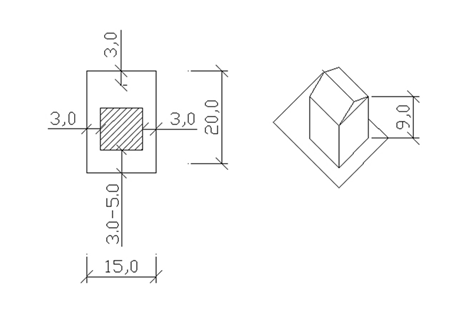 Таблица 1. Предельные размеры земельных участков для индивидуальных жилых домов, предельные параметры разрешенного строительства, реконструкции объектов капитального строительства на указанных земельных участках в зоне  Ж-1.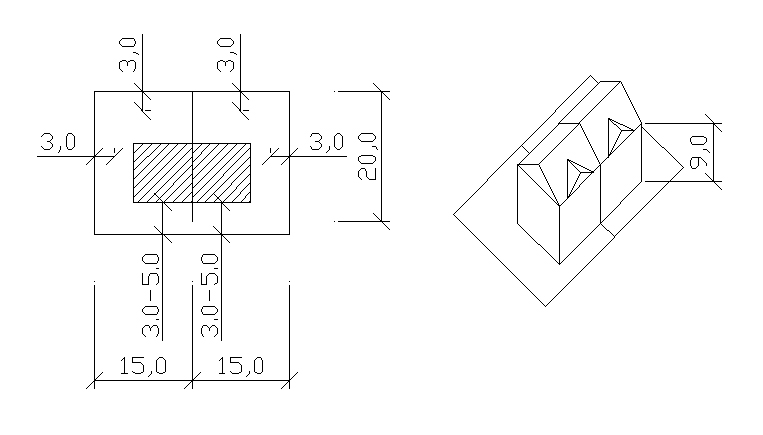 Таблица 2. Предельные размеры земельных участков для двухквартирных жилых домов, предельные параметры разрешенного строительства, реконструкции объектов капитального строительства на указанных земельных участках в зоне Ж-1.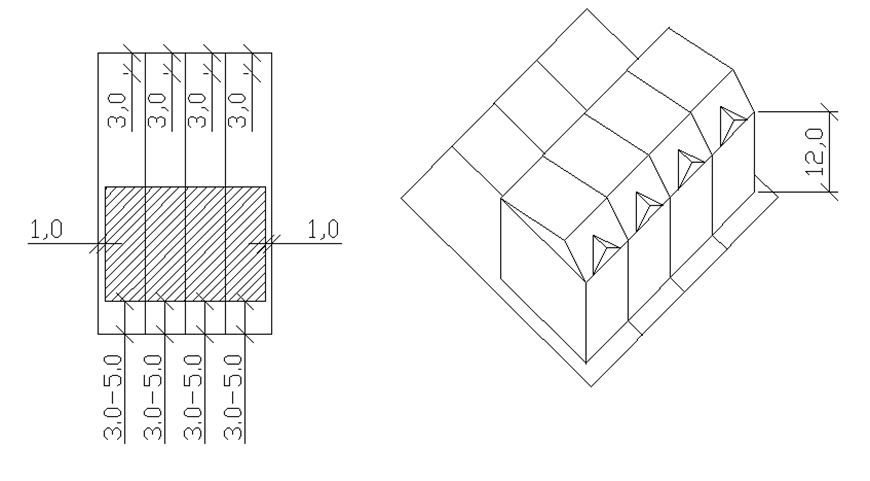 Таблица 3. Предельные размеры земельных участков для блокированных жилых домов, предельные параметры разрешенного строительства, реконструкции объектов капитального строительства на указанных земельных участках в зоне Ж-1Таблица 4. Максимальная общая площадь нежилых объектов капитального строительства в зоне: Ж-1.          Таблица 5. Максимальная площадь объектов капитального строительства торгового назначения в зоне: Ж-1Статья 49. Градостроительный регламент зоны общественно-делового назначения (ОД-1)Перечень основных видов разрешённого использования объектов капитального строительства и земельных участков:2. Перечень условно разрешённых видов использования объектов капитального строительства и земельных участков:Для зоны ОД-1 установлены следующие предельные размеры земельных участков и предельные параметры разрешённого строительства, реконструкции объектов капитального строительства в соответствии с ч.3 ст. 36 Градостроительного кодекса Российской Федерации: максимальная высота зданий: ; максимальная высота ограждения между земельными участками, занятыми нежилыми зданиями и сооружениями, а также между такими земельными участками и территориями общего пользования: ; автостоянки продолжительной парковки (более 15 мин) должны быть размещены вне уровня пешеходного движения и не более чем в 100-метровой удаленности от объектов общественно-деловой зоны. Автостоянки краткосрочной парковки (менее 15 мин) должны размещаться не более чем в 50-метровой удаленности от объектов;минимальные расстояния между жилыми и общественными зданиями следует принимать на основе расчётов инсоляции и освещенности, учёта противопожарных требований;коммунальные и производственные предприятия, обслуживающие население – полезной площадью не более , встроенные или занимающие часть зданий без производственных территорий, экологически безопасные.Таблица 6. Максимальная общая площадь объектов капитального строительства нежилого назначения в общественно-деловых зонахПрочие параметры разрешённого строительства и реконструкции объектов капитального строительства определяются на основе требований технических регламентов, региональных и местных нормативов градостроительного проектирования. Ограничения использования земельных участков и объектов капитального строительства указаны в статье 61настоящих Правил. Статья 50.Градостроительный регламент зоны озелененных территорий парков, скверов, бульваров, набережных (Р-1).Перечень основных видов разрешённого использования объектов капитального строительства и земельных участков:1.  Предельные (минимальные и (или) максимальные) размеры земельных участков   для которых размеры  не определены в соответствии  нормативно правовыми актами  (настоящими правилами, нормами градостроительного проектирования, СП 42.13330.2011 «Градостроительство. Планировка и застройка городских и сельских поселений. Актуализированная  редакция СНиП 2.07.01-89*», требованиями санитарных норм и технических регламентов) не подлежат установлению.2. Минимальные  расстояния   от  объектов    до  границ  земельных  участков,  за  исключением  границ,  совпадающих  с   красными  линиями,  не  указанных  в  настоящей  зоне  не  подлежат   установлению. 3. Предельные параметры для основных видов разрешенного использования:3.1. Суммарная площадь озелененных территорий общего пользования – парков, лесопарков, садов, скверов, бульваров и др. должна быть не менее, 12 м2/чел3.1. 1. Предельные размеры земельных участков  устанавливаются по  расчету в соответствии с параметрами основных объектов, и с требованиями к размещению таких объектов СНиП, технических регламентов,  СанПиН, и др.3.1.2. Минимальный отступ от красной линии составляет:- в существующей  застройке -  в  соответствии  со  сложившейся  линией  застройки  по каждой улице;- в  новой  застройке -  не  менее 5м.  3.1.3. Максимальное количество этажей – 2. 3.1.4. Максимальный коэффициент застройки земельного участка 50%..   4. Предельные параметры для вспомогательных видов разрешенного использования:4.1.  Площадь  участка  для  стоянки  одного  легкового  автомобиля  следует принимать 25 м24.2. Минимальный отступ от красной линии составляет:- в существующей  застройке -  в  соответствии  со  сложившейся  линией  застройки  по каждой улице;- в  новой  застройке -  не  менее 5м.4.3. Максимальное количество этажей – 2. 4.4. Максимальный коэффициент застройки земельного участка 80%.5. Прочие параметры разрешённого строительства и реконструкции объектов капитального строительства определяются на основе требований технических регламентов, региональных и местных нормативов градостроительного проектирования. 6. Ограничения использования земельных участков и объектов капитального строительства указаны в статье 61 настоящих Правил. Статья 51. Градостроительный регламент лесопокрытых территорий поселковых лесов, лесопарков (Р-2).Перечень основных видов разрешённого использования объектов капитального строительства и земельных участков:1. Предельные размеры земельных участков и предельные параметры разрешённого строительства, реконструкции объектов капитального строительства в соответствии с ч.3 ст. 36 Градостроительного кодекса Российской Федерации для зоны Р-2 не устанавливаются и определяются на основе требований технических регламентов, региональных и местных нормативов градостроительного проектирования. Ограничения использования земельных участков и объектов капитального строительства указаны в статье 61 настоящих Правил. Статья 52. Градостроительный регламент зоны открытых пространств, используемых населением в рекреационных целях (Р-3).Виды разрешенного использования земельных участков и объектов капитального строительства и градостроительные регламенты   рекреационной  зоны Р 31.  Предельные (минимальные и (или) максимальные) размеры земельных участков   для которых размеры  не определены в соответствии  нормативно правовыми актами  (настоящими правилами, нормами градостроительного проектирования, СП 42.13330.2011 «Градостроительство. Планировка и застройка городских и сельских поселений. Актуализированная  редакция СНиП 2.07.01-89*», требованиями санитарных норм и технических регламентов) не подлежат установлению.2. Минимальные   расстояния   от  объектов    до  границ  земельных  участков,  за  исключением  границ,  совпадающих  с   красными  линиями,  не  указанных  в  настоящей  зоне  не  подлежат   установлению.    3. Ограничения использования земельных участков и объектов капитального строительства указаны в статье 61 настоящих Правил.Статья 53. Градостроительный регламент зоны озелененных территорий специального назначения (Р-4).К озелененным территориям специального назначения в соответствии с ГОСТ 28329-89 относятся озелененные участки санитарно-защитных, противопожарных зон, насаждения на кладбищах, вдоль автомобильных и железных дорог.Санитарно-защитные зоны между промышленными предприятиями и районами с жилой застройкойПосадки на территории между предприятием и жилой застройкой, уменьшающие неблагоприятное влияние данного производства на прилегающие жилые районы населенного пункта или производств, требующих особо чистой среды от окружающей застройки. Противопожарные зоныПосадки вокруг складов горючего и других, опасных в пожарном отношении объектов, служащие препятствием для распространения огня при пожаре.Насаждения на кладбищахПредназначены для декоративного оформления и благоустройства территории, снижения неблагоприятного влияния производства и транспорта на прилегающие районы населенного пункта.Насаждения вдоль автомобильных и железных дорогПосадки для защиты полотна дороги от снежных и песчаных заносов, а также для формирования ландшафта прилегающих к дорогам территорий.а) Основные виды разрешенного использования-	в санитарно-защитных зонах – посадки деревьев и кустарников между предприятием и жилой застройкой, уменьшающие неблагоприятное влияние предприятия на прилегающие жилые районы, или вокруг производств, требующих особо чистой окружающей среды;-	в противопожарных зонах – посадки деревьев и кустарников вокруг складов горючего и других опасных в пожарном отношении объектов, служащие препятствием для распространения огня при пожаре;-	в насаждениях вдоль автомобильных и железных дорог – посадки деревьев и кустарников для защиты полотна дороги от снежных и песчаных заносов, а также для формирования ландшафта прилегающих к дорогам территорий.б) Вспомогательные виды разрешенного использования-	дорожно-тропиночная сеть для транзитных пешеходов;-	прокладка инженерных коммуникаций без сплошной рубки древесных насаждений и кустарников.в) Условно разрешенные виды использования-	выборочные рубки только в целях вырубки погибших и поврежденных насаждений (п.2 ст. 105 гл. 15 Лесного Кодекса Российской Федерации).г) ОграниченияВ защитных насаждениях запрещается осуществление деятельности, несовместимой с их целевым назначением и полезными функциями (п. 5 ст. 102 гл.15 Лесного Кодекса Российской Федерации).В насаждениях, выполняющих функции защиты природных и иных объектов, запрещается проведение сплошных рубок насаждений.Не допускается размещать жилую застройку, ландшафтно-рекреационные зоны, зоны отдыха, садоводческие и дачные участки, детские площадки, ДОУ и образовательные учреждения, спортивные сооружения, промышленные объекты или промышленные здания и сооружения для обслуживания работников указанного объекта и для обеспечения деятельности промышленного объекта (производства).Статья 54. Градостроительный регламент зоны объектов производственных и коммунально-складских существующих и сохраняемым генеральным планом Советский сельсовет (П-1).    Зона предназначена для размещения производственных и коммунально-складских существующих и сохраняемым генеральным планом Советский сельсовет, иных объектов, в соответствии с нижеприведенными видами использования недвижимости.1.  В  санитарно-защитной  зоне  не  допускается  размещать:  жилую  застройку,  включая отдельные жилые дома, ландшафтно-рекреационные зоны, зоны отдыха, территории курортов, санаториев и домов отдыха,  территории  садоводческих  товариществ и коттеджной  застройки,  коллективных  или  индивидуальных  дачных  и  садово-огородных  участков,  а  также  другие территории с нормируемыми показателями качества среды обитания; спортивные сооружения, детские  площадки,  образовательные  и  детские  учреждения,  лечебно-профилактические  и оздоровительные учреждения общего пользования.2.  При  размещении  предприятий  пищевой,  лекарственной  и  фармацевтической промышленности необходимо  соблюдать  санитарно-эпидемиологические  требования  согласно СанПиН 2.2.1/2.1.1.1200-03. 3. Плотность  застройки  земельного  участка  производственного  объекта  определяется  в процентах как отношение площади застройки к площади объекта в ограде (или при отсутствии ограды –  в  соответствующих  условных  границах).  4. В случае, если использование производственных объектов капитального строительства продолжается  и  опасно  для жизни  или  здоровья  человека,  для  окружающей  среды,  объектов культурного наследия, в соответствии с федеральными законами может быть наложен запрет на использование таких земельных участков и объектов.Виды разрешенного использования земельных участков и объектов капитального строительства и градостроительные регламенты зоны объектов производственных и коммунально-складских существующих и сохраняемым генеральным планом Советский сельсовет (П-1).1.  Предельные (минимальные и (или) максимальные) размеры земельных участков   для которых размеры  не определены в соответствии  нормативно правовыми актами  (настоящими правилами, нормами градостроительного проектирования, СП 42.13330.2011 «Градостроительство. Планировка и застройка городских и сельских поселений. Актуализированная  редакция СНиП 2.07.01-89*», требованиями санитарных норм и технических регламентов) не подлежат установлению.2. Минимальные   расстояния   от  объектов    до  границ  земельных  участков,  за  исключением  границ,  совпадающих  с   красными  линиями,  не  указанных  в  настоящей  зоне  не  подлежат   установлению.3. Ограничения использования земельных участков и объектов капитального строительства указаны в статье 61 настоящих Правил. Статья 55. Градостроительный регламент зоны инженерной и транспортной инфраструктуры (Т-1).Перечень основных видов разрешённого использования объектов капитального строительства и земельных участков:1. Предельные параметры для основных и вспомогательных видов разрешенного использования:1.1. Предельные размеры земельных участков принимаются  по  расчету  в соответствии с параметрами основных объектов, и с требованиями к размещению таких объектов СНиП, технических регламентов,  СанПиН, и др.1.2. Минимальный отступ от красной линии составляет:- в существующей  застройке -  в  соответствии  со  сложившейся  линией  застройки  по каждой улице;- в  новой  застройке -  не  менее 5м.  1.3. Максимальное количество этажей – 2.  1.4. Максимальный коэффициент застройки земельного участка 80%. 2.Условно разрешённые виды использования объектов капитального строительства и земельных участков для зоны Т-1 не устанавливаются.  3. Ограничения использования земельных участков и объектов капитального строительства указаны в статье 61 настоящих Правил.Статья 56. Градостроительный регламент размещение объектов захоронения (СН-1).Перечень основных видов разрешённого использования объектов капитального строительства и земельных участков:1.  Предельные (минимальные и (или) максимальные) размеры земельных участков   для которых размеры  не определены в соответствии  нормативно правовыми актами  (настоящими правилами, нормами градостроительного проектирования, СП 42.13330.2011 «Градостроительство. Планировка и застройка городских и сельских поселений. Актуализированная  редакция СНиП 2.07.01-89*», требованиями санитарных норм и технических регламентов) не подлежат установлению.2. Минимальные   расстояния   от  объектов    до  границ  земельных  участков,  за  исключением  границ,  совпадающих  с   красными  линиями,  не  указанных  в  настоящей  зоне  не  подлежат   установлению.  3. Предельные параметры для основных и вспомогательных видов разрешенного использования:3.1. Предельные размеры земельных участков  принимаются  по  расчету в соответствии с параметрами основных объектов, и с требованиями к размещению таких объектов СНиП, технических регламентов,  СанПиН, и др.3.2. Минимальный отступ от красной линии составляет:- в существующей  застройке -  в  соответствии  со  сложившейся  линией  застройки  по каждой улице;- в  новой  застройке -  не  менее 5м.  3.3. Максимальное количество этажей – 2.  3.4. Максимальный коэффициент застройки земельного участка 50-80%.  4. Ограничения использования земельных участков и объектов капитального строительства указаны в статье 61 настоящих Правил. Статья 57. Градостроительный регламент зоны размещение отходов производства и потребления и ям «Беккари» (СН-2).Перечень основных видов разрешённого использования объектов капитального строительства и земельных участков:1.  Предельные (минимальные и (или) максимальные) размеры земельных участков   для которых размеры  не определены в соответствии  нормативно правовыми актами  (настоящими правилами, нормами градостроительного проектирования, СП 42.13330.2011 «Градостроительство. Планировка и застройка городских и сельских поселений. Актуализированная  редакция СНиП 2.07.01-89*», требованиями санитарных норм и технических регламентов) не подлежат установлению.2. Минимальные   расстояния   от  объектов    до  границ  земельных  участков,  за  исключением  границ,  совпадающих  с   красными  линиями,  не  указанных  в  настоящей  зоне  не  подлежат   установлению.  3. Предельные параметры для основных и вспомогательных видов разрешенного использования:3.1. Предельные размеры земельных участков  принимаются  по  расчету в соответствии с параметрами основных объектов, и с требованиями к размещению таких объектов СНиП, технических регламентов,  СанПиН, и др.3.2. Минимальный отступ от красной линии составляет:- в существующей  застройке -  в  соответствии  со  сложившейся  линией  застройки  по каждой улице;- в  новой  застройке -  не  менее 5м.  3.3. Максимальное количество этажей – 2.  3.4. Максимальный коэффициент застройки земельного участка 50-80%.  4. Ограничения использования земельных участков и объектов капитального строительства указаны в статье 61 настоящих Правил. Статья 58. Градостроительный регламент зоны сельскохозяйственного использования (СХ-1).Генеральным планом, разработанным в отношении территории МО Советский сельсовет  на расчетный срок земельные участки этой зоны востребованы частично или полностью. Перечень основных видов разрешённого использования объектов капитального строительства и земельных участков:1.  Предельные (минимальные и (или) максимальные) размеры земельных участков   для которых размеры  не определены в соответствии  нормативно правовыми актами  (настоящими правилами, нормами градостроительного проектирования, СП 42.13330.2011 «Градостроительство. Планировка и застройка городских и сельских поселений. Актуализированная  редакция СНиП 2.07.01-89*», требованиями санитарных норм и технических регламентов) не подлежат установлению.2. Минимальные   расстояния   от  объектов    до  границ  земельных  участков,  за  исключением  границ,  совпадающих  с   красными  линиями,  не  указанных  в  настоящей  зоне  не  подлежат   установлению.   3.  При формировании   земельных участков с основными видами разрешенного использования  с  кодами:  4.4, 3.4.1, 4.9.1  необходимо согласование с Министерством культуры и внешних связей Оренбургской области в части учета расположения памятников археологии регионального значения. 4. Предельные параметры для основных и вспомогательных видов разрешенного использования:4.1. Предельные размеры земельных участков  принимаются  по  расчету в соответствии с параметрами основных объектов, и с требованиями к размещению таких объектов СНиП, технических регламентов,  СанПиН, и др.4.2. Минимальный отступ от красной линии составляет:- в существующей  застройке -  в  соответствии  со  сложившейся  линией  застройки  по каждой улице;- в  новой  застройке -  не  менее 5м.  4.3. Максимальное количество этажей – 2.  4.4. Максимальный коэффициент застройки земельного участка 50-80%.                4.5 Площадь  участка  для  стоянки  одного  легкового  автомобиля  следует принимать 25 м25. Ограничения использования земельных участков и объектов капитального строительства указаны в статье 61 настоящих Правил. Статья 59 Градостроительный регламент зоны сельскохозяйственного использования земельных участков, используемых в целях сельскохозяйственного производства до момента изменения вида использования в соответствии с утвержденными проектами планировки и генеральным планом муниципального образования Советский сельсовет (СХ-2).Целью выделения является создание правовых условий для сохранения сельхозугодий и развития определенных видов сельскохозяйственной деятельности в условиях территориального роста поселения.Вид функционального назначения зоны сельскохозяйственного использования на иной вид разрешенного использования, в том числе, в целях развития жилищного строительства может быть изменен, после разработки и утверждения проектной документации по планировке территории в установленном действующим законодательством порядке.  1. Основные виды разрешенного использованиявыращивание сельскохозяйственной продукции без применения ядохимикатов; пастбища, луга;подсобные хозяйства предприятий.загоны для скота;постройки для содержания мелких животных;хозяйственные дороги;поливочный водопровод 2. Вспомогательные виды разрешенного использованияадминистративно-бытовые корпуса;ремонтные мастерские;мастерские по ремонту автотехники;гаражи сельскохозяйственной техники;отдельно стоящие беседки и навесы;3.  Условно разрешенные виды использованиярекреационная деятельность;парниковые хозяйства;склады временного хранения сельхозпродукции;открытые стоянки для временного хранения автотранспорта.линейные объекты инженерной и транспортной инфраструктуры.4. Предельные (минимальные и (или) максимальные) размеры земельных участков   для которых размеры  не определены в соответствии  нормативно правовыми актами  (настоящими правилами, нормами градостроительного проектирования, СП 42.13330.2011 «Градостроительство. Планировка и застройка городских и сельских поселений. Актуализированная  редакция СНиП 2.07.01-89*», требованиями санитарных норм и технических регламентов) не подлежат установлению.5. Минимальные   расстояния   от  объектов    до  границ  земельных  участков,  за  исключением  границ,  совпадающих  с   красными  линиями,  не  указанных  в  настоящей  зоне  не  подлежат   установлению.6. Предельные размеры земельных участков  принимаются  по  расчету в соответствии с параметрами основных объектов, и с требованиями к размещению таких объектов СНиП, технических регламентов,  СанПиН, и др.6.1. Минимальный отступ от красной линии составляет:- в существующей  застройке -  в  соответствии  со  сложившейся  линией  застройки  по каждой улице;- в  новой  застройке -  не  менее 5м.  6.2. Максимальное количество этажей – 2.  6.3. Максимальный коэффициент застройки земельного участка 50-80%.                6.4 Площадь  участка  для  стоянки  одного  легкового  автомобиля  следует принимать 25 м27. Ограничения использования земельных участков и объектов капитального строительства указаны в статье 61 настоящих Правил.Часть 3. Регулирование землепользования и застройки территории поселения в зонах с особыми условиями использования территорий Глава 13. ЗОНИРОВАНИЕ С УЧЕТОМ ОСОБЫХ УСЛОВИЙ ИСПОЛЬЗОВАНИЯ ТЕРРИТОРИЙ.Статья 60. Зоны с особыми условиями использования территории, установленные для муниципального образования Советский сельсовет. Для территории муниципального образования Советский сельсовет установлены следующие зоны с особыми условиями использования территории: 1)  санитарно-защитные зоны; 2)  санитарные разрывы от высоковольтных линий электропередач; 3) санитарные разрывы от магистральных газопроводов до элементов застройки; 4) водоохранные зоны; 5) 1-ый пояс санитарной охраны источников питьевого водоснабжения; 6) зона затопления паводком 1%-й обеспеченности;На карте границ зон с особыми условиями использования территории могут быть отображены границы иных зон, выделяемых в соответствии с законодательством Российской Федерации. Режим градостроительной деятельности в пределах указанных зон определяется законодательством Российской Федерации, Оренбургской области, нормативными правовыми актами органов местного самоуправления. При нанесении на карты зон с особыми условиями использования территории границ указанных зон необходимо руководствоваться имеющейся документацией с установлением и описанием границ указанных зон, а при её отсутствии руководствоваться нормативными правовыми актами, регулирующими режим градостроительной деятельности в пределах данных зон, в том случае, если таковые акты содержат прямые указания на способ установления границ указанных зон. Статья 61. Ограничения на использование земельных участков и объектов капитального строительства.На карте градостроительного зонирования отображаются установленные в соответствии с действующим законодательством зоны с особыми условиями использования территории.  Ограничения по условиям охраны объектов культурного наследия действуют в пределах, отображённых на карте зон и относятся к параметрам планируемых к созданию, реконструкции объектов капитального строительства, их архитектурному решению, иным характеристикам объектов капитального строительства в случаях, предусмотренных действующим законодательством. Особо охраняемые природные территорииа) В составе особо охраняемых природных объектов и территорий поселения «Правилами» учтены памятники природыб) Для особо охраняемых природных объектов и территорий в соответствии с п. 6 ст. 36 Градостроительного Кодекса РФ регламенты не устанавливаются.Зоны, формируемые санитарно-гигиеническими и экологическими требованиями1. Санитарно-защитные зоны и санитарные разрывыОрганизации, промышленные объекты и производства, группы промышленных объектов и сооружения, являющиеся источниками воздействия на среду обитания и здоровье человека, отделяются санитарно-защитными зонами от территории жилой застройки, ландшафтно-рекреационных зон, зон отдыха, территорий курортов, санаториев, домов отдыха, стационарных лечебно-профилактических учреждений, территорий садоводческих товариществ и коттеджной застройки, коллективных или индивидуальных дачных и садово-огородных участков.В настоящих «Правилах» приняты ориентировочные размеры санитарно-защитных зон – СЗЗ – и санитарных разрывов – СР – с учетом рекомендуемых минимальных размеров СР и ориентировочных СЗЗ в соответствии с классификацией СанПиН 2.2.1/2.1.1.1200-03 (новая редакция) и генеральным планом МО Советский сельсовет. Ориентировочный размер санитарно-защитной зоны по классификации должен быть обоснован проектом санитарно-защитной зоны с расчетами ожидаемого загрязнения атмосферного воздуха (с учетом фона) и уровней физического воздействия на атмосферный воздух и подтвержден результатами натурных исследований и измерений. Проект СЗЗ обязателен для каждого предприятия, имеющего санитарную опасность (либо для группы предприятий – проект единой СЗЗ промузла, комплекса, промзоны).Для групп промышленных объектов и производств или промышленного узла (комплекса, промзоны) устанавливается единая расчетная и окончательно установленная санитарно-защитная зона с учетом суммарных выбросов в атмосферный воздух и физического воздействия источников промышленных объектов и производств, входящих в единую зону.Размеры санитарно-защитных зон для промышленных объектов и производств, являющихся источниками физических факторов воздействия на население, устанавливаются на основании акустических расчетов с учетом места расположения источников и характера создаваемого ими шума, электромагнитных полей, излучений, инфразвука и других физических факторов. Для установления размеров санитарно-защитных зон расчетные параметры должны быть подтверждены натурными измерениями факторов физического воздействия на атмосферный воздух.Лабораторные исследования атмосферного воздуха и измерения физических воздействий на атмосферный воздух проводятся на границе санитарно-защитной зоны промышленных объектов и производств, а также в жилой застройке лабораториями, аккредитованными в установленном порядке на проведение таких работ.Размер расчетной санитарно-защитной зоны для предприятий I и II класса опасности может быть изменен Главным государственным санитарным врачом Российской Федерации или его заместителем в порядке, установленном новой редакцией СанПиН 2.2.1/2.1.1.1200-03. Размер расчетной санитарно-защитной зоны для предприятий III, IV, V классов опасности может быть изменен Главным государственным санитарным врачом субъекта Российской Федерации или его заместителем в порядке, установленном новой редакцией СанПиН 2.2.1/2.1.1.1200-03.Для автомагистралей, линий железнодорожного транспорта, гаражей и автостоянок устанавливается расстояние от источника химического, биологического и/или физического воздействия, уменьшающее эти воздействия до значений гигиенических нормативов (санитарные разрывы). Величина разрыва устанавливается в каждом конкретном случае на основании расчетов рассеивания загрязнения атмосферного воздуха и физических факторов (шума, вибрации, электромагнитных полей и др.) с последующим проведением натурных исследований и измерений. Санитарные разрывы (санитарные полосы отчуждения) устанавливаются также для магистральных трубопроводов углеводородного сырья, компрессорных установок.Установление величины зон негативных воздействий электромагнитных полей (в составе СЗЗ и зон ограничения застройки – ЗОЗ) в местах размещения передающих радиотехнических объектов осуществляется в соответствии с действующими санитарными правилами и нормами по электромагнитным излучениям радиочастотного диапазона и методиками расчета интенсивности электромагнитного излучения радиочастот.В целях защиты населения от воздействия электрического поля, создаваемого воздушными линиями электропередачи (ВЛ) устанавливаются санитарные разрывы вдоль трассы высоковольтной линии, за пределами которых напряженность электрического поля не превышает 1 кВ/м.При вводе объекта в эксплуатацию и в процессе эксплуатации санитарный разрыв должен быть скорректирован по результатам инструментальных измерений.Для магистральных трубопроводов углеводородного сырья, компрессорных установок, устанавливаются санитарные разрывы (охранные зоны). Рекомендуемые минимальные расстояния учитывают степень взрыво- и пожароопасности при аварийных ситуациях и дифференцированы в зависимости от вида поселений, типа зданий, назначения объектов с учетом категории и диаметра трубопроводов. Охранные зоны магистральных газопроводов устанавливаются в целях обеспечения сохранности, создания нормальных условий эксплуатации, предотвращения несчастных случаев, исключения возможности повреждения трубопроводов (при любом виде их прокладки). Земельная площадь охранных зон используется с соблюдением требований регламента.Границы санитарно-защитных зон и санитарных разрывов производственных, коммунальных и прочих объектов ввиду отсутствия расчетных (предварительных и окончательных) размеров СЗЗ в Правилах приняты как ориентировочные в соответствии с классификацией санитарной опасности объектов новой редакции СанПиН 2.2.1/2.1.1.1200-03 и материалами генерального плана МО Советский сельсовет.Размеры санитарных разрывов (охранных зон) линий электропередачи приняты в зависимости от их напряжения (кВ) в соответствии с СН 2971-84 «Санитарные нормы и правила защиты населения от воздействия электрического поля, создаваемого воздушными линиями электропередачи переменного тока промышленной частоты», МУ 4109-86 «Методические указания по определению электромагнитного поля воздушных высоковольтных линий электропередачи и гигиенические требования к их размещению», а также новой редакцией СанПиН 2.2.1/2.1.1. 1200-03.2. 1-й пояс зоны санитарной охраны водозаборов хозяйственно-питьевого назначенияЗоны санитарной охраны организуются на всех водопроводах, вне зависимости от ведомственной принадлежности, подающих воду, как из поверхностных, так и из подземных источников.Основной целью создания и обеспечения режима в ЗСО является санитарная охрана от загрязнения источников водоснабжения и водопроводных сооружений, а также территорий, на которых они расположены.Первый пояс (строгого режима) включает территорию расположения водозаборов, площадок всех водопроводных сооружений и водопроводящего канала. Его назначение – защита места водозабора и водозаборных сооружений от случайного или умышленного загрязнения и повреждения. Санитарные мероприятия должны выполняться органами коммунального хозяйства или другими владельцами водопроводов. Целью мероприятий является сохранение постоянства природного состава воды в водозаборе путем устранения и предупреждения возможности ее загрязнения.Установленные границы ЗСО и составляющих ее поясов могут быть пересмотрены в случае возникших или предстоящих изменений эксплуатации источников водоснабжения (в том числе производительности водозаборов подземных вод) или местных санитарных условий по заключению заинтересованных организаций.3. Водоохранные зоны водотоков и водоемовВодоохранной зоной является территория, примыкающая к акваториям рек, озер, водохранилищ и других поверхностных водных объектов, на которой устанавливается специальный режим хозяйственной и иных видов деятельности с целью предотвращения загрязнения, засорения, заиления и истощения водных объектов, а также сохранения среды обитания объектов животного и растительного мира.Соблюдение специального режима на территории водоохранных зон является составной частью комплекса природоохранных мер по улучшению гидрологического, гидрохимического, гидробиологического, санитарного и экологического состояния водных объектов и благоустройству их прибрежных территорий. Обеспечение рационального использования и охрана водных объектов осуществляется бассейновыми советами, которые осуществляют разработку рекомендаций в области использования и охраны водных объектов.Документированные сведения о водоохранных зонах включаются в государственный водный реестр.В пределах водоохранных зон устанавливаются прибрежные защитные полосы. На их территориях вводятся дополнительные ограничения природопользования.Прибрежной защитной полосой является территория, непосредственно примыкающая к акваториям рек, озер, водохранилищ и других поверхностных водных объектов, на которой устанавливается специальный режим хозяйственной и иных видов деятельности с целью предотвращения загрязнения, засорения, заиления и истощения водных объектов, а также сохранения среды обитания объектов животного и растительного мира.Соблюдение специального режима на территории прибрежной защитной полосы является составной частью комплекса природоохранных мер по улучшению гидрологического, гидрохимического, гидробиологического, санитарного и экологического состояния водных объектов и благоустройству их прибрежных территорий. Обеспечение рационального использования и охрана водных объектов осуществляется бассейновыми советами, которые осуществляют разработку рекомендаций в области использования и охраны водных объектов.Документированные сведения о прибрежных защитных полосах включаются в государственный водный реестр.Границы прибрежных защитных полос устанавливаются в соответствии с Водным Кодексом РФ от 03.06.2006 № 74-ФЗ либо специализированным проектом.Зоны влияния природно-техногенных факторов1. Зона затопления паводком 1% обеспеченностиЗона затопления пойменных территорий рек паводком 1% обеспеченности обусловлена нормативным расчетным уровнем воды, который необходимо учитывать при освоении новых территорий или предусматривать инженерную защиту уже застроенных пойменных территорий. В границах зон затопления паводком 1% обеспеченности использование земельных участков и объектов капитального строительства, архитектурно-строительное проектирование, строительство, реконструкция и капитальный ремонт объектов капитального строительства осуществляется при условии проведения инженерной защиты территории от затопления паводковыми водами и подтопления грунтовыми водами путем подсыпки (намыва) грунта или строительства дамб обвалования, или совмещения подсыпки и строительства дамб обвалования.Выбор методов инженерной защиты и подготовки пойменных территорий, подверженных временному затоплению, зависит от гидрологических характеристик водотока, особенностей использования территории, характера застройки. Выбор наиболее рационального инженерного решения определяется архитектурно-планировочными требованиями и технико-экономическим обоснованием. Инженерная защита затапливаемых территорий проводится в соответствии со следующими требованиями:-	наличие проекта мероприятий инженерной защиты территории;-	отметку бровки подсыпанной территории следует принимать не менее чем на  выше расчетного горизонта высоких вод с учетом высоты волны при ветровом нагоне;-	превышение гребня дамбы обвалования над расчетным уровнем следует устанавливать в зависимости от класса сооружений согласно СНиП 2.06.15-85 «Инженерная защита территорий от затопления и подтопления» и СНиП 2.06.01-86 «Гидротехнические сооружения. Основные положения проектирования»;-	за расчетный горизонт высоких вод следует принимать отметку наивысшего уровня воды повторяемостью:а) один раз в 100 лет – для территорий, застроенных или подлежащих застройке жилыми и общественными зданиями;б) один раз в 10 лет – для территорий парков и плоскостных спортивных сооружений.Статья 62. Многофункциональный объект капитального строительства.1. Многофункциональный объект капитального строительства (далее – многофункциональный объект) – объект капитального строительства, включающий в себя два и (или) более видов разрешённого использования (кроме вспомогательных видов использования). 2. Если один из видов разрешённого использования, входящий в многофункциональный объект, отнесён градостроительным регламентом к условно разрешённым видам, то для его размещения в составе многофункционального объекта необходимо получение разрешения на условно разрешённый вид использования и проведение публичных слушаний. 3. В случае, если один из видов разрешённого использования, входящий в состав многофункционального объекта, подлежит рассмотрению на Архитектурно-градостроительном совете, то рассмотрению на Архитектурно-градостроительном совете подлежит весь многофункциональный объект капитального строительства.2) графическое изображение фасада ограждения, выполненное в масштабе 1:200 (в одном сантиметре два метра), фрагменты в масштабе 1:50 (в одном сантиметре пятьдесят сантиметров); Глава 14. Положение о регулировании отдельных вопросов землепользования.Статья 63. Порядок устройства ограждений земельных участков. 1. Настоящая статья регулирует вопросы устройства ограждений земельных участков, как выделенных в процессе  градостроительной подготовки территорий, так и ранее сформированных.  2. Ограждения, проходящие по общей меже двух земельных участков, устраиваются на основании взаимной договорённости между правообладателями таких участков, которая может быть оформлена договором в соответствии с требованиями гражданского законодательства. При этом независимо от форм договорённости необходимо соблюдать условия, изложенные в части 10 настоящей статьи.  3. Ограждения земельных участков, отделяющие их от территорий общего пользования, устраиваются на основании эскиза ограждения, который должен соответствовать требованиям части 4 настоящей статьи и подлежит обязательному согласованию с органом архитектуры и градостроительства в соответствии с требованиями частей 5-8 настоящей статьи.  4. Эскиз ограждения, отделяющего земельный участок от территории общего пользования, должен включать в себя следующие материалы:  1) схему установки ограждения на участке (ситуационный план), на который наносятся границы земельного участка, место расположения строений на участке, граница территорий общего пользования;  3) графическое изображение цветового решения ограждения;  4) отдельные конструктивны узлы, элементы. 5. Для согласования эскиза ограждения лицо, являющееся правообладателем земельного участка, подаёт в орган архитектуры и градостроительства заявление с просьбой рассмотреть данный эскиз. 6. Орган архитектуры и градостроительства имеет право в течение трёх дней отклонить представленные для согласования материалы, в случае, если они недостаточно полно отражают конструктивные и архитектурные решения ограждения. 7. Заявление подлежит обязательной регистрации в день приёмки, о чём заявителю выдаётся расписка. Орган архитектуры и градостроительства в течение не более тридцати дней рассматривает эскиз ограждения, после чего выдаёт своё заключение о соответствии, либо несоответствии его эскиза требованиям части 10 настоящей статьи. 8. Согласование эскиза ограждения органом архитектуры и градостроительства осуществляется без взимания платы. 9. Устройство ограждений земельных участков многоквартирных домов не допускается. 10. Любые ограждения земельных участков должны соответствовать следующим условиям:  1) ограждение должно быть конструктивно надёжным;  2) ограждения, отделяющие земельный участок от территорий общего пользования, должны быть эстетически привлекательными. 11. В случаях, установленных действующим законодательством, применяется иная высота ограждений, чем та, которая установлена в градостроительных регламентах.СОСТАВ МАТЕРИАЛОВ «ПРАВИЛ ЗЕМЛЕПОЛЬЗОВАНИЯ И ЗАСТРОЙКИ МУНИЦИПАЛЬНОГО ОБРАЗОВАНИЯ СОВЕТСКИЙ СЕЛЬСОВЕТ ПЕРВОМАЙСКОГО РАЙОНА»Текстовые материалы.Часть 1. Порядок применения «Правил землепользования и застройки» и внесения в них изменений и дополненийЧасть 2. Регулирование землепользования и застройки территории поселения на основе градостроительного зонированияЧасть 3. Регулирование землепользования и застройки территории поселения в зонах с особыми условиями использования территорийГрафические материалы.1.	Карта градостроительного зонирования муниципального образования сельское поселение и зон с особыми условиями использования территорий МО Советский сельсовет.                                                        СОДЕРЖАНИЕпРЕАМБУЛА	3Часть 1. Порядок применения «правил землепользования и застройки» и внесения в них изменений	6Глава 1. Общие положения.	6Статья 1. Основные понятия и термины, используемые в «Правилах землепользования и застройки муниципального образования Советский сельсовет.	6Статья 2. Назначение и правовые основания «Правил землепользования и застройки».	19Статья 3. Структура «Правил землепользования и застройки».	22Статья 4. Открытость и доступность информации о Правилах.	22Статья 5. Участники отношений, возникающих по поводу землепользования и застройки.	23Статья 6. Действие Правил по отношению к генеральному плану поселения и документации по планировке территории.	23Статья 7. Общие положения, относящиеся к ранее возникшим правам и самовольному занятию земельных участков.	24Статья 8. Земельные участки и объекты, не соответствующие градостроительному регламенту.	25Глава 2. Порядок применения «Правил землепользования и застройки муниципального образования Советский сельсовет».	27Статья 9. Сфера применения «Правил землепользования и застройки».	27Статья 10. Регулирование землепользования и застройки органами местного самоуправления.	28Статья 11. Комиссия по землепользованию и застройке при администрации Советского сельсовета.	32Глава 3. Особенности использования земельных участков.	33Статья 12. Право ограниченного пользования чужим земельным участком (сервитут).	33Статья 13. Изменение видов разрешенного использования земельных участков и объектов капитального строительства физическими и юридическими лицами.	34Статья 14. Порядок предоставления разрешения на условно разрешенный вид использования земельного участка или объекта капитального строительства.	36Статья 15. Отклонения от предельных параметров разрешенного строительства, реконструкции объектов капитального строительства.	37Глава 4. Подготовка документации по планировке территории, образование земельных участков	39Статья 16.  Общие положения о документации по планировке территории муниципального образования Советский сельсовет	39Статья 17. Подготовка градостроительных планов земельных участков.	42Статья 18. Основные правила планировки территорий и образования земельных участков.	43Статья 19. Планировка территорий	44Статья 20. Планировка территорий существующей застройки с целью развития застроенных территорий.	45Статья 21. Планировка незастроенных, свободных от прав третьих лиц территорий, в границах вновь образуемых элементов планировочной структуры с целью комплексного освоения и строительства по инициативе заявителей.	47Статья 22. Планировка незастроенных, свободных от прав третьих лиц территорий в границах вновь образуемых элементов планировочной структуры с целью комплексного освоения и строительства по инициативе органов местного самоуправления.	48Статья 23. Планировка территорий и образование земельных участков в части информации о технических условиях подключения к сетям инженерно-технического обеспечения объектов, планируемых к строительству, реконструкции.	49Статья 24. Порядок образования земельных участков как объектов недвижимости.	51Глава 5. Положения о порядке предоставления и          изъятия земельных участков, резервирование земельных участков.	53Статья 25. Порядок предоставления земельных участков, образованных из состава земель, собственность на которые не разграничена, на территории муниципального образования Советский сельсовет.	53Статья 26. Основания изъятия земельных участков, иных объектов недвижимости для государственных или муниципальных нужд.	54Статья 27. Резервирование земельных участков для государственных или муниципальных нужд.	56Глава 6. АРХИТЕКТУРНО-СТРОИТЕЛЬНОЕ ПРОЕКТИРОВАНИЕ, СТРОИТЕЛЬСТВО, РЕКОНСТРУКЦИЯ ОБЪЕКТОВ КАПИТАЛЬНОГО СТРОИТЕЛЬСТВА.	58Статья 28. Право на застройку участка.	58Статья 29.  Подготовка проектной документации.	59Статья 30. Порядок размещения инженерных коммуникаций.	61Статья 31. Разрешение на строительство.	62Статья 32. Строительство, реконструкция объектов капитального строительства.	65Статья 33.  Осуществление строительного контроля и государственного строительного надзора.	69Статья 34.  Разрешение на ввод объекта в эксплуатацию.	70Глава 7. Внесение изменений и дополнений в «Правила землепользования и застройки».	75Статья 35. Основания и порядок внесения изменений в Правила	75Статья 36. Проведение публичных слушаний по вопросам землепользования и застройки.	76Глава 8. Информационная система обеспечения градостроительной деятельности	77Статья 37. Общие положения об информационной системе обеспечения градостроительной деятельности.	77Статья 38. Состав документов и материалов, размещаемых в информационной системе обеспечения градостроительной деятельности.	77Глава 9. Контроль за использованием объектов недвижимости и Ответственность за нарушение Правил	80Статья 39.  Контроль за использованием объектов недвижимости.	80Статья 40. Ответственность за нарушение Правил.	80Часть 2. Регулирование землепользования и застройки территории поселения на основе градостроительного зонирования	81Глава10. Положение о порядке градостроительного зонирования и применения градостроительных регламентов, об изменении видов разрешённого использования земельных участков и объектов капитального строительства физическими и юридическими лицами.	81Статья 41. Принципы установления территориальных зон.	81Статья 42. Виды и кодовое обозначение территориальных зон, установленные для муниципального образования	82Статья 43. Порядок применения градостроительных регламентов и выбора вида разрешённого использования физическими и юридическими лицами.	84Статья 44. Система градостроительных регламентов.	85Глава 11. Карта градостроительного зонирования.	87Статья 45. Состав и содержание карты градостроительного зонирования.	87Глава 12. градостроительные регламенты.	88Статья 46. Состав и содержание градостроительных регламентов.	88Статья 47. Особенности размещения отдельных видов разрешённого использования земельных участков и объектов капитального строительства.	90Статья 48. Градостроительный регламент зоны жилой застройки первого типа (Ж-1).	93Статья 49. Градостроительный регламент зоны общественно-делового назначения (ОД-1)	110Статья 50.Градостроительный регламент зоны озелененных территорий парков, скверов, бульваров, набережных (Р-1).	120Статья 51. Градостроительный регламент лесопокрытых территорий поселковых лесов, лесопарков (Р-2).	123Статья 52. Градостроительный регламент зоны открытых пространств, используемых населением в рекреационных целях (Р-3).	126Статья 53. Градостроительный регламент зоны озелененных территорий специального назначения (Р-4).	128Статья 54. Градостроительный регламент зоны объектов производственных и коммунально-складских существующих и сохраняемым генеральным планом Советский сельсовет (П-1).	130Статья 55. Градостроительный регламент зоны инженерной и транспортной инфраструктуры (Т-1).	139Статья 56. Градостроительный регламент размещение объектов захоронения (СН-1).	143Статья 57. Градостроительный регламент зоны размещение отходов производства и потребления и ям «Беккари» (СН-2).	145Статья 58. Градостроительный регламент зоны сельскохозяйственного использования (СХ-1).	147Статья 59 Градостроительный регламент зоны сельскохозяйственного использования земельных участков, используемых в целях сельскохозяйственного производства до момента изменения вида использования в соответствии с утвержденными проектами планировки и генеральным планом муниципального образования Советский сельсовет (СХ-2).	152Часть 3. Регулирование землепользования и застройки территории поселения в зонах с особыми условиями использования территорий	154Глава 13. ЗОНИРОВАНИЕ С УЧЕТОМ ОСОБЫХ УСЛОВИЙ ИСПОЛЬЗОВАНИЯ ТЕРРИТОРИЙ.	154Статья 60. Зоны с особыми условиями использования территории, установленные для муниципального образования Советский сельсовет.	154Статья 61. Ограничения на использование земельных участков и объектов капитального строительства.	155Статья 62. Многофункциональный объект капитального строительства.	160Глава 14. Положение о регулировании отдельных вопросов землепользования.	161Статья 63. Порядок устройства ограждений земельных участков.	161Основной вид разрешённого использования земельного участкаСостав вида разрешённого использования земельного участкаОсновные виды разрешённого использования объектов капитального строительстваВспомогательные виды разрешённого использования земельных участковВспомогательные виды разрешённого использования объектов капитального строительстваЗемельные участки, предназначенные для размещения домов малоэтажной жилой застройкиЗемельные участки для размещения объектов малоэтажного жилищного строительстваМалоэтажные (до 4 этажей) жилые дома квартирного типа (блокированные)размещение дворовых площадок; размещение беседок, отдельно стоящих навесов и веранд, в том числе предназначенных для осуществления хозяйственной деятельности; размещение отдельно стоящих индивидуальных бань и саун, расположенных на приусадебных участках, в том числе с пристроенными бассейнами; размещение надворных туалетов, только при условии подключения к централизованным, либо локальным сетям водоотведения;размещение индивидуальных резервуаров для хранения воды, скважин для забора воды, индивидуальных колодцев; размещение строений для мелких домашних животных домашних животных, не требующих выпаса, и птицы; размещение хозяйственных построек, в том числе связанных с осуществлением индивидуальной трудовой деятельности; размещение летней кухни, сараев для хранения инвентаря, погреба, кладовых, дровяников площадью до ; размещение садов, огородов, палисадников; размещение наземных открытых автостоянок при зданиях в пределах земельных участков, отведенных под данное здание, гаражи, встроенные в жилые дома, отдельные гаражи боксового типа для автотранспорта членов семьихозяйственные постройки;постройки для занятия индивидуальной трудовой деятельностью;гаражи; строения для мелких домашних животных, не требующих выпаса и птицы;отдельно стоящие беседки и навесы, в том числе предназначенные для осуществления хозяйственной деятельности;отдельно стоящие индивидуальные бассейны, бани и сауны, расположенные на приусадебных участках (при условии подключения к централизованным сетям водоотведения);надворные туалеты (при условии устройства септика с фильтрующим колодцем);летние кухни;гостевые домаЗемельные участки, предназначенные для размещения домов малоэтажной жилой застройкиЗемельные участки для размещения объектов малоэтажного жилищного строительстваБлокированные малоэтажные жилые дома (до 3 этажей) с приусадебным участкомразмещение дворовых площадок; размещение беседок, отдельно стоящих навесов и веранд, в том числе предназначенных для осуществления хозяйственной деятельности; размещение отдельно стоящих индивидуальных бань и саун, расположенных на приусадебных участках, в том числе с пристроенными бассейнами; размещение надворных туалетов, только при условии подключения к централизованным, либо локальным сетям водоотведения;размещение индивидуальных резервуаров для хранения воды, скважин для забора воды, индивидуальных колодцев; размещение строений для мелких домашних животных домашних животных, не требующих выпаса, и птицы; размещение хозяйственных построек, в том числе связанных с осуществлением индивидуальной трудовой деятельности; размещение летней кухни, сараев для хранения инвентаря, погреба, кладовых, дровяников площадью до ; размещение садов, огородов, палисадников; размещение наземных открытых автостоянок при зданиях в пределах земельных участков, отведенных под данное здание, гаражи, встроенные в жилые дома, отдельные гаражи боксового типа для автотранспорта членов семьихозяйственные постройки;постройки для занятия индивидуальной трудовой деятельностью;гаражи; строения для мелких домашних животных, не требующих выпаса и птицы;отдельно стоящие беседки и навесы, в том числе предназначенные для осуществления хозяйственной деятельности;отдельно стоящие индивидуальные бассейны, бани и сауны, расположенные на приусадебных участках (при условии подключения к централизованным сетям водоотведения);надворные туалеты (при условии устройства септика с фильтрующим колодцем);летние кухни;гостевые домаЗемельные участки, предназначенные для размещения домов индивидуальной жилой застройкиЗемельные участки для размещения объектов индивидуального жилищного строительстваИндивидуальные жилые домаразмещение дворовых площадок; размещение беседок, отдельно стоящих навесов и веранд, в том числе предназначенных для осуществления хозяйственной деятельности; размещение отдельно стоящих индивидуальных бань и саун, расположенных на приусадебных участках, в том числе с пристроенными бассейнами; размещение надворных туалетов, только при условии подключения к централизованным, либо локальным сетям водоотведения;размещение индивидуальных резервуаров для хранения воды, скважин для забора воды, индивидуальных колодцев; размещение строений для мелких домашних животных домашних животных, не требующих выпаса, и птицы; размещение хозяйственных построек, в том числе связанных с осуществлением индивидуальной трудовой деятельности; размещение летней кухни, сараев для хранения инвентаря, погреба, кладовых, дровяников площадью до ; размещение садов, огородов, палисадников; размещение наземных открытых автостоянок при зданиях в пределах земельных участков, отведенных под данное здание, гаражи, встроенные в жилые дома, отдельные гаражи боксового типа для автотранспорта членов семьихозяйственные постройки;постройки для занятия индивидуальной трудовой деятельностью;гаражи; строения для мелких домашних животных, не требующих выпаса и птицы;отдельно стоящие беседки и навесы, в том числе предназначенные для осуществления хозяйственной деятельности;отдельно стоящие индивидуальные бассейны, бани и сауны, расположенные на приусадебных участках (при условии подключения к централизованным сетям водоотведения);надворные туалеты (при условии устройства септика с фильтрующим колодцем);летние кухни;гостевые домаЗемельные участки, предназначенные для размещения домов индивидуальной жилой застройкиЗемельные участки для размещения объектов индивидуального жилищного строительстваХозяйственные постройкиразмещение дворовых площадок; размещение беседок, отдельно стоящих навесов и веранд, в том числе предназначенных для осуществления хозяйственной деятельности; размещение отдельно стоящих индивидуальных бань и саун, расположенных на приусадебных участках, в том числе с пристроенными бассейнами; размещение надворных туалетов, только при условии подключения к централизованным, либо локальным сетям водоотведения;размещение индивидуальных резервуаров для хранения воды, скважин для забора воды, индивидуальных колодцев; размещение строений для мелких домашних животных домашних животных, не требующих выпаса, и птицы; размещение хозяйственных построек, в том числе связанных с осуществлением индивидуальной трудовой деятельности; размещение летней кухни, сараев для хранения инвентаря, погреба, кладовых, дровяников площадью до ; размещение садов, огородов, палисадников; размещение наземных открытых автостоянок при зданиях в пределах земельных участков, отведенных под данное здание, гаражи, встроенные в жилые дома, отдельные гаражи боксового типа для автотранспорта членов семьихозяйственные постройки;постройки для занятия индивидуальной трудовой деятельностью;гаражи; строения для мелких домашних животных, не требующих выпаса и птицы;отдельно стоящие беседки и навесы, в том числе предназначенные для осуществления хозяйственной деятельности;отдельно стоящие индивидуальные бассейны, бани и сауны, расположенные на приусадебных участках (при условии подключения к централизованным сетям водоотведения);надворные туалеты (при условии устройства септика с фильтрующим колодцем);летние кухни;гостевые домаЗемельные участки, предназначенные для размещения домов индивидуальной жилой застройкиЗемельные участки для размещения объектов индивидуального жилищного строительстваСтроения для содержания домашних животных и птицы.размещение дворовых площадок; размещение беседок, отдельно стоящих навесов и веранд, в том числе предназначенных для осуществления хозяйственной деятельности; размещение отдельно стоящих индивидуальных бань и саун, расположенных на приусадебных участках, в том числе с пристроенными бассейнами; размещение надворных туалетов, только при условии подключения к централизованным, либо локальным сетям водоотведения;размещение индивидуальных резервуаров для хранения воды, скважин для забора воды, индивидуальных колодцев; размещение строений для мелких домашних животных домашних животных, не требующих выпаса, и птицы; размещение хозяйственных построек, в том числе связанных с осуществлением индивидуальной трудовой деятельности; размещение летней кухни, сараев для хранения инвентаря, погреба, кладовых, дровяников площадью до ; размещение садов, огородов, палисадников; размещение наземных открытых автостоянок при зданиях в пределах земельных участков, отведенных под данное здание, гаражи, встроенные в жилые дома, отдельные гаражи боксового типа для автотранспорта членов семьихозяйственные постройки;постройки для занятия индивидуальной трудовой деятельностью;гаражи; строения для мелких домашних животных, не требующих выпаса и птицы;отдельно стоящие беседки и навесы, в том числе предназначенные для осуществления хозяйственной деятельности;отдельно стоящие индивидуальные бассейны, бани и сауны, расположенные на приусадебных участках (при условии подключения к централизованным сетям водоотведения);надворные туалеты (при условии устройства септика с фильтрующим колодцем);летние кухни;гостевые домаЗемельные участки, предназначенные для размещения гаражей и автостоянокЗемельные участки, предназначенные для хранения автотранспортных средств для личных, семейных, домашних и иных нужд, не связанных с осуществлением предпринимательской деятельностиАвтостоянки и гаражи для хранения индивидуального автотранспортаРазмещение стоянок индивидуального транспортаЗемельные участки, предназначенные для размещения объектов торговли,  общественного питания и бытового обслуживанияЗемельные участки ремонтных мастерских и мастерских технического обслуживанияОбъекты мелкого бытового ремонтаРазмещение хозяйственных построекхозяйственные постройки;сооружения для погрузки автомобилей (рампы).Земельные участки, предназначенные для размещения объектов торговли,  общественного питания и бытового обслуживанияЗемельные участки ремонтных мастерских и мастерских технического обслуживанияМастерские по ремонту бытовой техникиРазмещение хозяйственных построекхозяйственные постройки;сооружения для погрузки автомобилей (рампы).Земельные участки, предназначенные для размещения объектов торговли,  общественного питания и бытового обслуживанияЗемельные участки парикмахерскихПарикмахерскиеРазмещение хозяйственных построекхозяйственные постройки;сооружения для погрузки автомобилей (рампы).Земельные участки, предназначенные для размещения гостиницЗемельные участки прочих мест для временного проживания (гостиницы)Гостевые домаразмещение беседок, отдельно стоящих навесов и веранд; размещение отдельно стоящих бань и саун, в том числе с пристроенными бассейнами;размещение резервуаров для хранения воды, размещение летних кухонь, сараев для хранения инвентаря, погреба, кладовых, дровяников площадью до ; размещение садов, огородов, палисадников; размещение наземных открытых автостоянок при зданиях в пределах земельных участков, отведенных под данное здание, гаражей; размещение площадок для занятий физкультурой и спортом, подвижных игр, летние театры и кинотеатрыХозяйственные постройки;Гаражи; отдельно стоящие беседки и навесы;отдельно стоящие бассейны, бани и сауны, душевые;надворные туалеты (при условии устройства септика с фильтрующим колодцем);летние кухни, строения для летних театров и кинотеатров.Условно разрешённые виды использования земельного участкаСостав условно разрешённого вида использования земельного участкаУсловно разрешённые виды использования объектов капитального строительстваУсловно разрешённые виды использования земельных участковУсловно разрешённые виды использования объектов капитального строительстваЗемельные участки, предназначенные для размещения объектов торговли,  общественного питания и бытового обслуживанияЗемельные участки ресторанов, кафе, баровОбъекты общественного питанияразмещение хозяйственных построек; площадки для торговли «с колёс».хозяйственные постройки;объекты розничной торговли; объекты общественного питанияЗемельные участки, предназначенные для размещения объектов торговли,  общественного питания и бытового обслуживанияЗемельные участки рынковКрытые розничные рынки.размещение хозяйственных построек; площадки для торговли «с колёс».хозяйственные постройки;гаражи служебного автотранспорта;сооружения для погрузки и разгрузки автотранспорта (рампы)Земельные участки, предназначенные для размещения объектов торговли,  общественного питания и бытового обслуживанияЗемельные участки химчисток, прачечныхХимчистки, прачечныеразмещение хозяйственных построек; площадки для торговли «с колёс».Хозяйственные постройки.Земельные участки, предназначенные для размещения объектов торговли,  общественного питания и бытового обслуживанияЗемельные участки химчисток, прачечныхПриёмные пункты химчисток и прачечныхразмещение хозяйственных построек; площадки для торговли «с колёс».Хозяйственные постройки.Земельные участки, предназначенные для размещения объектов торговли,  общественного питания и бытового обслуживанияЗемельные участки для размещения объектов розничной торговлиОбъекты розничной торговлиРазмещение хозяйственных построек.Хозяйственные постройки.Земельные участки, предназначенные для размещения объектов торговли,  общественного питания и бытового обслуживанияЗемельные участки для размещения объектов технического обслуживания и ремонта транспортных средств, машин и оборудованияАвтомойкиавтомобилей до двух постовРазмещение хозяйственных построек.Хозяйственные постройки.Земельные участки, предназначенные для размещения объектов торговли,  общественного питания и бытового обслуживанияЗемельные участки для размещения объектов технического обслуживания и ремонта транспортных средств, машин и оборудованияМастерские по ремонтуРазмещение хозяйственных построек.Хозяйственные постройки.Земельные участки, предназначенные для размещения объектов торговли,  общественного питания и бытового обслуживанияЗемельные участки фотоателье, фотолабораторийФотоателье, фотолабораторииРазмещение хозяйственных построек.Хозяйственные постройки.Земельные участки, предназначенные для размещения объектов торговли,  общественного питания и бытового обслуживанияЗемельные участки баньБани, сауны, фитнес-центрыразмещение хозяйственных построек; размещение открытых плескательных бассейнов, площадок для занятий физкультурой и спортом.Хозяйственные постройки;Бассейны крытые;отдельно стоящие спортивные залы.Земельные участки, предназначенные для размещения объектов торговли,  общественного питания и бытового обслуживанияЗемельные участки предприятий по прокатуОбъекты по предоставлению услуг по прокату техникиРазмещение хозяйственных построекхозяйственные постройки;Земельные участки, предназначенные для размещения гостиницЗемельные участки гостиницГостиницыРазмещение хозяйственных построекхозяйственные постройки; гаражи; отдельно стоящие бассейны, бани и сауны, душевые.Земельные участки, предназначенные для размещения гостиницЗемельные участки прочих мест для временного проживания (отелей, мотелей)Мотели, туристические базы, базы отдыха вместимостью не более 50 местРазмещение хозяйственных построекхозяйственные постройки; гаражи; отдельно стоящие бассейны, бани и сауны, душевые.Земельные участки, предназначенные для размещения гостиницЗемельные участки прочих мест для временного проживания (отелей, мотелей)Отдельно стоящие здания для проживания отдыхающихРазмещение хозяйственных построекхозяйственные постройки; гаражи; отдельно стоящие бассейны, бани и сауны, душевые.Земельные участки, предназначенные для размещения гостиницЗемельные участки прочих мест для временного проживания (отелей, мотелей)Административные и административно-бытовые корпуса туристических баз, мотелей, баз отдыхаРазмещение хозяйственных построекхозяйственные постройки; гаражи; отдельно стоящие бассейны, бани и сауны, душевые.Земельные участки, предназначенные для размещения административных и офисных зданий, объектов образования, науки, здравоохранения и социального обеспечения, физической культуры и спорта, культуры, искусства, религииЗемельные участки образовательных учреждений (дошкольные, общеобразовательные, начального, среднего профессионального образования, дополнительного образования взрослых)Дошкольные образовательные учрежденияразмещение хозяйственных построек; площадки для занятий физкультурой и спортом, активных игр, спортивные ядра образовательных учреждений.хозяйственные постройки;гаражи служебного автотранспорта, в том числе с мастерскими, учебные мастерские, лабораторные корпусаЗемельные участки, предназначенные для размещения административных и офисных зданий, объектов образования, науки, здравоохранения и социального обеспечения, физической культуры и спорта, культуры, искусства, религииЗемельные участки образовательных учреждений (дошкольные, общеобразовательные, начального, среднего профессионального образования, дополнительного образования взрослых)Общеобразовательные школыразмещение хозяйственных построек; площадки для занятий физкультурой и спортом, активных игр, спортивные ядра образовательных учреждений.хозяйственные постройки;гаражи служебного автотранспорта, в том числе с мастерскими, учебные мастерские, лабораторные корпусаЗемельные участки, предназначенные для размещения административных и офисных зданий, объектов образования, науки, здравоохранения и социального обеспечения, физической культуры и спорта, культуры, искусства, религииЗемельные участки образовательных учреждений (дошкольные, общеобразовательные, начального, среднего профессионального образования, дополнительного образования взрослых)Учреждения начального, среднего, высшего  профессионального образованияразмещение хозяйственных построек; площадки для занятий физкультурой и спортом, активных игр, спортивные ядра образовательных учреждений.хозяйственные постройки;гаражи служебного автотранспорта, в том числе с мастерскими, учебные мастерские, лабораторные корпусаЗемельные участки, предназначенные для размещения административных и офисных зданий, объектов образования, науки, здравоохранения и социального обеспечения, физической культуры и спорта, культуры, искусства, религииЗемельные участки ветеринарных лечебницВетеринарные лечебницыразмещение хозяйственных построек; площадки для занятий физкультурой и спортом, активных игр, спортивные ядра образовательных учреждений.хозяйственные постройки;гаражи служебного автотранспорта, в том числе с мастерскими, учебные мастерские, лабораторные корпусаЗемельные участки, предназначенные для размещения административных и офисных зданий, объектов образования, науки, здравоохранения и социального обеспечения, физической культуры и спорта, культуры, искусства, религииЗемельные участки образовательных учреждений,  физической культуры и спортаОбъекты капитального строительства для размещения образовательных учреждений и научных организаций в области физической культуры и спорта, спортивные корпуса, спортивные площадки, бассейныразмещение хозяйственных построек; площадки для занятий физкультурой и спортом, активных игр, спортивные ядра образовательных учреждений.хозяйственные постройки;гаражи служебного автотранспорта, в том числе с мастерскими, учебные мастерские, лабораторные корпусаЗемельные участки, предназначенные для размещения административных и офисных зданий, объектов образования, науки, здравоохранения и социального обеспечения, физической культуры и спорта, культуры, искусства, религииЗемельные участки объектов здравоохранения.Больничные учреждения (за исключением инфекционных, психиатрических и туберкулёзных больниц и лепрозориев)размещение хозяйственных построек; размещение лабораторий, прачечных, пищеблоков, столовых, моргов, гаражей служебного и специального автотранспорта.хозяйственные постройки; гаражи служебного автотранспорта; лабораторные корпуса; прачечные, пищеблоки;столовые; морги.Земельные участки, предназначенные для размещения административных и офисных зданий, объектов образования, науки, здравоохранения и социального обеспечения, физической культуры и спорта, культуры, искусства, религииЗемельные участки объектов здравоохранения.Диспансерыразмещение хозяйственных построек; размещение лабораторий, прачечных, пищеблоков, столовых, моргов, гаражей служебного и специального автотранспорта.хозяйственные постройки; гаражи служебного автотранспорта; лабораторные корпуса; прачечные, пищеблоки;столовые; морги.Земельные участки, предназначенные для размещения административных и офисных зданий, объектов образования, науки, здравоохранения и социального обеспечения, физической культуры и спорта, культуры, искусства, религииЗемельные участки объектов здравоохранения.Амбулаторно-поликлинические учрежденияразмещение хозяйственных построек; размещение лабораторий, прачечных, пищеблоков, столовых, моргов, гаражей служебного и специального автотранспорта.хозяйственные постройки; гаражи служебного автотранспорта; лабораторные корпуса; прачечные, пищеблоки;столовые; морги.Земельные участки, предназначенные для размещения административных и офисных зданий, объектов образования, науки, здравоохранения и социального обеспечения, физической культуры и спорта, культуры, искусства, религииЗемельные участки объектов здравоохранения.Медицинские центры, в том числе научно-практическиеразмещение хозяйственных построек; размещение лабораторий, прачечных, пищеблоков, столовых, моргов, гаражей служебного и специального автотранспорта.хозяйственные постройки; гаражи служебного автотранспорта; лабораторные корпуса; прачечные, пищеблоки;столовые; морги.Земельные участки, предназначенные для размещения административных и офисных зданий, объектов образования, науки, здравоохранения и социального обеспечения, физической культуры и спорта, культуры, искусства, религииЗемельные участки объектов здравоохранения.Учреждения охраны материнства и детстваразмещение хозяйственных построек; размещение лабораторий, прачечных, пищеблоков, столовых, моргов, гаражей служебного и специального автотранспорта.хозяйственные постройки; гаражи служебного автотранспорта; лабораторные корпуса; прачечные, пищеблоки;столовые; морги.Земельные участки, предназначенные для размещения административных и офисных зданий, объектов образования, науки, здравоохранения и социального обеспечения, физической культуры и спорта, культуры, искусства, религииЗемельные участки объектов здравоохранения.Учреждения здравоохранения особого типа (кроме паталого-анатомических бюро и бюро судебно-медицинской экспертизы)размещение хозяйственных построек; размещение лабораторий, прачечных, пищеблоков, столовых, моргов, гаражей служебного и специального автотранспорта.хозяйственные постройки; гаражи служебного автотранспорта; лабораторные корпуса; прачечные, пищеблоки;столовые; морги.Земельные участки, предназначенные для размещения административных и офисных зданий, объектов образования, науки, здравоохранения и социального обеспечения, физической культуры и спорта, культуры, искусства, религииЗемельные участки объектов здравоохранения.Учреждения здравоохранения по надзору в сфере защиты прав потребителей и благополучия человека (кроме противочумных  и дезинфекционных центров (станций)размещение хозяйственных построек; размещение лабораторий, прачечных, пищеблоков, столовых, моргов, гаражей служебного и специального автотранспорта.хозяйственные постройки; гаражи служебного автотранспорта; лабораторные корпуса; прачечные, пищеблоки;столовые; морги.Земельные участки, предназначенные для размещения административных и офисных зданий, объектов образования, науки, здравоохранения и социального обеспечения, физической культуры и спорта, культуры, искусства, религииЗемельные участки объектов здравоохранения.Аптечные учрежденияразмещение хозяйственных построек; размещение лабораторий, прачечных, пищеблоков, столовых, моргов, гаражей служебного и специального автотранспорта.хозяйственные постройки; гаражи служебного автотранспорта; лабораторные корпуса; прачечные, пищеблоки;столовые; морги.Земельные участки, предназначенные для размещения административных и офисных зданий, объектов образования, науки, здравоохранения и социального обеспечения, физической культуры и спорта, культуры, искусства, религииЗемельные участки объектов здравоохранения.Медицинские кабинетыразмещение хозяйственных построек; размещение лабораторий, прачечных, пищеблоков, столовых, моргов, гаражей служебного и специального автотранспорта.хозяйственные постройки; гаражи служебного автотранспорта; лабораторные корпуса; прачечные, пищеблоки;столовые; морги.Земельные участки, предназначенные для размещения административных и офисных зданий, объектов образования, науки, здравоохранения и социального обеспечения, физической культуры и спорта, культуры, искусства, религииЗемельные участки учреждений кино и кинопрокатаКинотеатрыРазмещение хозяйственных построекхозяйственные постройки;гаражи для служебного транспорта.Земельные участки, предназначенные для размещения административных и офисных зданий, объектов образования, науки, здравоохранения и социального обеспечения, физической культуры и спорта, культуры, искусства, религииЗемельные участки театрально-зрелищных предприятий, концертных организаций и коллективов филармонииКультурно-досуговые центрыРазмещение хозяйственных построекхозяйственные постройки;гаражи для служебного транспорта.Земельные участки, предназначенные для размещения административных и офисных зданий, объектов образования, науки, здравоохранения и социального обеспечения, физической культуры и спорта, культуры, искусства, религииЗемельные участки религиозных групп и организацийКультовые объектыразмещение при культовых объектах жилых домов для проживания священнослужителей и членов их семей; земельных участков для трудовой деятельности в монастырях и благотворительных учрежденияхжилые дома для проживания священнослужителей и членов их семей;хозяйственные постройки;строения и сооружения вспомогательного назначения для отправления культа;здания для проживания и трудовой деятельности монашествующих;здания для размещения благотворительных учреждений, в том числе производственного назначения, не требующих установления санитарно-защитных зон или разрывов.Земельные участки, предназначенные для размещения административных и офисных зданий, объектов образования, науки, здравоохранения и социального обеспечения, физической культуры и спорта, культуры, искусства, религииЗемельные участки организаций, занимающихся банковской и страховой деятельностьюОтделения банковразмещение хозяйственных построек; гаражей служебного автотранспортахозяйственные постройки;гаражи для служебного транспорта.Земельные участки, предназначенные для размещения административных и офисных зданий, объектов образования, науки, здравоохранения и социального обеспечения, физической культуры и спорта, культуры, искусства, религииЗемельные участки организаций, занимающихся банковской и страховой деятельностьюОфисыразмещение хозяйственных построек; гаражей служебного автотранспортахозяйственные постройки;гаражи для служебного транспорта.Земельные участки, предназначенные для размещения административных и офисных зданий, объектов образования, науки, здравоохранения и социального обеспечения, физической культуры и спорта, культуры, искусства, религииЗемельные участки парковПарковые павильоны.размещение хозяйственных построек; гаражей служебного автотранспортахозяйственные постройки;гаражи для служебного транспорта.Земельные участки, предназначенные для размещения административных и офисных зданий, объектов образования, науки, здравоохранения и социального обеспечения, физической культуры и спорта, культуры, искусства, религииЗемельные участки парковОбъекты общественного питания вместимостью не более 30 местразмещение хозяйственных построек; гаражей служебного автотранспортахозяйственные постройки;гаражи для служебного транспорта.Земельные участки, предназначенные для размещения административных и офисных зданий, объектов образования, науки, здравоохранения и социального обеспечения, физической культуры и спорта, культуры, искусства, религииЗемельные участки парковКультурно-досуговые центрыразмещение хозяйственных построек; гаражей служебного автотранспортахозяйственные постройки;гаражи для служебного транспорта.1Минимальная площадь участка400 кв.м2Минимальный отступ зданий, строений, сооружений от границ земельного участка со стороны, выходящей:                       на улицу –                                                                                                    на проезд – 5 м3 м3Минимальный отступ зданий, строений, сооружений от границ земельного участка со стороны заднего двора 3 м4Минимальный отступ зданий, строений, сооружений от границ земельного участка со стороны бокового двора3 м5Минимальная ширина земельного участка12 м6Минимальное расстояние между отдельно стоящими зданиями, строениями и сооружениями определяется в соответствии с требованиями Федерального закона от 22.07.2008 N 123-ФЗ «Технический регламент о требованиях пожарной безопасности»7Минимальное количество этажей18Максимальное количество этажей39Максимальный процент застройки участка60 %10Максимальная плотность населения (количество жилых единиц на гектар)3311Максимальная высота капитальных ограждений земельных участков2 м12Максимальная застраиваемая площадь270 кв.м13Максимальный коэффициент соотношения общей площади здания к площади участка1,941Минимальный отступ зданий, строений, сооружений от границ земельного участка со стороны, выходящей:                       на улицу –                                                                                                    на проезд – 5 м3 м3Минимальный отступ зданий, строений, сооружений от границ земельного участка со стороны заднего двора 3 м4Минимальный отступ зданий, строений, сооружений от границ земельного участка со стороны бокового двора3 м5Минимальное расстояние между отдельно стоящими зданиями, строениями и сооружениями определяется в соответствии с требованиями Федерального закона от 22.07.2008 N 123-ФЗ «Технический регламент о требованиях пожарной безопасности»6Минимальное количество этажей17Максимальное количество этажей48Максимальный процент застройки участка65 %9Максимальная плотность населения (количество жилых единиц на гектар)3310Максимальная высота ограждений земельных участков (капитальных)2 м11Максимальная застраиваемая площадь292 кв.м12Максимальный коэффициент соотношения общей площади здания к площади участка2,11Минимальная площадь участка400 кв.м2Минимальный отступ зданий, строений, сооружений от границ земельного участка со стороны, выходящей:                       на улицу –                                                                                                    на проезд – 5 м3 м3Минимальный отступ зданий, строений, сооружений от границ земельного участка со стороны заднего двора 3 м4Минимальный отступ зданий, строений, сооружений от границ земельного участка со стороны бокового двора1 м5Минимальное расстояние между отдельно стоящими зданиями, строениями и сооружениями определяется в соответствии с требованиями Федерального закона от 22.07.2008 N 123-ФЗ «Технический регламент о требованиях пожарной безопасности»6Минимальное количество этажей                           17Максимальное количество этажей38Максимальный процент застройки участка88 %9Максимальная плотность населения (количество жилых единиц на гектар)3310Максимальная высота капитальных ограждений земельных участков2 м11Максимальная застраиваемая площадь390 кв.м12Максимальный коэффициент соотношения общей площади здания к площади участка2,8№ п/пНаименование видов разрешенного использования земельных участков и объектов капитального строительстваМаксимальная общая площадь1Объекты бытового обслуживания (бани, сауны, приёмные пункты прачечных и химчисток, парикмахерские и т.п.):                                                                в отдельно стоящем здании –                                                                  встроенные в жилые дома –150 кв.м150 кв.м2Творческие мастерские, мастерские изделий народных промыслов:                                                                в отдельно стоящем здании –                                                                   встроенные в жилые дома –150 кв.м150 кв.м3Объекты общественного питания (рестораны, бары, кафе, закусочные и т.п.):                                                                в отдельно стоящем здании –                                                                  встроенные в жилые дома –120 кв.м120 кв.м4Амбулаторно-поликлинические, стационарно-поликлинические учреждения, диспансеры:                                                                в отдельно стоящем здании –                                                                   встроенные в жилые дома –250 кв.м150 кв.м5Станции технического обслуживания автомобилей5 постов6Мойки автомобилей2 постаНаименование территориальной зоныНаименование видов разрешенного использования земельных участков и объектов капитального строительстваМаксимальнаяторговая площадь (кв.м)Максимальнаяобщая площадь (кв.м)Ж-1Магазины, иные объекты розничной торговли40150Ж-1Торговые центры, торговые комплексы, выставки товаров в отдельно-стоящих зданиях-600 кв.мОсновной вид разрешённого использования земельного участкаСостав вида разрешённого использования земельного участкаОсновные виды разрешённого использования объектов капитального строительстваВспомогательные виды разрешённого использования земельных участковВспомогательные виды разрешённого использования объектов капитального строительстваЗемельные участки, предназначенные для размещения домов малоэтажной жилой застройки до 4 этажейЗемельные участки общежитийОбщежитияразмещение дворовых площадок; размещение беседок, отдельно стоящих навесов и веранд; размещение наземных открытых автостоянок при зданиях; размещение объектов пожарной охраны (гидранты, резервуары, противопожарные водоемы); площадки для сбора мусора; размещение элементов благоустройства и вертикальной планировки (открытые лестницы, подпорные стенки, декоративные пешеходные мостики  и т.п. малые архитектурные формы)хозяйственные постройки;постройки для занятия индивидуальной трудовой деятельностью;гаражи;отдельно стоящие беседки и навесы;гостевые парковки.Земельные участки, предназначенные для размещения домов малоэтажной жилой застройки до 4 этажейЗемельные участки для размещения объектов малоэтажного жилищного строительстваМалоэтажные многоквартирные домаразмещение дворовых площадок; размещение беседок, отдельно стоящих навесов и веранд; размещение наземных открытых автостоянок при зданиях; размещение объектов пожарной охраны (гидранты, резервуары, противопожарные водоемы); площадки для сбора мусора; размещение элементов благоустройства и вертикальной планировки (открытые лестницы, подпорные стенки, декоративные пешеходные мостики  и т.п. малые архитектурные формы)хозяйственные постройки;постройки для занятия индивидуальной трудовой деятельностью;гаражи;отдельно стоящие беседки и навесы;гостевые парковки.Земельные участки, предназначенные для размещения объектов торговли,  общественного питания и бытового обслуживанияЗемельные участки для размещения объектов оптовой и розничной торговлиОбъекты розничной торговлиРазмещение хозяйственных построекхозяйственные постройки.Земельные участки, предназначенные для размещения объектов торговли,  общественного питания и бытового обслуживанияЗемельные участки ресторанов, кафе, баровОбъекты общественного питанияРазмещение хозяйственных построекхозяйственные постройки.Земельные участки, предназначенные для размещения объектов торговли,  общественного питания и бытового обслуживанияЗемельные участки столовых при предприятиях и учреждениях и предприятий поставки продукции общественного питанияОбъекты общественного питанияРазмещение хозяйственных построекхозяйственные постройки.Земельные участки, предназначенные для размещения объектов торговли,  общественного питания и бытового обслуживанияЗемельные участки ремонтных мастерских и мастерских технического обслуживанияОбъекты мелкого бытового ремонтаРазмещение хозяйственных построекхозяйственные постройки.Земельные участки, предназначенные для размещения объектов торговли,  общественного питания и бытового обслуживанияЗемельные участки химчисток, прачечныхПриёмные пункты химчисток и прачечныхРазмещение хозяйственных построекхозяйственные постройки.Земельные участки, предназначенные для размещения объектов торговли,  общественного питания и бытового обслуживанияЗемельные участки фотоателье, фотолабораторийФотоателье, фотолабораторииРазмещение хозяйственных построекхозяйственные постройки.Земельные участки, предназначенные для размещения объектов торговли,  общественного питания и бытового обслуживанияЗемельные участки баньБани, сауны, фитнес-центрыразмещение хозяйственных построек; размещение открытых плескательных бассейнов, площадок для занятий физкультурой и спортомхозяйственные постройки;бассейны крытые;отдельно стоящие спортивные залы.Земельные участки, предназначенные для размещения объектов торговли,  общественного питания и бытового обслуживанияЗемельные участки парикмахерскихПарикмахерскиеРазмещение хозяйственных построекхозяйственные постройки;сооружения для погрузки автомобилей (рампы)Земельные участки, предназначенные для размещения объектов торговли,  общественного питания и бытового обслуживанияЗемельные участки предприятий по прокатуОбъекты по предоставлению услуг по прокату техникиРазмещение хозяйственных построекхозяйственные постройки;сооружения для погрузки автомобилей (рампы)Земельные участки, предназначенные для размещения гостиницЗемельные участки гостиницГостиницыразмещение отдельно стоящих бань и саун, в том числе с пристроенными бассейнами; размещение резервуаров для хранения воды;размещение наземных открытых автостоянок при зданиях в пределах земельных участков, отведенных под данное здание;гаражейхозяйственные постройки;гаражи;отдельно стоящие бассейны, бани и сауны.Земельные участки, предназначенные для размещения административных и офисных зданий, объектов образования, науки, здравоохранения и социального обеспечения, физической культуры и спорта, культуры, искусства, религииЗемельные участки образовательных учреждений (дошкольные, общеобразовательные, начального, среднего, профессионального и послевузовского образования, дополнительного образования взрослых)Дошкольные образовательные учрежденияразмещение хозяйственных построек; площадки для занятий физкультурой и спортом, активных игр, спортивные ядра образовательных учрежденийхозяйственные постройки;гаражи служебного автотранспорта, в том числе  с мастерскими, учебные мастерские;лабораторные корпусаЗемельные участки, предназначенные для размещения административных и офисных зданий, объектов образования, науки, здравоохранения и социального обеспечения, физической культуры и спорта, культуры, искусства, религииЗемельные участки образовательных учреждений (дошкольные, общеобразовательные, начального, среднего, профессионального и послевузовского образования, дополнительного образования взрослых)Общеобразовательные школыразмещение хозяйственных построек; площадки для занятий физкультурой и спортом, активных игр, спортивные ядра образовательных учрежденийхозяйственные постройки;гаражи служебного автотранспорта, в том числе  с мастерскими, учебные мастерские;лабораторные корпусаЗемельные участки, предназначенные для размещения административных и офисных зданий, объектов образования, науки, здравоохранения и социального обеспечения, физической культуры и спорта, культуры, искусства, религииЗемельные участки образовательных учреждений (дошкольные, общеобразовательные, начального, среднего, профессионального и послевузовского образования, дополнительного образования взрослых)Учреждения начального, среднего, образованияразмещение хозяйственных построек; площадки для занятий физкультурой и спортом, активных игр, спортивные ядра образовательных учрежденийхозяйственные постройки;гаражи служебного автотранспорта, в том числе  с мастерскими, учебные мастерские;лабораторные корпусаЗемельные участки, предназначенные для размещения административных и офисных зданий, объектов образования, науки, здравоохранения и социального обеспечения, физической культуры и спорта, культуры, искусства, религииЗемельные участки объектов здравоохранения (лечебно-профилактичес-кие и научно-исследова-тельские учреждения, образовательные учреждения, фармацевтические предприятия и организации, аптечные учреждения, санитарно-профилактические учреждения, территориальные органы, созданные в установленном порядке для осуществления санитарно-эпидемиологического надзора, учреждения судебно-медицинской экспертизы)Амбулаторно-поликлинические учрежденияразмещение хозяйственных построек; размещение лабораторий;прачечных;пищеблоков;столовых;моргов;гаражей служебного и специального автотранспортахозяйственные постройки;гаражи служебного автотранспорта;лабораторные корпуса;прачечные;пищеблоки;столовые;моргиЗемельные участки, предназначенные для размещения административных и офисных зданий, объектов образования, науки, здравоохранения и социального обеспечения, физической культуры и спорта, культуры, искусства, религииЗемельные участки объектов здравоохранения (лечебно-профилактичес-кие и научно-исследова-тельские учреждения, образовательные учреждения, фармацевтические предприятия и организации, аптечные учреждения, санитарно-профилактические учреждения, территориальные органы, созданные в установленном порядке для осуществления санитарно-эпидемиологического надзора, учреждения судебно-медицинской экспертизы)Медицинские центры, в том числе научно-практическиеразмещение хозяйственных построек; размещение лабораторий;прачечных;пищеблоков;столовых;моргов;гаражей служебного и специального автотранспортахозяйственные постройки;гаражи служебного автотранспорта;лабораторные корпуса;прачечные;пищеблоки;столовые;моргиЗемельные участки, предназначенные для размещения административных и офисных зданий, объектов образования, науки, здравоохранения и социального обеспечения, физической культуры и спорта, культуры, искусства, религииЗемельные участки объектов здравоохранения (лечебно-профилактичес-кие и научно-исследова-тельские учреждения, образовательные учреждения, фармацевтические предприятия и организации, аптечные учреждения, санитарно-профилактические учреждения, территориальные органы, созданные в установленном порядке для осуществления санитарно-эпидемиологического надзора, учреждения судебно-медицинской экспертизы)Учреждения охраны материнства и детстваразмещение хозяйственных построек; размещение лабораторий;прачечных;пищеблоков;столовых;моргов;гаражей служебного и специального автотранспортахозяйственные постройки;гаражи служебного автотранспорта;лабораторные корпуса;прачечные;пищеблоки;столовые;моргиЗемельные участки, предназначенные для размещения административных и офисных зданий, объектов образования, науки, здравоохранения и социального обеспечения, физической культуры и спорта, культуры, искусства, религииЗемельные участки объектов здравоохранения (лечебно-профилактичес-кие и научно-исследова-тельские учреждения, образовательные учреждения, фармацевтические предприятия и организации, аптечные учреждения, санитарно-профилактические учреждения, территориальные органы, созданные в установленном порядке для осуществления санитарно-эпидемиологического надзора, учреждения судебно-медицинской экспертизы)Учреждения здравоохранения по надзору в сфере защиты прав потребителей и благополучия человека (кроме противочумных  и дезинфекционных центров (станций).размещение хозяйственных построек; размещение лабораторий;прачечных;пищеблоков;столовых;моргов;гаражей служебного и специального автотранспортахозяйственные постройки;гаражи служебного автотранспорта;лабораторные корпуса;прачечные;пищеблоки;столовые;моргиЗемельные участки, предназначенные для размещения административных и офисных зданий, объектов образования, науки, здравоохранения и социального обеспечения, физической культуры и спорта, культуры, искусства, религииЗемельные участки объектов здравоохранения (лечебно-профилактичес-кие и научно-исследова-тельские учреждения, образовательные учреждения, фармацевтические предприятия и организации, аптечные учреждения, санитарно-профилактические учреждения, территориальные органы, созданные в установленном порядке для осуществления санитарно-эпидемиологического надзора, учреждения судебно-медицинской экспертизы)Аптечные учрежденияразмещение хозяйственных построек; размещение лабораторий;прачечных;пищеблоков;столовых;моргов;гаражей служебного и специального автотранспортахозяйственные постройки;гаражи служебного автотранспорта;лабораторные корпуса;прачечные;пищеблоки;столовые;моргиЗемельные участки, предназначенные для размещения административных и офисных зданий, объектов образования, науки, здравоохранения и социального обеспечения, физической культуры и спорта, культуры, искусства, религииЗемельные участки объектов здравоохранения (лечебно-профилактичес-кие и научно-исследова-тельские учреждения, образовательные учреждения, фармацевтические предприятия и организации, аптечные учреждения, санитарно-профилактические учреждения, территориальные органы, созданные в установленном порядке для осуществления санитарно-эпидемиологического надзора, учреждения судебно-медицинской экспертизы)Медицинские кабинеты.размещение хозяйственных построек; размещение лабораторий;прачечных;пищеблоков;столовых;моргов;гаражей служебного и специального автотранспортахозяйственные постройки;гаражи служебного автотранспорта;лабораторные корпуса;прачечные;пищеблоки;столовые;моргиЗемельные участки, предназначенные для размещения административных и офисных зданий, объектов образования, науки, здравоохранения и социального обеспечения, физической культуры и спорта, культуры, искусства, религииЗемельные участки органов государственного управления общего и социально-экономического характераАдминистративные здания для размещения органов управленияразмещение хозяйственных построек; размещение гаражей служебного и специального автотранспортахозяйственные постройки, гаражи служебного и специального автотранспортаЗемельные участки, предназначенные для размещения административных и офисных зданий, объектов образования, науки, здравоохранения и социального обеспечения, физической культуры и спорта, культуры, искусства, религииЗемельные участки органов по реализации внешней политики, обеспечению законности, прав и свобод граждан, охране собственности и общественного порядка, борьбе с преступностьюОбъекты для размещения органов по обеспечению законности и охраны порядка.размещение хозяйственных построек; размещение гаражей служебного и специального автотранспортахозяйственные постройки, гаражи служебного и специального автотранспортаЗемельные участки, предназначенные для размещения административных и офисных зданий, объектов образования, науки, здравоохранения и социального обеспечения, физической культуры и спорта, культуры, искусства, религииЗемельные участки организаций обязательного социального обеспечения и объектов предоставления социальных услугОбъекты для предоставления социальных услугразмещение хозяйственных построек; размещение гаражей служебного и специального автотранспортахозяйственные постройки, гаражи служебного и специального автотранспортаЗемельные участки, предназначенные для размещения административных и офисных зданий, объектов образования, науки, здравоохранения и социального обеспечения, физической культуры и спорта, культуры, искусства, религииЗемельные участки детско-юношеских спортивных школ, клубов физической подготовки, спортивно-технических школУчебные корпуса специализированных спортивных учебных учреждений.размещение хозяйственных построек; размещение гаражей служебного и специального автотранспорта.хозяйственные постройки;гаражи служебного и специального автотранспортаЗемельные участки, предназначенные для размещения административных и офисных зданий, объектов образования, науки, здравоохранения и социального обеспечения, физической культуры и спорта, культуры, искусства, религииЗемельные участки детско-юношеских спортивных школ, клубов физической подготовки, спортивно-технических школСпортивные площадки, спортядра, спортивные корпуса, бассейныразмещение хозяйственных построек; размещение гаражей служебного и специального автотранспорта.хозяйственные постройки;гаражи служебного и специального автотранспортаЗемельные участки, предназначенные для размещения административных и офисных зданий, объектов образования, науки, здравоохранения и социального обеспечения, физической культуры и спорта, культуры, искусства, религииЗемельные участки образовательных учреждений и научных организаций в области физической культуры и спортаОбъекты капитального строительства для размещения образовательных учреждений и научных организаций в области физической культуры и спорта, спортивные корпуса, спортивные площадки, бассейныразмещение хозяйственных построек; размещение гаражей служебного и специального автотранспорта.хозяйственные постройки;гаражи служебного и специального автотранспортаЗемельные участки, предназначенные для размещения административных и офисных зданий, объектов образования, науки, здравоохранения и социального обеспечения, физической культуры и спорта, культуры, искусства, религииЗемельные участки общероссийских физкультурно-спортивных объединений (физкультурно-спортивные организации, общероссийские федерации  (союзы, ассоциации) по различным видам спорта, общественно-государственные физкультурно-спортивные общества)Объекты капитального строительства для размещения образовательных учреждений и научных организаций в области физической культуры и спорта, спортивные корпуса, спортивные площадки, бассейныразмещение хозяйственных построек; размещение гаражей служебного и специального автотранспорта.хозяйственные постройки;гаражи служебного и специального автотранспортаЗемельные участки, предназначенные для размещения административных и офисных зданий, объектов образования, науки, здравоохранения и социального обеспечения, физической культуры и спорта, культуры, искусства, религииЗемельные участки учреждений кино и кинопрокатаКинотеатрыРазмещение хозяйственных построекхозяйственные постройки;гаражи служебного автотранспорта;производственные мастерские при народных музеях с производством изделий народного творчестваЗемельные участки, предназначенные для размещения административных и офисных зданий, объектов образования, науки, здравоохранения и социального обеспечения, физической культуры и спорта, культуры, искусства, религииЗемельные участки театрально-зрелищных предприятий, концертных организаций и коллективов филармонииКультурно-досуговые центры Размещение хозяйственных построекхозяйственные постройки;гаражи служебного автотранспорта;производственные мастерские при народных музеях с производством изделий народного творчестваЗемельные участки, предназначенные для размещения административных и офисных зданий, объектов образования, науки, здравоохранения и социального обеспечения, физической культуры и спорта, культуры, искусства, религииЗемельные участки театрально-зрелищных предприятий, концертных организаций и коллективов филармонииДворцы и дома культурыРазмещение хозяйственных построекхозяйственные постройки;гаражи служебного автотранспорта;производственные мастерские при народных музеях с производством изделий народного творчестваЗемельные участки, предназначенные для размещения административных и офисных зданий, объектов образования, науки, здравоохранения и социального обеспечения, физической культуры и спорта, культуры, искусства, религииЗемельные участки выставок, музеевМузеиРазмещение хозяйственных построекхозяйственные постройки;гаражи служебного автотранспорта;производственные мастерские при народных музеях с производством изделий народного творчестваЗемельные участки, предназначенные для размещения административных и офисных зданий, объектов образования, науки, здравоохранения и социального обеспечения, физической культуры и спорта, культуры, искусства, религииЗемельные участки музыкальных, художественных и хореографических школ, клубных учреждений и библиотекУчреждения дополнительного образования детей и взрослых.Размещение хозяйственных построекхозяйственные постройки;гаражи служебного автотранспорта;производственные мастерские при народных музеях с производством изделий народного творчестваЗемельные участки, предназначенные для размещения административных и офисных зданий, объектов образования, науки, здравоохранения и социального обеспечения, физической культуры и спорта, культуры, искусства, религииЗемельные участки музыкальных, художественных и хореографических школ, клубных учреждений и библиотекКлубыРазмещение хозяйственных построекхозяйственные постройки;гаражи служебного автотранспорта;производственные мастерские при народных музеях с производством изделий народного творчестваЗемельные участки, предназначенные для размещения административных и офисных зданий, объектов образования, науки, здравоохранения и социального обеспечения, физической культуры и спорта, культуры, искусства, религииЗемельные участки музыкальных, художественных и хореографических школ, клубных учреждений и библиотекБиблиотекиРазмещение хозяйственных построекхозяйственные постройки;гаражи служебного автотранспорта;производственные мастерские при народных музеях с производством изделий народного творчестваЗемельные участки, предназначенные для размещения административных и офисных зданий, объектов образования, науки, здравоохранения и социального обеспечения, физической культуры и спорта, культуры, искусства, религииЗемельные участки организаций, занимающихся банковской и страховой деятельностьюОфисы и банкиРазмещение хозяйственных построекхозяйственные постройки;гаражи служебного автотранспорта;производственные мастерские при народных музеях с производством изделий народного творчестваЗемельные участки, предназначенные для размещения административных и офисных зданий, объектов образования, науки, здравоохранения и социального обеспечения, физической культуры и спорта, культуры, искусства, религииЗемельные участки  организаций почтовой связиОтделения почтовой связи, иные учреждения организаций почтовой связиРазмещение хозяйственных построекхозяйственные постройки;гаражи служебного автотранспорта;производственные мастерские при народных музеях с производством изделий народного творчестваЗемельные участки, предназначенные для размещения производственных и административных зданий, строений, сооружений промышленности, коммунального хозяйства, материально-технического, продовольственного снабжения, сбыта и заготовокЗемельные участки ТСЖ и ЖЭУАдминистративно-бытовые корпуса предприятий и организаций, оказывающих услуги в жилищно-коммунальном сектореразмещение хозяйственных построек; гаражей для служебного транспортахозяйственные постройки, гаражи служебного автотранспортаЗемельные участки, предназначенные для размещения железнодорожных вокзалов, автодорожных вокзаловЗемельные участки для размещения автодорожных вокзалов и автостанцийАвтовокзалы и автостанцииРазмещение гаражей для служебного транспортахозяйственные постройки, гаражи служебного автотранспортаУсловно разрешённые виды использования земельного участкаСостав условно разрешённого вида использования земельного участкаУсловно разрешённые виды использования объектов капитального строительстваВспомогательные  виды использования земельных участков (установленные к условно разрешённым)Вспомогательные  виды использования объектов капитального строительства (установленные к условно разрешённым)Земельные участки, предназначенные для размещения объектов торговли,  общественного питания и бытового обслуживанияЗемельные участки химчисток, прачечныхХимчистки, прачечныеРазмещение хозяйственных построекХозяйственные постройкиЗемельные участки, предназначенные для размещения объектов торговли,  общественного питания и бытового обслуживанияЗемельные участки религиозных групп и организацийКультовые объектыразмещение хозяйственных построек;размещение строений и сооружений вспомогательного назначения для отправления культа;размещение зданий для размещения благотворительных учреждений, в том числе производственного назначенияхозяйственные постройки;строения и сооружения вспомогательного назначения для отправления культа;здания для размещения благотворительных учреждений, в том числе производственного назначения, не требующих установления санитарно-защитных зон или разрывов.Земельные участки, предназначенные для размещения объектов торговли,  общественного питания и бытового обслуживанияЗемельные участки рынковРозничные рынкиРазмещение хозяйственных построекхозяйственные постройки;сооружения для разгрузки автомобилей (рампы).Земельные участки, предназначенные для размещения гаражей и автостоянокЗемельные участки, предназначенные для хранения автотранспортных средств для личных, семейных, домашних и иных нужд, не связанных с осуществлением предпринимательской деятельностиАвтостоянки, в том числе многоуровневые, для хранения индивидуального автотранспортаРазмещение стоянок индивидуального транспортаХозяйственные постройки для хранения автомобильного инвентаря.Наименование территориальной зоныНаименование видов разрешенного использования земельных участков и объектов капитального строительстваМаксимальная общая площадьОД-1Торговые центры, выставки товаров, в отдельно стоящих зданиях5000 кв.мОД-1Магазины, иные объекты розничной торговли400 кв.мОД-1Пошивочные ателье, ремонтные мастерские бытовой техники, парикмахерские, мастерские по пошиву и изготовлению обуви и другие виды обслуживания150 кв.мОсновной вид разрешённого использования земельного участкаОсновной вид разрешённого использования земельного участкаСостав вида разрешённого использования земельного участкаСостав вида разрешённого использования земельного участкаСостав вида разрешённого использования земельного участкаОсновные виды разрешённого использования объектов капитального строительстваВспомогательные виды разрешённого использования земельных участковВспомогательные виды разрешённого использования земельных участковВспомогательные виды разрешённого использования земельных участковВспомогательные виды разрешённого использования объектов капитального строительстваЗемельные участки, занятые лесами, скверами, парками, садамиЗемельные участки, занятые лесами, скверами, парками, садамиЗемельные участки общероссийских физкультурно-спортивных объединенийЗемельные участки общероссийских физкультурно-спортивных объединенийЗемельные участки общероссийских физкультурно-спортивных объединенийСпортивные площадки, спортядра, спортивные корпуса, бассейныразмещение хозяйственных построек; размещение гаражей служебного и специального автотранспорта.размещение хозяйственных построек; размещение гаражей служебного и специального автотранспорта.размещение хозяйственных построек; размещение гаражей служебного и специального автотранспорта.хозяйственные постройки;гаражи служебного и специального автотранспорта.Земельные участки, занятые лесами, скверами, парками, садамиЗемельные участки, занятые лесами, скверами, парками, садамиЗемельные участки парков (культуры и отдыха)Земельные участки парков (культуры и отдыха)Земельные участки парков (культуры и отдыха)Парковые павильоны.размещение хозяйственных построек; размещение гаражей служебного и специального автотранспорта.размещение хозяйственных построек; размещение гаражей служебного и специального автотранспорта.размещение хозяйственных построек; размещение гаражей служебного и специального автотранспорта.хозяйственные постройки;гаражи служебного и специального автотранспорта.Земельные участки, занятые лесами, скверами, парками, садамиЗемельные участки, занятые лесами, скверами, парками, садамиЗемельные участки парков (культуры и отдыха)Земельные участки парков (культуры и отдыха)Земельные участки парков (культуры и отдыха)Объекты общественного питания вместимостью не более 50 местразмещение хозяйственных построек; размещение гаражей служебного и специального автотранспорта.размещение хозяйственных построек; размещение гаражей служебного и специального автотранспорта.размещение хозяйственных построек; размещение гаражей служебного и специального автотранспорта.хозяйственные постройки;гаражи служебного и специального автотранспорта.Земельные участки, занятые лесами, скверами, парками, садамиЗемельные участки, занятые лесами, скверами, парками, садамиЗемельные участки, имеющие особое природоохранное значение (парки, сады)Земельные участки, имеющие особое природоохранное значение (парки, сады)Земельные участки, имеющие особое природоохранное значение (парки, сады)Объекты общественного питания вместимостью не более 50 местразмещение хозяйственных построек; размещение гаражей служебного и специального автотранспорта.размещение хозяйственных построек; размещение гаражей служебного и специального автотранспорта.размещение хозяйственных построек; размещение гаражей служебного и специального автотранспорта.хозяйственные постройки;гаражи служебного и специального автотранспорта.Земельные участки, занятые лесами, скверами, парками, садамиЗемельные участки, занятые лесами, скверами, парками, садамиЗемельные участки, имеющие особое природоохранное значение (парки, сады)Земельные участки, имеющие особое природоохранное значение (парки, сады)Земельные участки, имеющие особое природоохранное значение (парки, сады)Культурно-досуговые центрыразмещение хозяйственных построек; размещение гаражей служебного и специального автотранспорта.размещение хозяйственных построек; размещение гаражей служебного и специального автотранспорта.размещение хозяйственных построек; размещение гаражей служебного и специального автотранспорта.хозяйственные постройки;гаражи служебного и специального автотранспорта.Земельные участки, занятые лесами, скверами, парками, садамиЗемельные участки, занятые лесами, скверами, парками, садамиЗемельные участки, имеющие особое природоохранное значение (парки, сады)Земельные участки, имеющие особое природоохранное значение (парки, сады)Земельные участки, имеющие особое природоохранное значение (парки, сады)Летние (открытые) кинотеатры и эстрады.размещение хозяйственных построек; размещение гаражей служебного и специального автотранспорта.размещение хозяйственных построек; размещение гаражей служебного и специального автотранспорта.размещение хозяйственных построек; размещение гаражей служебного и специального автотранспорта.хозяйственные постройки;гаражи служебного и специального автотранспорта.Земельные участки, занятые лесами, скверами, парками, садамиЗемельные участки, занятые лесами, скверами, парками, садамиЗемельные участки, имеющие особое природоохранное значение (парки, сады)Земельные участки, имеющие особое природоохранное значение (парки, сады)Земельные участки, имеющие особое природоохранное значение (парки, сады)Культовые объектыразмещение хозяйственных построек; размещение гаражей служебного и специального автотранспорта.размещение хозяйственных построек; размещение гаражей служебного и специального автотранспорта.размещение хозяйственных построек; размещение гаражей служебного и специального автотранспорта.хозяйственные постройки;гаражи служебного и специального автотранспорта.Земельные участки, занятые лесами, скверами, парками, садамиЗемельные участки, занятые лесами, скверами, парками, садамиЗемельные участки, имеющие особое природоохранное значение (парки, сады)Земельные участки, имеющие особое природоохранное значение (парки, сады)Земельные участки, имеющие особое природоохранное значение (парки, сады)Аквапарки.размещение хозяйственных построек; размещение гаражей служебного и специального автотранспорта.размещение хозяйственных построек; размещение гаражей служебного и специального автотранспорта.размещение хозяйственных построек; размещение гаражей служебного и специального автотранспорта.хозяйственные постройки;гаражи служебного и специального автотранспорта.Земельные участки, занятые лесами, скверами, парками, садамиЗемельные участки, занятые лесами, скверами, парками, садамиЗемельные участки, имеющие особое природоохранное значение (парки, сады)Земельные участки, имеющие особое природоохранное значение (парки, сады)Земельные участки, имеющие особое природоохранное значение (парки, сады)Развлекательные павильоныразмещение хозяйственных построек; размещение гаражей служебного и специального автотранспорта.размещение хозяйственных построек; размещение гаражей служебного и специального автотранспорта.размещение хозяйственных построек; размещение гаражей служебного и специального автотранспорта.хозяйственные постройки;гаражи служебного и специального автотранспорта.Земельные участки, занятые лесами, скверами, парками, садамиЗемельные участки, занятые лесами, скверами, парками, садамиЗемельные участки, имеющие особое природоохранное значение (парки, сады)Земельные участки, имеющие особое природоохранное значение (парки, сады)Земельные участки, имеющие особое природоохранное значение (парки, сады)Здания и сооружения для обеспечения эксплуатации(уборки мусора, работы с зелёными насаждениями и т.п.).размещение хозяйственных построек; размещение гаражей служебного и специального автотранспорта.размещение хозяйственных построек; размещение гаражей служебного и специального автотранспорта.размещение хозяйственных построек; размещение гаражей служебного и специального автотранспорта.хозяйственные постройки;гаражи служебного и специального автотранспорта.Земельные участки, занятые лесами, скверами, парками, садамиЗемельные участки, занятые лесами, скверами, парками, садамиЗемельные участки, имеющие особое природоохранное значение (парки, сады)Земельные участки, имеющие особое природоохранное значение (парки, сады)Земельные участки, имеющие особое природоохранное значение (парки, сады)Танцевальные залы.размещение хозяйственных построек; размещение гаражей служебного и специального автотранспорта.размещение хозяйственных построек; размещение гаражей служебного и специального автотранспорта.размещение хозяйственных построек; размещение гаражей служебного и специального автотранспорта.хозяйственные постройки;гаражи служебного и специального автотранспорта.Земельные участки, занятые лесами, скверами, парками, садамиЗемельные участки, занятые лесами, скверами, парками, садамиЗемельные участки, имеющие особое природоохранное значение (парки, сады)Земельные участки, имеющие особое природоохранное значение (парки, сады)Земельные участки, имеющие особое природоохранное значение (парки, сады)Спортивные корпуса.размещение хозяйственных построек; размещение гаражей служебного и специального автотранспорта.размещение хозяйственных построек; размещение гаражей служебного и специального автотранспорта.размещение хозяйственных построек; размещение гаражей служебного и специального автотранспорта.хозяйственные постройки;гаражи служебного и специального автотранспорта.Земельные участки, занятые лесами, скверами, парками, садамиЗемельные участки, занятые лесами, скверами, парками, садамиЗемельные участки, имеющие особое природоохранное значение (парки, сады)Земельные участки, имеющие особое природоохранное значение (парки, сады)Земельные участки, имеющие особое природоохранное значение (парки, сады)Пункты оказания первой медицинской помощи.размещение хозяйственных построек; размещение гаражей служебного и специального автотранспорта.размещение хозяйственных построек; размещение гаражей служебного и специального автотранспорта.размещение хозяйственных построек; размещение гаражей служебного и специального автотранспорта.хозяйственные постройки;гаражи служебного и специального автотранспорта.Земельные участки, занятые лесами, скверами, парками, садамиЗемельные участки, занятые лесами, скверами, парками, садамиЗемельные участки, имеющие особое природоохранное значение (парки, сады)Земельные участки, имеющие особое природоохранное значение (парки, сады)Земельные участки, имеющие особое природоохранное значение (парки, сады)Здания и сооружения для размещения органов охраны правопорядка и парка размещение хозяйственных построек; размещение гаражей служебного и специального автотранспорта.размещение хозяйственных построек; размещение гаражей служебного и специального автотранспорта.размещение хозяйственных построек; размещение гаражей служебного и специального автотранспорта.хозяйственные постройки;гаражи служебного и специального автотранспорта.Земельные участки, занятые особо охраняемыми территориями и объектами, в том числе лесами, скверами, парками, садамиЗемельные участки, занятые особо охраняемыми территориями и объектами, в том числе лесами, скверами, парками, садамиЗемельные участки, имеющие особое природоохранное значение (скверы)Земельные участки, имеющие особое природоохранное значение (скверы)Земельные участки, имеющие особое природоохранное значение (скверы)Не устанавливаютсяЛетние площадки объектов общественного питания с количеством посадочных мест не более 50.Летние площадки объектов общественного питания с количеством посадочных мест не более 50.Летние площадки объектов общественного питания с количеством посадочных мест не более 50.Не устанавливаютсяЗемельные участки, занятые особо охраняемыми территориями и объектами, в том числе лесами, скверами, парками, садамиЗемельные участки, занятые особо охраняемыми территориями и объектами, в том числе лесами, скверами, парками, садамиЗемельные участки, имеющие особое природоохранное значение (скверы)Земельные участки, имеющие особое природоохранное значение (скверы)Земельные участки, имеющие особое природоохранное значение (скверы)Не устанавливаютсяРазмещение спортивных площадокРазмещение спортивных площадокРазмещение спортивных площадокНе устанавливаются№п/пВиды разрешенного использованияпо КлассификаторуВиды разрешенного использованияпо КлассификаторуВиды разрешенного использованияпо КлассификаторуОписание вида разрешенного использования земельного участка по классификаторуОписание вида разрешенного использования земельного участка по классификаторуОписание вида разрешенного использования земельного участка по классификаторуОписание вида разрешенного использования земельного участка по классификаторуПредельные (минимальные и (или) максимальные) размерыземельных участков и предельные параметры разрешенногостроительства, реконструкции объектов капитальногостроительстваПредельные (минимальные и (или) максимальные) размерыземельных участков и предельные параметры разрешенногостроительства, реконструкции объектов капитальногостроительства№п/пНаименованиеНаименованиеКодНаименованиеНаименованиеНаименованиеКодПредельные (минимальные и (или) максимальные) размерыземельных участков и предельные параметры разрешенногостроительства, реконструкции объектов капитальногостроительстваПредельные (минимальные и (или) максимальные) размерыземельных участков и предельные параметры разрешенногостроительства, реконструкции объектов капитальногостроительстваЗона озеленённых территорий парков, скверов, бульваров, набережных.  Р-1Зона озеленённых территорий парков, скверов, бульваров, набережных.  Р-1Зона озеленённых территорий парков, скверов, бульваров, набережных.  Р-1Зона озеленённых территорий парков, скверов, бульваров, набережных.  Р-1Зона озеленённых территорий парков, скверов, бульваров, набережных.  Р-1Зона озеленённых территорий парков, скверов, бульваров, набережных.  Р-1Зона озеленённых территорий парков, скверов, бульваров, набережных.  Р-1Зона озеленённых территорий парков, скверов, бульваров, набережных.  Р-1Зона озеленённых территорий парков, скверов, бульваров, набережных.  Р-1Зона озеленённых территорий парков, скверов, бульваров, набережных.  Р-1УСЛОВНО РАЗРЕШЕННЫЕ  ВИДЫ  ИСПОЛЬЗОВАНИЯ  ЗОНЫ  «Р-1»УСЛОВНО РАЗРЕШЕННЫЕ  ВИДЫ  ИСПОЛЬЗОВАНИЯ  ЗОНЫ  «Р-1»УСЛОВНО РАЗРЕШЕННЫЕ  ВИДЫ  ИСПОЛЬЗОВАНИЯ  ЗОНЫ  «Р-1»УСЛОВНО РАЗРЕШЕННЫЕ  ВИДЫ  ИСПОЛЬЗОВАНИЯ  ЗОНЫ  «Р-1»УСЛОВНО РАЗРЕШЕННЫЕ  ВИДЫ  ИСПОЛЬЗОВАНИЯ  ЗОНЫ  «Р-1»УСЛОВНО РАЗРЕШЕННЫЕ  ВИДЫ  ИСПОЛЬЗОВАНИЯ  ЗОНЫ  «Р-1»УСЛОВНО РАЗРЕШЕННЫЕ  ВИДЫ  ИСПОЛЬЗОВАНИЯ  ЗОНЫ  «Р-1»УСЛОВНО РАЗРЕШЕННЫЕ  ВИДЫ  ИСПОЛЬЗОВАНИЯ  ЗОНЫ  «Р-1»УСЛОВНО РАЗРЕШЕННЫЕ  ВИДЫ  ИСПОЛЬЗОВАНИЯ  ЗОНЫ  «Р-1»УСЛОВНО РАЗРЕШЕННЫЕ  ВИДЫ  ИСПОЛЬЗОВАНИЯ  ЗОНЫ  «Р-1»1.Религиозное  использованиеРелигиозное  использованиеР-1Размещение объектов капитального строительства, предназначенных для отправления религиозных обрядов (церкви, соборы, храмы, часовни, монастыри, мечети, молельные дома);размещение объектов капитального строительства, предназначенных для постоянного местонахождения духовных лиц, паломников и послушников в связи с осуществлением ими религиозной службы, а также для осуществления благотворительной и религиозной образовательной деятельности (монастыри, скиты, воскресные школы, семинарии, духовные училища)Размещение объектов капитального строительства, предназначенных для отправления религиозных обрядов (церкви, соборы, храмы, часовни, монастыри, мечети, молельные дома);размещение объектов капитального строительства, предназначенных для постоянного местонахождения духовных лиц, паломников и послушников в связи с осуществлением ими религиозной службы, а также для осуществления благотворительной и религиозной образовательной деятельности (монастыри, скиты, воскресные школы, семинарии, духовные училища)Размещение объектов капитального строительства, предназначенных для отправления религиозных обрядов (церкви, соборы, храмы, часовни, монастыри, мечети, молельные дома);размещение объектов капитального строительства, предназначенных для постоянного местонахождения духовных лиц, паломников и послушников в связи с осуществлением ими религиозной службы, а также для осуществления благотворительной и религиозной образовательной деятельности (монастыри, скиты, воскресные школы, семинарии, духовные училища)3.71. Предельные размеры земельных участков  устанавливаются по  расчету в соответствии с параметрами основных объектов, и с требованиями к размещению таких объектов СНиП, технических регламентов,  СанПиН, и др.2. Минимальный отступ от красной линии составляет:- в существующей  застройке -  в  соответствии  со  сложившейся  линией  застройки  по каждой улице;- в  новой  застройке -  не  менее 5м.  3. Максимальное количество этажей – 2. 4. Максимальный коэффициент застройки земельного участка 50%.1. Предельные размеры земельных участков  устанавливаются по  расчету в соответствии с параметрами основных объектов, и с требованиями к размещению таких объектов СНиП, технических регламентов,  СанПиН, и др.2. Минимальный отступ от красной линии составляет:- в существующей  застройке -  в  соответствии  со  сложившейся  линией  застройки  по каждой улице;- в  новой  застройке -  не  менее 5м.  3. Максимальное количество этажей – 2. 4. Максимальный коэффициент застройки земельного участка 50%.Основной вид разрешённого использования земельного участкаОсновной вид разрешённого использования земельного участкаСостав вида разрешённого использования земельного участкаСостав вида разрешённого использования земельного участкаСостав вида разрешённого использования земельного участкаОсновные виды разрешённого использования объектов капитального строительстваВспомогательные виды разрешённого использования земельных участковВспомогательные виды разрешённого использования земельных участковВспомогательные виды разрешённого использования земельных участковВспомогательные виды разрешённого использования объектов капитального строительстваЗемельные участки, предназначенные для размещения объектов рекреационного и лечебно-оздоровительного назначенияЗемельные участки, предназначенные для размещения объектов рекреационного и лечебно-оздоровительного назначенияЗемельные участки домов отдыха, пансионатов, кемпингов, туристических баз, стационарных и палаточных туристско-оздоровительных лагерейЗемельные участки домов отдыха, пансионатов, кемпингов, туристических баз, стационарных и палаточных туристско-оздоровительных лагерейЗемельные участки домов отдыха, пансионатов, кемпингов, туристических баз, стационарных и палаточных туристско-оздоровительных лагерейКемпинги, палаточные туристско-оздоровительные лагеряразмещение беседок, отдельно стоящих навесов и веранд;размещение отдельно стоящих бань и саун, в том числе с пристроенными бассейнами;размещение резервуаров для хранения воды;размещение летних кухонь, сараев для хранения инвентаря;размещение садов, палисадников; размещение наземных открытых автостоянок при зданиях в пределах земельных участков, отведенных под данное здание;гаражей; размещение площадок для занятий физкультурой и спортом, подвижных игр, летние театры и кинотеатрыразмещение беседок, отдельно стоящих навесов и веранд;размещение отдельно стоящих бань и саун, в том числе с пристроенными бассейнами;размещение резервуаров для хранения воды;размещение летних кухонь, сараев для хранения инвентаря;размещение садов, палисадников; размещение наземных открытых автостоянок при зданиях в пределах земельных участков, отведенных под данное здание;гаражей; размещение площадок для занятий физкультурой и спортом, подвижных игр, летние театры и кинотеатрыразмещение беседок, отдельно стоящих навесов и веранд;размещение отдельно стоящих бань и саун, в том числе с пристроенными бассейнами;размещение резервуаров для хранения воды;размещение летних кухонь, сараев для хранения инвентаря;размещение садов, палисадников; размещение наземных открытых автостоянок при зданиях в пределах земельных участков, отведенных под данное здание;гаражей; размещение площадок для занятий физкультурой и спортом, подвижных игр, летние театры и кинотеатрыхозяйственные постройки;гаражи;отдельно стоящие беседки и навесы;отдельно стоящие бассейны, бани и сауны, душевые, надворные туалеты (при условии устройства септика с фильтрующим колодцем); летние кухни;строения для летних театров и кинотеатровЗемельные участки, предназначенные для размещения объектов рекреационного и лечебно-оздоровительного назначенияЗемельные участки, предназначенные для размещения объектов рекреационного и лечебно-оздоровительного назначенияЗемельные участки домов рыболовов и охотниковЗемельные участки домов рыболовов и охотниковЗемельные участки домов рыболовов и охотниковДома рыболовов и охотников (охотничьи дома)размещение беседок, отдельно стоящих навесов и веранд;размещение отдельно стоящих бань и саун, в том числе с пристроенными бассейнами;размещение резервуаров для хранения воды;размещение летних кухонь, сараев для хранения инвентаря;размещение садов, палисадников; размещение наземных открытых автостоянок при зданиях в пределах земельных участков, отведенных под данное здание;гаражей; размещение площадок для занятий физкультурой и спортом, подвижных игр, летние театры и кинотеатрыразмещение беседок, отдельно стоящих навесов и веранд;размещение отдельно стоящих бань и саун, в том числе с пристроенными бассейнами;размещение резервуаров для хранения воды;размещение летних кухонь, сараев для хранения инвентаря;размещение садов, палисадников; размещение наземных открытых автостоянок при зданиях в пределах земельных участков, отведенных под данное здание;гаражей; размещение площадок для занятий физкультурой и спортом, подвижных игр, летние театры и кинотеатрыразмещение беседок, отдельно стоящих навесов и веранд;размещение отдельно стоящих бань и саун, в том числе с пристроенными бассейнами;размещение резервуаров для хранения воды;размещение летних кухонь, сараев для хранения инвентаря;размещение садов, палисадников; размещение наземных открытых автостоянок при зданиях в пределах земельных участков, отведенных под данное здание;гаражей; размещение площадок для занятий физкультурой и спортом, подвижных игр, летние театры и кинотеатрыхозяйственные постройки;гаражи;отдельно стоящие беседки и навесы;отдельно стоящие бассейны, бани и сауны, душевые, надворные туалеты (при условии устройства септика с фильтрующим колодцем); летние кухни;строения для летних театров и кинотеатровЗемельные участки, занятые особо охраняемыми территориями и объектами, в том числе поселковыми лесами, скверами, парками, садамиЗемельные участки, занятые особо охраняемыми территориями и объектами, в том числе поселковыми лесами, скверами, парками, садамиЗемельные участки, имеющие природоохранное значениеЗемельные участки, имеющие природоохранное значениеЗемельные участки, имеющие природоохранное значениеНе устанавливаются.Зелёные насажденияЗелёные насажденияЗелёные насажденияНе устанавливаютсяЗемельные участки, занятые особо охраняемыми территориями и объектами, в том числе поселковыми лесами, скверами, парками, садамиЗемельные участки, занятые особо охраняемыми территориями и объектами, в том числе поселковыми лесами, скверами, парками, садамиЗемельные участки, занятые лесамиЗемельные участки, занятые лесамиЗемельные участки, занятые лесамиОпределяются в соответствии с лесохозяйственным регламентом лесовЛесаЛесаЛесаОпределяются в соответствии с лесохозяйственным регламентом лесовЗемельные участки улиц, проспектов, площадей, шоссе, аллей, бульваров, застав, переулков, проездов, тупиков; земельные участки земель резерва; земельные участки, занятые водными объектами, изъятыми из оборота или ограниченными в обороте в соответствии с законодательством Российской Федерации; земельные участки под полосами отвода водоемов, каналов и коллекторов, набережныеЗемельные участки улиц, проспектов, площадей, шоссе, аллей, бульваров, застав, переулков, проездов, тупиков; земельные участки земель резерва; земельные участки, занятые водными объектами, изъятыми из оборота или ограниченными в обороте в соответствии с законодательством Российской Федерации; земельные участки под полосами отвода водоемов, каналов и коллекторов, набережныеЗемельные участки общего пользования, занятые площадями, шоссе, аллеями, заставами, переулками, тупиками, улицами, проездами, набережными, скверами, бульварами, водными объектами, пляжами и другими объектами, которые могут включаться в состав различных территориальных зон и не подлежат приватизацииЗемельные участки общего пользования, занятые площадями, шоссе, аллеями, заставами, переулками, тупиками, улицами, проездами, набережными, скверами, бульварами, водными объектами, пляжами и другими объектами, которые могут включаться в состав различных территориальных зон и не подлежат приватизацииЗемельные участки общего пользования, занятые площадями, шоссе, аллеями, заставами, переулками, тупиками, улицами, проездами, набережными, скверами, бульварами, водными объектами, пляжами и другими объектами, которые могут включаться в состав различных территориальных зон и не подлежат приватизацииОбъекты для размещения служб наблюдения, спасения, медицинской помощи.размещение пляжных сооружений из лёгких конструкции и временных пляжных сооружений;лодочных станций.размещение пляжных сооружений из лёгких конструкции и временных пляжных сооружений;лодочных станций.размещение пляжных сооружений из лёгких конструкции и временных пляжных сооружений;лодочных станций.Не устанавливаются№п/пВиды разрешенного использованияпо КлассификаторуВиды разрешенного использованияпо КлассификаторуВиды разрешенного использованияпо КлассификаторуОписание вида разрешенного использования земельного участка по классификаторуОписание вида разрешенного использования земельного участка по классификаторуОписание вида разрешенного использования земельного участка по классификаторуОписание вида разрешенного использования земельного участка по классификаторуПредельные (минимальные и (или) максимальные) размерыземельных участков и предельные параметры разрешенногостроительства, реконструкции объектов капитальногостроительстваПредельные (минимальные и (или) максимальные) размерыземельных участков и предельные параметры разрешенногостроительства, реконструкции объектов капитальногостроительства№п/пНаименованиеНаименованиеКодНаименованиеНаименованиеНаименованиеКодПредельные (минимальные и (или) максимальные) размерыземельных участков и предельные параметры разрешенногостроительства, реконструкции объектов капитальногостроительстваПредельные (минимальные и (или) максимальные) размерыземельных участков и предельные параметры разрешенногостроительства, реконструкции объектов капитальногостроительстваЗона природных ландшафтов, лесов.  Р-2Зона природных ландшафтов, лесов.  Р-2Зона природных ландшафтов, лесов.  Р-2Зона природных ландшафтов, лесов.  Р-2Зона природных ландшафтов, лесов.  Р-2Зона природных ландшафтов, лесов.  Р-2Зона природных ландшафтов, лесов.  Р-2Зона природных ландшафтов, лесов.  Р-2Зона природных ландшафтов, лесов.  Р-2Зона природных ландшафтов, лесов.  Р-2УСЛОВНО РАЗРЕШЕННЫЕ  ВИДЫ  ИСПОЛЬЗОВАНИЯ  ЗОНЫ  «Р-2»УСЛОВНО РАЗРЕШЕННЫЕ  ВИДЫ  ИСПОЛЬЗОВАНИЯ  ЗОНЫ  «Р-2»УСЛОВНО РАЗРЕШЕННЫЕ  ВИДЫ  ИСПОЛЬЗОВАНИЯ  ЗОНЫ  «Р-2»УСЛОВНО РАЗРЕШЕННЫЕ  ВИДЫ  ИСПОЛЬЗОВАНИЯ  ЗОНЫ  «Р-2»УСЛОВНО РАЗРЕШЕННЫЕ  ВИДЫ  ИСПОЛЬЗОВАНИЯ  ЗОНЫ  «Р-2»УСЛОВНО РАЗРЕШЕННЫЕ  ВИДЫ  ИСПОЛЬЗОВАНИЯ  ЗОНЫ  «Р-2»УСЛОВНО РАЗРЕШЕННЫЕ  ВИДЫ  ИСПОЛЬЗОВАНИЯ  ЗОНЫ  «Р-2»УСЛОВНО РАЗРЕШЕННЫЕ  ВИДЫ  ИСПОЛЬЗОВАНИЯ  ЗОНЫ  «Р-2»УСЛОВНО РАЗРЕШЕННЫЕ  ВИДЫ  ИСПОЛЬЗОВАНИЯ  ЗОНЫ  «Р-2»УСЛОВНО РАЗРЕШЕННЫЕ  ВИДЫ  ИСПОЛЬЗОВАНИЯ  ЗОНЫ  «Р-2»Не устанавливаютсяНе устанавливаютсяНе устанавливаютсяНе устанавливаютсяНе устанавливаютсяНе устанавливаютсяНе устанавливаютсяНе устанавливаютсяНе устанавливаютсяНе устанавливаются№п/пВиды разрешенного использованияпо КлассификаторуВиды разрешенного использованияпо КлассификаторуОписание вида разрешенного использования земельного участка по классификаторуОписание вида разрешенного использования земельного участка по классификаторуПредельные (минимальные и (или) максимальные) размерыземельных участков и предельные параметры разрешенногостроительства, реконструкции объектов капитальногостроительства№п/пНаименованиеКодНаименованиеКодПредельные (минимальные и (или) максимальные) размерыземельных участков и предельные параметры разрешенногостроительства, реконструкции объектов капитальногостроительстваРЕКРЕАЦИОННАЯ  ЗОНА  Р-3РЕКРЕАЦИОННАЯ  ЗОНА  Р-3РЕКРЕАЦИОННАЯ  ЗОНА  Р-3РЕКРЕАЦИОННАЯ  ЗОНА  Р-3РЕКРЕАЦИОННАЯ  ЗОНА  Р-3РЕКРЕАЦИОННАЯ  ЗОНА  Р-3ОСНОВНЫЕ ВИДЫ РАЗРЕШЁННОГО ИСПОЛЬЗОВАНИЯ ЗОНЫ «Р-3»ОСНОВНЫЕ ВИДЫ РАЗРЕШЁННОГО ИСПОЛЬЗОВАНИЯ ЗОНЫ «Р-3»ОСНОВНЫЕ ВИДЫ РАЗРЕШЁННОГО ИСПОЛЬЗОВАНИЯ ЗОНЫ «Р-3»ОСНОВНЫЕ ВИДЫ РАЗРЕШЁННОГО ИСПОЛЬЗОВАНИЯ ЗОНЫ «Р-3»ОСНОВНЫЕ ВИДЫ РАЗРЕШЁННОГО ИСПОЛЬЗОВАНИЯ ЗОНЫ «Р-3»ОСНОВНЫЕ ВИДЫ РАЗРЕШЁННОГО ИСПОЛЬЗОВАНИЯ ЗОНЫ «Р-3»1.Земельные участки (территории)  общего  пользованияР-3Размещение объектов улично-дорожной сети, автомобильных дорог и пешеходных тротуаров в границах населенных пунктов, пешеходных переходов, набережных, береговых полос водных объектов общего пользования, скверов, бульваров, площадей, проездов, малых архитектурных форм благоустройства12.01. Суммарная площадь озелененных территорий общего пользования – парков, лесопарков, садов, скверов, бульваров и др. должна быть не менее, 12 м2/чел.2.Развлечения.Р-3Размещение объектов капитального строительства, предназначенных для размещения: дискотек и танцевальных площадок, ночных клубов, аквапарков, боулинга, аттракционов, ипподромов, игровых автоматов (кроме игрового оборудования, используемого для проведения азартных игр) и игровых площадок;в игорных зонах также допускается размещение игорных заведений, залов игровых автоматов, используемых для проведения азартных игр, и игровых столов, а также размещение гостиниц и заведений общественного питания для посетителей игорных зон4.81. Предельные размеры земельных участков  принимаются  по  расчету в соответствии с параметрами основных объектов, и с требованиями к размещению таких объектов СНиП, технических регламентов,  СанПиН, и др.2. Минимальный отступ от красной линии составляет:- в существующей  застройке -  в  соответствии  со  сложившейся  линией  застройки  по каждой улице;- в  новой  застройке -  не  менее 5м.  3. Максимальное количество этажей – 2. 4. Максимальный коэффициент застройки земельного участка 50%.3.Спорт Р-3Устройство площадок для занятия спортом и физкультурой (беговые дорожки, спортивные сооружения, теннисные корты, поля для спортивной игры,  трамплины, трассы и спортивные стрельбища), в том числе водным (причалы и сооружения, необходимые для водных видов спорта и хранения соответствующего инвентаря);размещение спортивных баз и лагерей5.11. Предельные размеры земельных участков  принимаются  по  расчету в соответствии с параметрами основных объектов, и с требованиями к размещению таких объектов СНиП, технических регламентов,  СанПиН, и др.2. Минимальный отступ от красной линии составляет:- в существующей  застройке -  в  соответствии  со  сложившейся  линией  застройки  по каждой улице;- в  новой  застройке -  не  менее 5м.  3. Максимальное количество этажей – 2. 4. Максимальный коэффициент застройки земельного участка 50%.ВСПОМОГАТЕЛЬНЫЕ  ВИДЫ РАЗРЕШЁННОГО ИСПОЛЬЗОВАНИЯ ЗОНЫ «Р-3»ВСПОМОГАТЕЛЬНЫЕ  ВИДЫ РАЗРЕШЁННОГО ИСПОЛЬЗОВАНИЯ ЗОНЫ «Р-3»ВСПОМОГАТЕЛЬНЫЕ  ВИДЫ РАЗРЕШЁННОГО ИСПОЛЬЗОВАНИЯ ЗОНЫ «Р-3»ВСПОМОГАТЕЛЬНЫЕ  ВИДЫ РАЗРЕШЁННОГО ИСПОЛЬЗОВАНИЯ ЗОНЫ «Р-3»ВСПОМОГАТЕЛЬНЫЕ  ВИДЫ РАЗРЕШЁННОГО ИСПОЛЬЗОВАНИЯ ЗОНЫ «Р-3»ВСПОМОГАТЕЛЬНЫЕ  ВИДЫ РАЗРЕШЁННОГО ИСПОЛЬЗОВАНИЯ ЗОНЫ «Р-3»1.Природно-познавательный туризмР-3Размещение баз и палаточных лагерей для проведения походов и экскурсий по ознакомлению с природой, пеших и конных прогулок, устройство троп и дорожек, размещение щитов с познавательными сведениями об окружающей природной среде;осуществление необходимых природоохранных и природовосстановительных мероприятий5.21. Предельные размеры земельных участков  принимаются  по  расчету в соответствии с параметрами основных объектов, и с требованиями к размещению таких объектов СНиП, технических регламентов,  СанПиН, и др.2. Минимальный отступ от красной линии составляет:- в существующей  застройке -  в  соответствии  со  сложившейся  линией  застройки  по каждой улице;- в  новой  застройке -  не  менее 5м.  3. Максимальное количество этажей – 2. 4. Максимальный коэффициент застройки земельного участка 50%.УСЛОВНО РАЗРЕШЕННЫЕ  ВИДЫ  ИСПОЛЬЗОВАНИЯ  ЗОНЫ  «Р-3»УСЛОВНО РАЗРЕШЕННЫЕ  ВИДЫ  ИСПОЛЬЗОВАНИЯ  ЗОНЫ  «Р-3»УСЛОВНО РАЗРЕШЕННЫЕ  ВИДЫ  ИСПОЛЬЗОВАНИЯ  ЗОНЫ  «Р-3»УСЛОВНО РАЗРЕШЕННЫЕ  ВИДЫ  ИСПОЛЬЗОВАНИЯ  ЗОНЫ  «Р-3»УСЛОВНО РАЗРЕШЕННЫЕ  ВИДЫ  ИСПОЛЬЗОВАНИЯ  ЗОНЫ  «Р-3»УСЛОВНО РАЗРЕШЕННЫЕ  ВИДЫ  ИСПОЛЬЗОВАНИЯ  ЗОНЫ  «Р-3»1.Обслуживание автотранспортаР-3Размещение стоянок, парковок.4.91.  Площадь  участка  для  стоянки  одного  легкового  автомобиля  следует принимать 25 м22. Минимальный отступ от красной линии составляет:- в существующей  застройке -  в  соответствии  со  сложившейся  линией  застройки  по каждой улице;- в  новой  застройке -  не  менее 5м.3. Максимальное количество этажей – 2. 4. Максимальный коэффициент застройки земельного участка 80%.№п/пВиды разрешенного использованияпо КлассификаторуВиды разрешенного использованияпо КлассификаторуОписание вида разрешенного использования земельного участка по классификаторуОписание вида разрешенного использования земельного участка по классификаторуПредельные (минимальные и (или) максимальные) размерыземельных участков и предельные параметры разрешенногостроительства, реконструкции объектов капитальногостроительства№п/пНаименованиеКодНаименованиеКодПредельные (минимальные и (или) максимальные) размерыземельных участков и предельные параметры разрешенногостроительства, реконструкции объектов капитальногостроительстваПРОИЗВОДСТВЕННЫЕ   ЗОНЫПРОИЗВОДСТВЕННЫЕ   ЗОНЫПРОИЗВОДСТВЕННЫЕ   ЗОНЫПРОИЗВОДСТВЕННЫЕ   ЗОНЫПРОИЗВОДСТВЕННЫЕ   ЗОНЫПРОИЗВОДСТВЕННЫЕ   ЗОНЫОСНОВНЫЕ ВИДЫ РАЗРЕШЁННОГО ИСПОЛЬЗОВАНИЯ ЗОНЫ «П-1»ОСНОВНЫЕ ВИДЫ РАЗРЕШЁННОГО ИСПОЛЬЗОВАНИЯ ЗОНЫ «П-1»ОСНОВНЫЕ ВИДЫ РАЗРЕШЁННОГО ИСПОЛЬЗОВАНИЯ ЗОНЫ «П-1»ОСНОВНЫЕ ВИДЫ РАЗРЕШЁННОГО ИСПОЛЬЗОВАНИЯ ЗОНЫ «П-1»ОСНОВНЫЕ ВИДЫ РАЗРЕШЁННОГО ИСПОЛЬЗОВАНИЯ ЗОНЫ «П-1»ОСНОВНЫЕ ВИДЫ РАЗРЕШЁННОГО ИСПОЛЬЗОВАНИЯ ЗОНЫ «П-1»1.СкладыП-1 Размещение сооружений, имеющих назначение по временному хранению, распределению и перевалке грузов (за исключением хранения стратегических запасов), не являющихся частями производственных комплексов, на которых был создан груз: промышленные базы, склады, погрузочные терминалы и доки, нефтехранилища и нефтеналивные станции, газовые хранилища и обслуживающие их газоконденсатные и газоперекачивающие станции, элеваторы и продовольственные склады, за исключением железнодорожных перевалочных складов6.91. Предельные размеры земельных участков  принимаются  по  расчету  в соответствии с параметрами  объектов, и с требованиями к размещению таких объектов СНиП, технических регламентов,  СанПиН, и др.2. Минимальный отступ от красной линии составляет:- в существующей  застройке -  в  соответствии  со  сложившейся  линией  застройки  по каждой улице;- в  новой  застройке -  не  менее 5м. 3. Максимальный коэффициент застройки земельного участка 75%.2.Животноводство П-1Осуществление хозяйственной деятельности, связанной с производством продукции животноводства, в том числе сенокошение, выпас сельскохозяйственных животных, разведение племенных животных, производство и использование племенной продукции (материала), размещение зданий, сооружений, используемых для содержания и разведения сельскохозяйственных животных, производства, хранения и первичной переработки сельскохозяйственной продукции.Содержание данного вида разрешенного использования включает в себя содержание видов разрешенного использования с кодами 1.8 - 1.111.71. Предельные размеры земельных участков  принимаются  по  расчету  в соответствии с параметрами  объектов, и с требованиями к размещению таких объектов СНиП, технических регламентов,  СанПиН, и др.2. Минимальный отступ от красной линии составляет:- в существующей  застройке -  в  соответствии  со  сложившейся  линией  застройки  по каждой улице;- в  новой  застройке -  не  менее 5м. 3. Максимальный коэффициент застройки земельного участка 75%.3.ЭнергетикаП-1Размещение объектов гидроэнергетики, тепловых станций и других электростанций, размещение обслуживающих и вспомогательных для электростанций сооружений (золоотвалов, гидротехнических сооружений);размещение объектов электросетевого хозяйства, за исключением объектов энергетики, размещение которых предусмотрено содержанием вида разрешенного использования с кодом 3.16.71. Предельные размеры земельных участков  принимаются  по  расчету  в соответствии с параметрами  объектов, и с требованиями к размещению таких объектов СНиП, технических регламентов,  СанПиН, и др.2. Минимальный отступ от красной линии составляет:- в существующей  застройке -  в  соответствии  со  сложившейся  линией  застройки  по каждой улице;- в  новой  застройке -  не  менее 5м. 3. Максимальный коэффициент застройки земельного участка 75%.4.Строительная  промышленностьП-1Размещение объектов капитального строительства, предназначенных для производства: строительных материалов (кирпичей, пиломатериалов, цемента, крепежных материалов), бытового и строительного газового и сантехнического оборудования, лифтов и подъемников, столярной продукции, сборных домов или их частей и тому подобной продукции6.61. Предельные размеры земельных участков  принимаются  по  расчету  в соответствии с параметрами  объектов, и с требованиями к размещению таких объектов СНиП, технических регламентов,  СанПиН, и др.2. Минимальный отступ от красной линии составляет:- в существующей  застройке -  в  соответствии  со  сложившейся  линией  застройки  по каждой улице;- в  новой  застройке -  не  менее 5м. 3. Максимальный коэффициент застройки земельного участка 75%.5.Обслуживание автотранспортаП-1Размещение постоянных или временных гаражей с несколькими стояночными местами, стоянок (парковок), гаражей, в том числе многоярусных, не указанных в коде 2.7.14.91.  Площадь  участка  для  стоянки  одного  легкового  автомобиля  следует принимать 25 м22. Минимальный отступ от красной линии составляет:- в существующей  застройке -  в  соответствии  со  сложившейся  линией  застройки  по каждой улице;- в  новой  застройке -  не  менее 5м.3. Максимальное количество этажей – 2. 4. Максимальный коэффициент застройки земельного участка 80%.6.Объекты  придорожного  сервиса.П-1Размещение автозаправочных станций (бензиновых, газовых);размещение магазинов сопутствующей торговли, зданий для организации общественного питания в качестве объектов придорожного сервиса;предоставление гостиничных услуг в качестве придорожного сервиса;размещение автомобильных моек и прачечных для автомобильных принадлежностей, мастерских, предназначенных для ремонта и обслуживания автомобилей и прочих объектов придорожного сервиса4.9.11. Предельные размеры земельных участков  принимаются  по  расчету в соответствии с параметрами основных объектов, и с требованиями к размещению таких объектов СНиП, технических регламентов,  СанПиН, и др.2. Минимальный отступ от красной линии составляет:- в существующей  застройке -  в  соответствии  со  сложившейся  линией  застройки  по каждой улице;- в  новой  застройке -  не  менее 5м.  3. Максимальное количество этажей – 2. 4. Максимальный коэффициент застройки земельного участка 80%.7.ПчеловодствоП-1Осуществление хозяйственной деятельности, в том числе на сельскохозяйственных угодьях, по разведению, содержанию и использованию пчел и иных полезных насекомых;размещение ульев, иных объектов и оборудования, необходимого для пчеловодства и разведениях иных полезных насекомых;размещение сооружений, используемых для хранения и первичной переработки продукции пчеловодства1.121. Предельные размеры земельных участков  принимаются  по  расчету  в соответствии с параметрами  объектов, и с требованиями к размещению таких объектов СНиП, технических регламентов,  СанПиН, и др.2. Максимальный коэффициент застройки земельного участка 75%.ВСПОМОГАТЕЛЬНЫЕ  ВИДЫ РАЗРЕШЁННОГО ИСПОЛЬЗОВАНИЯ ЗОНЫ «П-1»ВСПОМОГАТЕЛЬНЫЕ  ВИДЫ РАЗРЕШЁННОГО ИСПОЛЬЗОВАНИЯ ЗОНЫ «П-1»ВСПОМОГАТЕЛЬНЫЕ  ВИДЫ РАЗРЕШЁННОГО ИСПОЛЬЗОВАНИЯ ЗОНЫ «П-1»ВСПОМОГАТЕЛЬНЫЕ  ВИДЫ РАЗРЕШЁННОГО ИСПОЛЬЗОВАНИЯ ЗОНЫ «П-1»ВСПОМОГАТЕЛЬНЫЕ  ВИДЫ РАЗРЕШЁННОГО ИСПОЛЬЗОВАНИЯ ЗОНЫ «П-1»ВСПОМОГАТЕЛЬНЫЕ  ВИДЫ РАЗРЕШЁННОГО ИСПОЛЬЗОВАНИЯ ЗОНЫ «П-1»1.Деловое  управление.П-1Размещение объектов капитального строительства с целью: размещения объектов управленческой деятельности, не связанной с государственным или муниципальным управлением и оказанием услуг, а также с целью обеспечения совершения сделок, не требующих передачи товара в момент их совершения между организациями, в том числе биржевая деятельность (за исключением банковской и страховой деятельности)4.11. Предельные размеры земельных участков  принимаются  по  расчету в соответствии с параметрами основных объектов, и с требованиями к размещению таких объектов СНиП, технических регламентов,  СанПиН, и др.2. Минимальный отступ от красной линии составляет:- в существующей  застройке -  в  соответствии  со  сложившейся  линией  застройки  по каждой улице;- в  новой  застройке -  не  менее 5м.  3. Максимальное количество этажей – 2. 4. Максимальный коэффициент застройки земельного участка 50%.2.Общественное  управлениеП-1Размещение объектов капитального строительства, предназначенных для размещения органов государственной власти, органов местного самоуправления, судов, а также организаций, непосредственно обеспечивающих их деятельность;размещение объектов капитального строительства, предназначенных для размещения органов управления политических партий, профессиональных и отраслевых союзов, творческих союзов и иных общественных объединений граждан по отраслевому или политическому признаку.3.81. Предельные размеры земельных участков, предельные параметры разрешенного строительства. 1.1 Размеры   земельных  участков принимают  минимальный / максимальный:при этажности 2 этажа принимаются  - 40/60  м2  на 1 сотрудника. 2. Минимальный отступ от красной линии составляет:- в существующей  застройке -  в  соответствии  со  сложившейся  линией  застройки  по каждой улице;- в  новой  застройке -  не  менее 5м.  3. Максимальное количество этажей – 2. 4. Максимальный коэффициент застройки земельного участка 50%.3.Банковская и страховая деятельностьП-1Размещение объектов капитального строительства, предназначенных для размещения организаций, оказывающих банковские и страховые  услуги4.51. Предельные размеры земельных участков  принимаются  по  расчету в соответствии с параметрами основных объектов, и с требованиями к размещению таких объектов СНиП, технических регламентов,  СанПиН, и др.2. Минимальный отступ от красной линии составляет:- в существующей  застройке -  в  соответствии  со  сложившейся  линией  застройки  по каждой улице;- в  новой  застройке -  не  менее 5м.  3. Максимальное количество этажей – 2. 4. Максимальный коэффициент застройки земельного участка 50%.4.Обеспечение  научной  деятельностиП-1Размещение объектов капитального строительства для проведения научных исследований и изысканий, испытаний опытных промышленных образцов, для размещения организаций, осуществляющих научные изыскания, исследования и разработки,  проведения научной и селекционной работы, ведения сельского и лесного хозяйства для получения ценных с научной точки зрения образцов растительного и животного мира3.91. Предельные размеры земельных участков  принимаются  по  расчету в соответствии с параметрами основных объектов, и с требованиями к размещению таких объектов СНиП, технических регламентов,  СанПиН, и др.2. Минимальный отступ от красной линии составляет:- в существующей  застройке -  в  соответствии  со  сложившейся  линией  застройки  по каждой улице;- в  новой  застройке -  не  менее 5м.  3. Максимальное количество этажей – 2. 4. Максимальный коэффициент застройки земельного участка 50%.5.Религиозное  использованиеП-1Размещение объектов капитального строительства, предназначенных для отправления религиозных обрядов (церкви, соборы, храмы, часовни, монастыри, мечети, молельные дома);размещение объектов капитального строительства, предназначенных для постоянного местонахождения духовных лиц, паломников и послушников в связи с осуществлением ими религиозной службы, а также для осуществления благотворительной и религиозной образовательной деятельности (монастыри, скиты, воскресные школы, семинарии, духовные училища)3.71. Предельные размеры земельных участков  принимаются  по  расчету в соответствии с параметрами основных объектов, и с требованиями к размещению таких объектов СНиП, технических регламентов,  СанПиН, и др.2. Минимальный отступ от красной линии составляет:- в существующей  застройке -  в  соответствии  со  сложившейся  линией  застройки  по каждой улице;- в  новой  застройке -  не  менее 5м.  3. Максимальное количество этажей – 2. 4. Максимальный коэффициент застройки земельного участка 50%.6.РынкиП-1Размещение объектов капитального строительства, сооружений, предназначенных для организации постоянной или временной торговли (ярмарка, рынок, базар), с учетом того, что каждое из торговых мест не располагает торговой площадью более 200 кв. м;размещение гаражей и (или) стоянок для автомобилей сотрудников и посетителей рынка4.31. Предельные размеры земельных участков, предельные параметры разрешенного строительства.1.1  Предельные размеры земельных участков для  рынков   принимаются  по  расчету  в соответствии с параметрами основных объектов   и с требованиями к размещению таких объектов СНиП, технических регламентов,  СанПиН, и др.2. Минимальный отступ от красной линии составляет:- в существующей  застройке -  в  соответствии  со  сложившейся  линией  застройки  по каждой улице;- в  новой  застройке -  не  менее 5м.3. Максимальное количество этажей – 2. 4. Максимальный коэффициент застройки земельного участка 50%.7.МагазиныП-1Размещение объектов капитального строительства, предназначенных для продажи товаров, торговая площадь которых составляет до 5000 кв. м4.41. Предельные размеры земельных участков, предельные параметры разрешенного строительства.1.1  Предельные размеры земельных участков для  магазинов  принимаются  по  расчету  в соответствии с параметрами основных объектов   и с требованиями к размещению таких объектов СНиП, технических регламентов,  СанПиН, и др. 1.2 Размеры участков минимальный / максимальный:торговых центров местного значения с числом обслуживаемого населения, тыс. чел.:  от 4 до 6 – 0,4/0,6 га на  объект.2. Минимальный отступ от красной линии составляет:- в существующей  застройке -  в  соответствии  со  сложившейся  линией  застройки  по каждой улице;- в  новой  застройке -  не  менее 5м.3. Максимальное количество этажей – 2. 4. Максимальный коэффициент застройки земельного участка 50%.8.Выставочно-ярмарочная  деятельностьП-1Размещение объектов капитального строительства, сооружений, предназначенных для осуществления выставочно-ярмарочной и конгрессной деятельности, включая деятельность, необходимую для обслуживания указанных мероприятий (застройка экспозиционной площади, организация питания участников мероприятий)4.101. Предельные размеры земельных участков, предельные параметры разрешенного строительства. 1.Размеры участков минимальный / максимальный:торговые центры местного значения с числом обслуживаемого населения, тыс. чел.:  от 4 до 6 – 0,4/0,6 га на  объект2. Минимальный отступ от красной линии составляет:- в существующей  застройке -  в  соответствии  со  сложившейся  линией  застройки  по каждой улице;- в  новой  застройке -  не  менее 5м.3. Максимальное количество этажей – 2. 4. Максимальный коэффициент застройки земельного участка 50%.9.Общественное  питание.П-1Размещение объектов капитального строительства в целях устройства мест общественного питания (рестораны, кафе, столовые, закусочные, бары)4.61. Предельные размеры земельных участков, предельные параметры разрешенного строительства. 1.Размеры участков принимают  минимальный / максимальный:при числе мест, га на 100 мест:до 50 – 0,2/0,25; от 50 до 150 – 0,15/0,2;свыше 150 – 0,12. Минимальный отступ от красной линии составляет:- в существующей  застройке -  в  соответствии  со  сложившейся  линией  застройки  по каждой улице;- в  новой  застройке -  не  менее 5м.  3. Максимальное количество этажей – 2. 4. Максимальный коэффициент застройки земельного участка 50%.10.Бытовое  обслуживание. П-1Размещение объектов капитального строительства, предназначенных для оказания населению или организациям бытовых услуг (мастерские мелкого ремонта, ателье, бани, парикмахерские, прачечные, химчистки, похоронные бюро)3.31. Предельные размеры земельных участков  принимаются  по  расчету  в соответствии с параметрами основных объектов   и с требованиями к размещению таких объектов СНиП, технических регламентов,  СанПиН, и др.2. Минимальный отступ от красной линии составляет:- в существующей  застройке -  в  соответствии  со  сложившейся  линией  застройки  по каждой улице;- в  новой  застройке -  не  менее 5м.3. Максимальное количество этажей – 2. 4. Максимальный коэффициент застройки земельного участка 50%.11.Коммунальное  обслуживаниеП-1Размещение объектов капитального строительства в целях обеспечения физических и юридических лиц коммунальными услугами, в частности: поставки воды, тепла, электричества, газа, предоставления услуг связи, отвода канализационных стоков, очистки и уборки объектов недвижимости (котельных, водозаборов, очистных сооружений, насосных станций, водопроводов, линий электропередач, трансформаторных подстанций, газопроводов, линий связи, телефонных станций, канализаций, стоянок, гаражей и мастерских для обслуживания уборочной и аварийной техники, а также зданий или помещений, предназначенных для приема физических и юридических лиц в связи с предоставлением им коммунальных услуг)3.11. Предельные размеры земельных участков  принимаются  по  расчету в соответствии с параметрами основных объектов, и с требованиями к размещению таких объектов СНиП, технических регламентов,  СанПиН, и др.2. Минимальный отступ от красной линии составляет:- в существующей  застройке -  в  соответствии  со  сложившейся  линией  застройки  по каждой улице;- в  новой  застройке -  не  менее 5м.  3. Максимальное количество этажей – 2. 4. Максимальный коэффициент застройки земельного участка 80%.12Обеспечение внутреннего  правопорядка.П-1Размещение объектов капитального строительства, необходимых для подготовки и поддержания в готовности органов внутренних дел и спасательных служб, в которых существует военизированная служба;размещение объектов гражданской обороны, за исключением объектов гражданской обороны, являющихся частями производственных зданий8.31. Предельные размеры земельных участков, предельные параметры разрешенного строительства. 1.1 Размеры   земельных  участков принимают  минимальный / максимальный:-  0,3 / 0,5 га  на  один объект. 2. Минимальный отступ от красной линии составляет:- в существующей  застройке -  в  соответствии  со  сложившейся  линией  застройки  по каждой улице;- в  новой  застройке -  не  менее 5м. 3. Максимальное количество этажей – 2. 4. Максимальный коэффициент застройки земельного участка 50%.13.Ветеринарное  обслуживание.П-1Размещение объектов капитального строительства, предназначенных для оказания ветеринарных услуг, содержания или разведения животных, не являющихся сельскохозяйственными, под надзором человека. Содержание данного вида разрешенного использования включает в себя содержание видов разрешенного использования с кодами 3.10.1 - 3.10.23.101. Предельные размеры земельных участков  принимаются  по  расчету в соответствии с параметрами основных объектов, и с требованиями к размещению таких объектов СНиП, технических регламентов,  СанПиН, и др.2. Минимальный отступ от красной линии составляет:- в существующей  застройке -  в  соответствии  со  сложившейся  линией  застройки  по каждой улице;- в  новой  застройке -  не  менее 5м.  3. Максимальное количество этажей – 2. 4. Максимальный коэффициент застройки земельного участка 50%.УСЛОВНО РАЗРЕШЕННЫЕ  ВИДЫ ИСПОЛЬЗОВАНИЯ  ЗОНЫ  «П-1»УСЛОВНО РАЗРЕШЕННЫЕ  ВИДЫ ИСПОЛЬЗОВАНИЯ  ЗОНЫ  «П-1»УСЛОВНО РАЗРЕШЕННЫЕ  ВИДЫ ИСПОЛЬЗОВАНИЯ  ЗОНЫ  «П-1»УСЛОВНО РАЗРЕШЕННЫЕ  ВИДЫ ИСПОЛЬЗОВАНИЯ  ЗОНЫ  «П-1»УСЛОВНО РАЗРЕШЕННЫЕ  ВИДЫ ИСПОЛЬЗОВАНИЯ  ЗОНЫ  «П-1»УСЛОВНО РАЗРЕШЕННЫЕ  ВИДЫ ИСПОЛЬЗОВАНИЯ  ЗОНЫ  «П-1»1Гостиничное  обслуживание.П-1Размещение гостиниц, а также иных зданий, используемых с целью извлечения предпринимательской выгоды из предоставления жилого помещения для временного проживания в них 4.71. Предельные размеры земельных участков, предельные параметры разрешенного строительства. 1.1 Минимальные размеры   земельных  участков принимают:при числе мест гостиницы, м2 на 1 место:от 25 до100 -55;св. 100 до -500 – 30.2. Минимальный отступ от красной линии составляет:- в существующей  застройке -  в  соответствии  со  сложившейся  линией  застройки  по каждой улице;- в  новой  застройке -  не  менее 5м. 3. Максимальное количество этажей – 2. 4. Максимальный коэффициент застройки земельного участка 50%.Основной вид разрешённого использования земельного участкаСостав вида разрешённого использования земельного участкаОсновные виды разрешённого использования объектов капитального строительстваВспомогательные виды разрешённого использования земельных участковВспомогательные виды разрешённого использования объектов капитального строительстваЗемельные участки, предназначенные для размещения электростанций, обслуживающих их сооружений и объектовЗемельные участки тепловых электростанций, гидроэлектростанций, и иных видов электростанцийОбъекты инженерной инфраструктурыразмещение объектов капитального строительства, технологически связанных с эксплуатацией объектов инженерной инфраструктуры;административно-бытовые корпуса объектов инженерной инфраструктуры;столовые для персонала объектов инженерной инфраструктуры.Объекты капитального строительства, технологически связанные с эксплуатацией объектов инженерной инфраструктурыЗемельные участки, предназначенные для размещения электростанций, обслуживающих их сооружений и объектовЗемельные участки обслуживающих электростанции вооружений и объектовОбъекты инженерной инфраструктурыразмещение объектов капитального строительства, технологически связанных с эксплуатацией объектов инженерной инфраструктуры;административно-бытовые корпуса объектов инженерной инфраструктуры;столовые для персонала объектов инженерной инфраструктуры.Объекты капитального строительства, технологически связанные с эксплуатацией объектов инженерной инфраструктурыЗемельные участки, предназначенные для разработки полезных ископаемых, размещения железнодорожных путей, автомобильных дорог, искусственно созданных внутренних водных путей, причалов, пристаней, полос отвода железных и автомобильных дорог, водных путей, трубопроводов, кабельных, радиорелейных и воздушных линий связи и линий радиофикации, воздушных линий электропередачи конструктивных элементов и сооружений, объектов, необходимых для эксплуатации, содержания, строительства, реконструкции, ремонта, развития наземных и подземных зданий, строений, сооружений, устройств транспорта, энергетики и связи; размещения наземных сооружений и инфраструктуры спутниковой связи, объектов космической деятельности, военных объектов.Земельные участки для размещения нефтепроводов, газопроводов, иных трубопроводовОбъекты инженерной инфраструктурыразмещение объектов капитального строительства, технологически связанных с эксплуатацией объектов инженерной инфраструктуры;административно-бытовые корпуса объектов инженерной инфраструктуры;столовые для персонала объектов инженерной инфраструктуры.Объекты капитального строительства, технологически связанные с эксплуатацией объектов инженерной инфраструктурыЗемельные участки, предназначенные для разработки полезных ископаемых, размещения железнодорожных путей, автомобильных дорог, искусственно созданных внутренних водных путей, причалов, пристаней, полос отвода железных и автомобильных дорог, водных путей, трубопроводов, кабельных, радиорелейных и воздушных линий связи и линий радиофикации, воздушных линий электропередачи конструктивных элементов и сооружений, объектов, необходимых для эксплуатации, содержания, строительства, реконструкции, ремонта, развития наземных и подземных зданий, строений, сооружений, устройств транспорта, энергетики и связи; размещения наземных сооружений и инфраструктуры спутниковой связи, объектов космической деятельности, военных объектов.Земельные участки для размещения объектов, необходимых для эксплуатации, содержания, строительства, реконструкции, ремонта, развития наземных и подземных зданий, строений, сооружений, устройств и других объектов трубопроводного транспортаОбъекты инженерной инфраструктурыразмещение объектов капитального строительства, технологически связанных с эксплуатацией объектов инженерной инфраструктуры;административно-бытовые корпуса объектов инженерной инфраструктуры;столовые для персонала объектов инженерной инфраструктуры.Объекты капитального строительства, технологически связанные с эксплуатацией объектов инженерной инфраструктурыЗемельные участки, предназначенные для разработки полезных ископаемых, размещения железнодорожных путей, автомобильных дорог, искусственно созданных внутренних водных путей, причалов, пристаней, полос отвода железных и автомобильных дорог, водных путей, трубопроводов, кабельных, радиорелейных и воздушных линий связи и линий радиофикации, воздушных линий электропередачи конструктивных элементов и сооружений, объектов, необходимых для эксплуатации, содержания, строительства, реконструкции, ремонта, развития наземных и подземных зданий, строений, сооружений, устройств транспорта, энергетики и связи; размещения наземных сооружений и инфраструктуры спутниковой связи, объектов космической деятельности, военных объектов.Земельные участки эксплуатационных предприятий связи, на балансе которых находятся радиорелейные, воздушные, кабельные линии связи и соответствующие полосы отчужденияОбъекты инженерной инфраструктурыразмещение объектов капитального строительства, технологически связанных с эксплуатацией объектов инженерной инфраструктуры;административно-бытовые корпуса объектов инженерной инфраструктуры;столовые для персонала объектов инженерной инфраструктуры.Объекты капитального строительства, технологически связанные с эксплуатацией объектов инженерной инфраструктурыЗемельные участки, предназначенные для разработки полезных ископаемых, размещения железнодорожных путей, автомобильных дорог, искусственно созданных внутренних водных путей, причалов, пристаней, полос отвода железных и автомобильных дорог, водных путей, трубопроводов, кабельных, радиорелейных и воздушных линий связи и линий радиофикации, воздушных линий электропередачи конструктивных элементов и сооружений, объектов, необходимых для эксплуатации, содержания, строительства, реконструкции, ремонта, развития наземных и подземных зданий, строений, сооружений, устройств транспорта, энергетики и связи; размещения наземных сооружений и инфраструктуры спутниковой связи, объектов космической деятельности, военных объектов.Земельные участки кабельных, радиорелейных и воздушных линий связи и линий радиофикации на трассах кабельных и воздушных линий связи и радиофикации, необслуживаемых усилительных пунктов на линии связи и соответствующих охранных зонОбъекты инженерной инфраструктурыразмещение объектов капитального строительства, технологически связанных с эксплуатацией объектов инженерной инфраструктуры;административно-бытовые корпуса объектов инженерной инфраструктуры;столовые для персонала объектов инженерной инфраструктуры.Объекты капитального строительства, технологически связанные с эксплуатацией объектов инженерной инфраструктурыЗемельные участки, предназначенные для разработки полезных ископаемых, размещения железнодорожных путей, автомобильных дорог, искусственно созданных внутренних водных путей, причалов, пристаней, полос отвода железных и автомобильных дорог, водных путей, трубопроводов, кабельных, радиорелейных и воздушных линий связи и линий радиофикации, воздушных линий электропередачи конструктивных элементов и сооружений, объектов, необходимых для эксплуатации, содержания, строительства, реконструкции, ремонта, развития наземных и подземных зданий, строений, сооружений, устройств транспорта, энергетики и связи; размещения наземных сооружений и инфраструктуры спутниковой связи, объектов космической деятельности, военных объектов.Земельные участки наземных сооружений и инфраструктуры спутниковой связиОбъекты инженерной инфраструктурыразмещение объектов капитального строительства, технологически связанных с эксплуатацией объектов инженерной инфраструктуры;административно-бытовые корпуса объектов инженерной инфраструктуры;столовые для персонала объектов инженерной инфраструктуры.Объекты капитального строительства, технологически связанные с эксплуатацией объектов инженерной инфраструктурыЗемельные участки, предназначенные для разработки полезных ископаемых, размещения железнодорожных путей, автомобильных дорог, искусственно созданных внутренних водных путей, причалов, пристаней, полос отвода железных и автомобильных дорог, водных путей, трубопроводов, кабельных, радиорелейных и воздушных линий связи и линий радиофикации, воздушных линий электропередачи конструктивных элементов и сооружений, объектов, необходимых для эксплуатации, содержания, строительства, реконструкции, ремонта, развития наземных и подземных зданий, строений, сооружений, устройств транспорта, энергетики и связи; размещения наземных сооружений и инфраструктуры спутниковой связи, объектов космической деятельности, военных объектов.Земельные участки иных конструктивных элементов и сооружений, объектов, необходимых для эксплуатации, содержания, строительства, реконструкции, ремонта, развития наземных и подземных зданий, строений, сооружений, устройств транспорта, энергетики и связи, объектов космической деятельностиОбъекты инженерной инфраструктурыразмещение объектов капитального строительства, технологически связанных с эксплуатацией объектов инженерной инфраструктуры;административно-бытовые корпуса объектов инженерной инфраструктуры;столовые для персонала объектов инженерной инфраструктуры.Объекты капитального строительства, технологически связанные с эксплуатацией объектов инженерной инфраструктурыЗемельные участки, предназначенные для разработки полезных ископаемых, размещения железнодорожных путей, автомобильных дорог, искусственно созданных внутренних водных путей, причалов, пристаней, полос отвода железных и автомобильных дорог, водных путей, трубопроводов, кабельных, радиорелейных и воздушных линий связи и линий радиофикации, воздушных линий электропередачи конструктивных элементов и сооружений, объектов, необходимых для эксплуатации, содержания, строительства, реконструкции, ремонта, развития наземных и подземных зданий, строений, сооружений, устройств транспорта, энергетики и связи; размещения наземных сооружений и инфраструктуры спутниковой связи, объектов космической деятельности, военных объектов.Земельные участки для размещения, эксплуатации, расширения и реконструкции строений, зданий, сооружений, в том числе устройств и других объектов, необходимых для эксплуатации, содержания, строительства, реконструкции, ремонта, развития наземных и подземных зданий, строений, сооружений, устройств и других объектов железнодорожного транспортаЗдания и сооружения, технологически связанные с эксплуатацией линейных объектов железнодорожного транспортаразмещение объектов капитального строительства, технологически связанных с эксплуатацией объектов транспортной инфраструктуры;административно-бытовые корпуса объектов транспортной инфраструктуры;столовые для персонала объектов транспортной инфраструктурыхозяйственные постройки;гаражи служебного автотранспорта;складские постройкиЗемельные участки, предназначенные для разработки полезных ископаемых, размещения железнодорожных путей, автомобильных дорог, искусственно созданных внутренних водных путей, причалов, пристаней, полос отвода железных и автомобильных дорог, водных путей, трубопроводов, кабельных, радиорелейных и воздушных линий связи и линий радиофикации, воздушных линий электропередачи конструктивных элементов и сооружений, объектов, необходимых для эксплуатации, содержания, строительства, реконструкции, ремонта, развития наземных и подземных зданий, строений, сооружений, устройств транспорта, энергетики и связи; размещения наземных сооружений и инфраструктуры спутниковой связи, объектов космической деятельности, военных объектов.Земельные участки для размещения, эксплуатации, расширения и реконструкции строений, зданий, сооружений, в том числе устройств и других объектов, необходимых для эксплуатации, содержания, строительства, реконструкции, ремонта, развития наземных и подземных зданий, строений, сооружений, устройств и других объектов железнодорожного транспортаСкладыразмещение объектов капитального строительства, технологически связанных с эксплуатацией объектов транспортной инфраструктуры;административно-бытовые корпуса объектов транспортной инфраструктуры;столовые для персонала объектов транспортной инфраструктурыхозяйственные постройки;гаражи служебного автотранспорта;складские постройкиЗемельные участки, предназначенные для разработки полезных ископаемых, размещения железнодорожных путей, автомобильных дорог, искусственно созданных внутренних водных путей, причалов, пристаней, полос отвода железных и автомобильных дорог, водных путей, трубопроводов, кабельных, радиорелейных и воздушных линий связи и линий радиофикации, воздушных линий электропередачи конструктивных элементов и сооружений, объектов, необходимых для эксплуатации, содержания, строительства, реконструкции, ремонта, развития наземных и подземных зданий, строений, сооружений, устройств транспорта, энергетики и связи; размещения наземных сооружений и инфраструктуры спутниковой связи, объектов космической деятельности, военных объектов.Земельные участки автомобильных дорог, их конструктивных элементов и дорожных сооружений, а также полос отвода автомобильных дорогЗдания и сооружения, технологически связанные с эксплуатацией линейных объектов внешнего (внепоселкового) автомобильного транспортаразмещение объектов капитального строительства, технологически связанных с эксплуатацией объектов транспортной инфраструктуры;административно-бытовые корпуса объектов транспортной инфраструктуры;столовые для персонала объектов транспортной инфраструктурыхозяйственные постройки;гаражи служебного автотранспорта;складские постройкиЗемельные участки, предназначенные для разработки полезных ископаемых, размещения железнодорожных путей, автомобильных дорог, искусственно созданных внутренних водных путей, причалов, пристаней, полос отвода железных и автомобильных дорог, водных путей, трубопроводов, кабельных, радиорелейных и воздушных линий связи и линий радиофикации, воздушных линий электропередачи конструктивных элементов и сооружений, объектов, необходимых для эксплуатации, содержания, строительства, реконструкции, ремонта, развития наземных и подземных зданий, строений, сооружений, устройств транспорта, энергетики и связи; размещения наземных сооружений и инфраструктуры спутниковой связи, объектов космической деятельности, военных объектов.Земельные участки для размещения объектов автомобильного транспорта и объектов дорожного хозяйства, необходимых для эксплуатации, содержания, строительства, реконструкции, ремонта, развития наземных и подземных зданий, строений, сооружений, устройствАвтозаправочные станцииразмещение объектов капитального строительства, технологически связанных с эксплуатацией объектов транспортной инфраструктуры;административно-бытовые корпуса объектов транспортной инфраструктуры;столовые для персонала объектов транспортной инфраструктурыхозяйственные постройки;гаражи служебного автотранспорта;складские постройкиЗемельные участки, предназначенные для размещения портов, водных, железнодорожных вокзалов, автодорожных вокзалов, аэропортов, аэродромов, аэровокзаловЗемельные участки для размещения железнодорожных вокзалов и железнодорожных станцийЖелезнодорожные вокзалыразмещение хозяйственных построек; размещение гаражей служебного и специального автотранспортахозяйственные постройки;гаражи служебного автотранспорта;складские постройкиобъекты капитального строительства, технологически связанные с эксплуатацией железнодорожных и автобусных вокзаловЗемельные участки, предназначенные для размещения портов, водных, железнодорожных вокзалов, автодорожных вокзалов, аэропортов, аэродромов, аэровокзаловЗемельные участки для размещения железнодорожных вокзалов и железнодорожных станцийПавильоны для обслуживания пассажировразмещение хозяйственных построек; размещение гаражей служебного и специального автотранспортахозяйственные постройки;гаражи служебного автотранспорта;складские постройкиобъекты капитального строительства, технологически связанные с эксплуатацией железнодорожных и автобусных вокзаловЗемельные участки, предназначенные для размещения портов, водных, железнодорожных вокзалов, автодорожных вокзалов, аэропортов, аэродромов, аэровокзаловЗемельные участки для размещения железнодорожных вокзалов и железнодорожных станцийАдминистративно-бытовые корпуса железнодорожных станцийразмещение хозяйственных построек; размещение гаражей служебного и специального автотранспортахозяйственные постройки;гаражи служебного автотранспорта;складские постройкиобъекты капитального строительства, технологически связанные с эксплуатацией железнодорожных и автобусных вокзаловЗемельные участки, предназначенные для размещения портов, водных, железнодорожных вокзалов, автодорожных вокзалов, аэропортов, аэродромов, аэровокзаловЗемельные участки для размещения автодорожных вокзалов и автостанцийАвтобусные вокзалыразмещение хозяйственных построек; размещение гаражей служебного и специального автотранспортахозяйственные постройки;гаражи служебного автотранспорта;складские постройкиобъекты капитального строительства, технологически связанные с эксплуатацией железнодорожных и автобусных вокзаловЗемельные участки, предназначенные для размещения портов, водных, железнодорожных вокзалов, автодорожных вокзалов, аэропортов, аэродромов, аэровокзаловЗемельные участки для размещения автодорожных вокзалов и автостанцийПавильоны для обслуживания пассажировразмещение хозяйственных построек; размещение гаражей служебного и специального автотранспортахозяйственные постройки;гаражи служебного автотранспорта;складские постройкиобъекты капитального строительства, технологически связанные с эксплуатацией железнодорожных и автобусных вокзаловЗемельные участки, предназначенные для размещения портов, водных, железнодорожных вокзалов, автодорожных вокзалов, аэропортов, аэродромов, аэровокзаловЗемельные участки для размещения автодорожных вокзалов и автостанцийАдминистративно-бытовые корпуса автобусных вокзаловразмещение хозяйственных построек; размещение гаражей служебного и специального автотранспортахозяйственные постройки;гаражи служебного автотранспорта;складские постройкиобъекты капитального строительства, технологически связанные с эксплуатацией железнодорожных и автобусных вокзаловЗемельные участки, предназначенные для размещения портов, водных, железнодорожных вокзалов, автодорожных вокзалов, аэропортов, аэродромов, аэровокзаловЗемельные участки для размещения автодорожных вокзалов и автостанцийОбъекты общественного питания с количеством посадочных мест не более 50.размещение хозяйственных построек; размещение гаражей служебного и специального автотранспортахозяйственные постройки;гаражи служебного автотранспорта;складские постройкиобъекты капитального строительства, технологически связанные с эксплуатацией железнодорожных и автобусных вокзаловЗемельные участки, предназначенные для размещения портов, водных, железнодорожных вокзалов, автодорожных вокзалов, аэропортов, аэродромов, аэровокзаловЗемельные участки для размещения автодорожных вокзалов и автостанцийОбъекты розничной торговли с торговой площадью не более .размещение хозяйственных построек; размещение гаражей служебного и специального автотранспортахозяйственные постройки;гаражи служебного автотранспорта;складские постройкиобъекты капитального строительства, технологически связанные с эксплуатацией железнодорожных и автобусных вокзаловОсновной вид разрешённого использования земельного участкаОсновной вид разрешённого использования земельного участкаСостав вида разрешённого использования земельного участкаСостав вида разрешённого использования земельного участкаСостав вида разрешённого использования земельного участкаОсновные виды разрешённого использования объектов капитального строительстваОсновные виды разрешённого использования объектов капитального строительстваВспомогательные виды разрешённого использования земельных участковВспомогательные виды разрешённого использования земельных участковВспомогательные виды разрешённого использования объектов капитального строительстваЗемельные участки, предназначенные для размещения кладбищенских комплексовЗемельные участки, предназначенные для размещения кладбищенских комплексовЗемельные участки кладбищ, крематориевЗемельные участки кладбищ, крематориевЗемельные участки кладбищ, крематориевБюро похоронного обслуживанияБюро похоронного обслуживанияразмещение хозяйственных построек; гаражей служебного и специального автотранспортаразмещение хозяйственных построек; гаражей служебного и специального автотранспортахозяйственные постройки;гаражи для служебного и специального транспортаЗемельные участки, предназначенные для размещения кладбищенских комплексовЗемельные участки, предназначенные для размещения кладбищенских комплексовЗемельные участки кладбищ, крематориевЗемельные участки кладбищ, крематориевЗемельные участки кладбищ, крематориевПредприятия по изготовлению ритуальных принадлежностей, надгробийПредприятия по изготовлению ритуальных принадлежностей, надгробийразмещение хозяйственных построек; гаражей служебного и специального автотранспортаразмещение хозяйственных построек; гаражей служебного и специального автотранспортахозяйственные постройки;гаражи для служебного и специального транспортаЗемельные участки, предназначенные для размещения кладбищенских комплексовЗемельные участки, предназначенные для размещения кладбищенских комплексовЗемельные участки кладбищ, крематориевЗемельные участки кладбищ, крематориевЗемельные участки кладбищ, крематориевДома траурных обрядовДома траурных обрядовразмещение хозяйственных построек; гаражей служебного и специального автотранспортаразмещение хозяйственных построек; гаражей служебного и специального автотранспортахозяйственные постройки;гаражи для служебного и специального транспортаЗемельные участки, предназначенные для размещения кладбищенских комплексовЗемельные участки, предназначенные для размещения кладбищенских комплексовЗемельные участки кладбищ, крематориевЗемельные участки кладбищ, крематориевЗемельные участки кладбищ, крематориевДома поминальных обедовДома поминальных обедовразмещение хозяйственных построек; гаражей служебного и специального автотранспортаразмещение хозяйственных построек; гаражей служебного и специального автотранспортахозяйственные постройки;гаражи для служебного и специального транспортаЗемельные участки, предназначенные для размещения кладбищенских комплексовЗемельные участки, предназначенные для размещения кладбищенских комплексовЗемельные участки кладбищ, крематориевЗемельные участки кладбищ, крематориевЗемельные участки кладбищ, крематориевСклепыСклепыразмещение хозяйственных построек; гаражей служебного и специального автотранспортаразмещение хозяйственных построек; гаражей служебного и специального автотранспортахозяйственные постройки;гаражи для служебного и специального транспортаЗемельные участки, предназначенные для размещения кладбищенских комплексовЗемельные участки, предназначенные для размещения кладбищенских комплексовЗемельные участки кладбищ, крематориевЗемельные участки кладбищ, крематориевЗемельные участки кладбищ, крематориевАптечные учрежденияАптечные учрежденияразмещение хозяйственных построек; гаражей служебного и специального автотранспортаразмещение хозяйственных построек; гаражей служебного и специального автотранспортахозяйственные постройки;гаражи для служебного и специального транспортаЗемельные участки, предназначенные для размещения кладбищенских комплексовЗемельные участки, предназначенные для размещения кладбищенских комплексовЗемельные участки кладбищ, крематориевЗемельные участки кладбищ, крематориевЗемельные участки кладбищ, крематориевКультовые объектыКультовые объектыразмещение хозяйственных построек; гаражей служебного и специального автотранспортаразмещение хозяйственных построек; гаражей служебного и специального автотранспортахозяйственные постройки;гаражи для служебного и специального транспортаЗемельные участки, предназначенные для размещения кладбищенских комплексовЗемельные участки, предназначенные для размещения кладбищенских комплексовЗемельные участки кладбищ, крематориевЗемельные участки кладбищ, крематориевЗемельные участки кладбищ, крематориевМагазины по продаже ритуальных принадлежностейМагазины по продаже ритуальных принадлежностейразмещение хозяйственных построек; гаражей служебного и специального автотранспортаразмещение хозяйственных построек; гаражей служебного и специального автотранспортахозяйственные постройки;гаражи для служебного и специального транспорта№п/пВиды разрешенного использованияпо КлассификаторуВиды разрешенного использованияпо КлассификаторуВиды разрешенного использованияпо КлассификаторуОписание вида разрешенного использования земельного участка по классификаторуОписание вида разрешенного использования земельного участка по классификаторуОписание вида разрешенного использования земельного участка по классификаторуОписание вида разрешенного использования земельного участка по классификаторуПредельные (минимальные и (или) максимальные) размерыземельных участков и предельные параметры разрешенногостроительства, реконструкции объектов капитальногостроительстваПредельные (минимальные и (или) максимальные) размерыземельных участков и предельные параметры разрешенногостроительства, реконструкции объектов капитальногостроительства№п/пНаименованиеНаименованиеКодНаименованиеНаименованиеКодКодПредельные (минимальные и (или) максимальные) размерыземельных участков и предельные параметры разрешенногостроительства, реконструкции объектов капитальногостроительстваПредельные (минимальные и (или) максимальные) размерыземельных участков и предельные параметры разрешенногостроительства, реконструкции объектов капитальногостроительстваЗона размещения объектов захоронения.Зона размещения объектов захоронения.Зона размещения объектов захоронения.Зона размещения объектов захоронения.Зона размещения объектов захоронения.Зона размещения объектов захоронения.Зона размещения объектов захоронения.Зона размещения объектов захоронения.Зона размещения объектов захоронения.Зона размещения объектов захоронения.УСЛОВНО РАЗРЕШЕННЫЕ  ВИДЫ ИСПОЛЬЗОВАНИЯ  ЗОНЫ  «СН-1»УСЛОВНО РАЗРЕШЕННЫЕ  ВИДЫ ИСПОЛЬЗОВАНИЯ  ЗОНЫ  «СН-1»УСЛОВНО РАЗРЕШЕННЫЕ  ВИДЫ ИСПОЛЬЗОВАНИЯ  ЗОНЫ  «СН-1»УСЛОВНО РАЗРЕШЕННЫЕ  ВИДЫ ИСПОЛЬЗОВАНИЯ  ЗОНЫ  «СН-1»УСЛОВНО РАЗРЕШЕННЫЕ  ВИДЫ ИСПОЛЬЗОВАНИЯ  ЗОНЫ  «СН-1»УСЛОВНО РАЗРЕШЕННЫЕ  ВИДЫ ИСПОЛЬЗОВАНИЯ  ЗОНЫ  «СН-1»УСЛОВНО РАЗРЕШЕННЫЕ  ВИДЫ ИСПОЛЬЗОВАНИЯ  ЗОНЫ  «СН-1»УСЛОВНО РАЗРЕШЕННЫЕ  ВИДЫ ИСПОЛЬЗОВАНИЯ  ЗОНЫ  «СН-1»УСЛОВНО РАЗРЕШЕННЫЕ  ВИДЫ ИСПОЛЬЗОВАНИЯ  ЗОНЫ  «СН-1»УСЛОВНО РАЗРЕШЕННЫЕ  ВИДЫ ИСПОЛЬЗОВАНИЯ  ЗОНЫ  «СН-1»1.Коммунальное  обслуживаниеКоммунальное  обслуживаниеСН-1Размещение объектов капитального строительства в целях обеспечения физических и юридических лиц коммунальными услугами, в частности: поставки воды.Размещение объектов капитального строительства в целях обеспечения физических и юридических лиц коммунальными услугами, в частности: поставки воды.3.13.11. Предельные размеры земельных участков  принимаются  по  расчету в соответствии с параметрами основных объектов, и с требованиями к размещению таких объектов СНиП, технических регламентов,  СанПиН, и др.2. Минимальный отступ от красной линии составляет:- в существующей  застройке -  в  соответствии  со  сложившейся  линией  застройки  по каждой улице;- в  новой  застройке -  не  менее 5м.  3. Максимальное количество этажей – 2. 4. Максимальный коэффициент застройки земельного участка 80%.1. Предельные размеры земельных участков  принимаются  по  расчету в соответствии с параметрами основных объектов, и с требованиями к размещению таких объектов СНиП, технических регламентов,  СанПиН, и др.2. Минимальный отступ от красной линии составляет:- в существующей  застройке -  в  соответствии  со  сложившейся  линией  застройки  по каждой улице;- в  новой  застройке -  не  менее 5м.  3. Максимальное количество этажей – 2. 4. Максимальный коэффициент застройки земельного участка 80%.1.Обеспечение внутреннего  правопорядка.Обеспечение внутреннего  правопорядка.СН-1Размещение объектов капитального строительства, необходимых для подготовки и поддержания в готовности органов внутренних дел и спасательных служб, в которых существует военизированная служба;размещение объектов гражданской обороны, за исключением объектов гражданской обороны, являющихся частями производственных зданийРазмещение объектов капитального строительства, необходимых для подготовки и поддержания в готовности органов внутренних дел и спасательных служб, в которых существует военизированная служба;размещение объектов гражданской обороны, за исключением объектов гражданской обороны, являющихся частями производственных зданий8.38.31. Предельные размеры земельных участков, предельные параметры разрешенного строительства. 1.1 Размеры   земельных  участков принимают  минимальный / максимальный:-  0,3 / 0,5 га  на  один объект. 2. Минимальный отступ от красной линии составляет:- в существующей  застройке -  в  соответствии  со  сложившейся  линией  застройки  по каждой улице;- в  новой  застройке -  не  менее 5м. 3. Максимальное количество этажей – 2. 4. Максимальный коэффициент застройки земельного участка 50%.1. Предельные размеры земельных участков, предельные параметры разрешенного строительства. 1.1 Размеры   земельных  участков принимают  минимальный / максимальный:-  0,3 / 0,5 га  на  один объект. 2. Минимальный отступ от красной линии составляет:- в существующей  застройке -  в  соответствии  со  сложившейся  линией  застройки  по каждой улице;- в  новой  застройке -  не  менее 5м. 3. Максимальное количество этажей – 2. 4. Максимальный коэффициент застройки земельного участка 50%.Основной вид разрешённого использования земельного участкаОсновной вид разрешённого использования земельного участкаОсновной вид разрешённого использования земельного участкаОсновной вид разрешённого использования земельного участкаСостав вида разрешённого использования земельного участкаСостав вида разрешённого использования земельного участкаСостав вида разрешённого использования земельного участкаСостав вида разрешённого использования земельного участкаСостав вида разрешённого использования земельного участкаОсновные виды разрешённого использования объектов капитального строительстваОсновные виды разрешённого использования объектов капитального строительстваОсновные виды разрешённого использования объектов капитального строительстваВспомогательные виды разрешённого использования земельных участковВспомогательные виды разрешённого использования земельных участковВспомогательные виды разрешённого использования земельных участковВспомогательные виды разрешённого использования объектов капитального строительстваЗемельные участки, предназначенные для размещения производственных и административных зданий, строений, сооружений промышленности, коммунального хозяйства, материально-технического, продовольственного снабжения, сбыта и заготовокЗемельные участки, предназначенные для размещения производственных и административных зданий, строений, сооружений промышленности, коммунального хозяйства, материально-технического, продовольственного снабжения, сбыта и заготовокЗемельные участки, предназначенные для размещения производственных и административных зданий, строений, сооружений промышленности, коммунального хозяйства, материально-технического, продовольственного снабжения, сбыта и заготовокЗемельные участки, предназначенные для размещения производственных и административных зданий, строений, сооружений промышленности, коммунального хозяйства, материально-технического, продовольственного снабжения, сбыта и заготовокЗемельные участки объектов переработки, уничтожения, утилизации и захоронения отходовЗемельные участки объектов переработки, уничтожения, утилизации и захоронения отходовЗемельные участки объектов переработки, уничтожения, утилизации и захоронения отходовЗемельные участки объектов переработки, уничтожения, утилизации и захоронения отходовЗемельные участки объектов переработки, уничтожения, утилизации и захоронения отходовЗдания и сооружения, технологически связанные с процессом переработки, уничтожения, утилизации и захоронения твёрдых отходов производства и потребленияЗдания и сооружения, технологически связанные с процессом переработки, уничтожения, утилизации и захоронения твёрдых отходов производства и потребленияЗдания и сооружения, технологически связанные с процессом переработки, уничтожения, утилизации и захоронения твёрдых отходов производства и потребления1. размещение хозяйственных построек; 2. гаражей служебного и специального автотранспорта1. размещение хозяйственных построек; 2. гаражей служебного и специального автотранспорта1. размещение хозяйственных построек; 2. гаражей служебного и специального автотранспортахозяйственные постройки;гаражи для служебного и специального транспортаздания и сооружения, технологически связанные с основным видом разрешенного использования объектов капитального строительства.Земельные участки, предназначенные для размещения производственных и административных зданий, строений, сооружений промышленности, коммунального хозяйства, материально-технического, продовольственного снабжения, сбыта и заготовокЗемельные участки, предназначенные для размещения производственных и административных зданий, строений, сооружений промышленности, коммунального хозяйства, материально-технического, продовольственного снабжения, сбыта и заготовокЗемельные участки, предназначенные для размещения производственных и административных зданий, строений, сооружений промышленности, коммунального хозяйства, материально-технического, продовольственного снабжения, сбыта и заготовокЗемельные участки, предназначенные для размещения производственных и административных зданий, строений, сооружений промышленности, коммунального хозяйства, материально-технического, продовольственного снабжения, сбыта и заготовокЗемельные участки мусороперерабатывающих (мусоросжигающих) предприятийЗемельные участки мусороперерабатывающих (мусоросжигающих) предприятийЗемельные участки мусороперерабатывающих (мусоросжигающих) предприятийЗемельные участки мусороперерабатывающих (мусоросжигающих) предприятийЗемельные участки мусороперерабатывающих (мусоросжигающих) предприятийЗдания и сооружения, технологически связанные с процессом переработки, уничтожения, утилизации и захоронения твёрдых отходов производства и потребленияЗдания и сооружения, технологически связанные с процессом переработки, уничтожения, утилизации и захоронения твёрдых отходов производства и потребленияЗдания и сооружения, технологически связанные с процессом переработки, уничтожения, утилизации и захоронения твёрдых отходов производства и потребления1. размещение хозяйственных построек; 2. гаражей служебного и специального автотранспорта1. размещение хозяйственных построек; 2. гаражей служебного и специального автотранспорта1. размещение хозяйственных построек; 2. гаражей служебного и специального автотранспортахозяйственные постройки;гаражи для служебного и специального транспортаздания и сооружения, технологически связанные с основным видом разрешенного использования объектов капитального строительства.Земельные участки, предназначенные для размещения производственных и административных зданий, строений, сооружений промышленности, коммунального хозяйства, материально-технического, продовольственного снабжения, сбыта и заготовокЗемельные участки, предназначенные для размещения производственных и административных зданий, строений, сооружений промышленности, коммунального хозяйства, материально-технического, продовольственного снабжения, сбыта и заготовокЗемельные участки, предназначенные для размещения производственных и административных зданий, строений, сооружений промышленности, коммунального хозяйства, материально-технического, продовольственного снабжения, сбыта и заготовокЗемельные участки, предназначенные для размещения производственных и административных зданий, строений, сооружений промышленности, коммунального хозяйства, материально-технического, продовольственного снабжения, сбыта и заготовокЗемельные участки мусороперерабатывающих (мусоросжигающих) предприятийЗемельные участки мусороперерабатывающих (мусоросжигающих) предприятийЗемельные участки мусороперерабатывающих (мусоросжигающих) предприятийЗемельные участки мусороперерабатывающих (мусоросжигающих) предприятийЗемельные участки мусороперерабатывающих (мусоросжигающих) предприятийМусороперерабатывающие предприятияМусороперерабатывающие предприятияМусороперерабатывающие предприятия1. размещение хозяйственных построек; 2. гаражей служебного и специального автотранспорта1. размещение хозяйственных построек; 2. гаражей служебного и специального автотранспорта1. размещение хозяйственных построек; 2. гаражей служебного и специального автотранспортахозяйственные постройки;гаражи для служебного и специального транспортаздания и сооружения, технологически связанные с основным видом разрешенного использования объектов капитального строительства.№п/п№п/пВиды разрешенного использованияпо КлассификаторуВиды разрешенного использованияпо КлассификаторуВиды разрешенного использованияпо КлассификаторуВиды разрешенного использованияпо КлассификаторуОписание вида разрешенного использования земельного участка по классификаторуОписание вида разрешенного использования земельного участка по классификаторуОписание вида разрешенного использования земельного участка по классификаторуОписание вида разрешенного использования земельного участка по классификаторуОписание вида разрешенного использования земельного участка по классификаторуОписание вида разрешенного использования земельного участка по классификаторуПредельные (минимальные и (или) максимальные) размерыземельных участков и предельные параметры разрешенногостроительства, реконструкции объектов капитальногостроительстваПредельные (минимальные и (или) максимальные) размерыземельных участков и предельные параметры разрешенногостроительства, реконструкции объектов капитальногостроительстваПредельные (минимальные и (или) максимальные) размерыземельных участков и предельные параметры разрешенногостроительства, реконструкции объектов капитальногостроительства№п/п№п/пНаименованиеНаименованиеКодКодНаименованиеНаименованиеНаименованиеКодКодКодПредельные (минимальные и (или) максимальные) размерыземельных участков и предельные параметры разрешенногостроительства, реконструкции объектов капитальногостроительстваПредельные (минимальные и (или) максимальные) размерыземельных участков и предельные параметры разрешенногостроительства, реконструкции объектов капитальногостроительстваПредельные (минимальные и (или) максимальные) размерыземельных участков и предельные параметры разрешенногостроительства, реконструкции объектов капитальногостроительстваЗона размещения отходов производства и потребления.Зона размещения отходов производства и потребления.Зона размещения отходов производства и потребления.Зона размещения отходов производства и потребления.Зона размещения отходов производства и потребления.Зона размещения отходов производства и потребления.Зона размещения отходов производства и потребления.Зона размещения отходов производства и потребления.Зона размещения отходов производства и потребления.Зона размещения отходов производства и потребления.Зона размещения отходов производства и потребления.Зона размещения отходов производства и потребления.Зона размещения отходов производства и потребления.Зона размещения отходов производства и потребления.Зона размещения отходов производства и потребления.УСЛОВНО РАЗРЕШЕННЫЕ  ВИДЫ ИСПОЛЬЗОВАНИЯ  ЗОНЫ  «СН-2»УСЛОВНО РАЗРЕШЕННЫЕ  ВИДЫ ИСПОЛЬЗОВАНИЯ  ЗОНЫ  «СН-2»УСЛОВНО РАЗРЕШЕННЫЕ  ВИДЫ ИСПОЛЬЗОВАНИЯ  ЗОНЫ  «СН-2»УСЛОВНО РАЗРЕШЕННЫЕ  ВИДЫ ИСПОЛЬЗОВАНИЯ  ЗОНЫ  «СН-2»УСЛОВНО РАЗРЕШЕННЫЕ  ВИДЫ ИСПОЛЬЗОВАНИЯ  ЗОНЫ  «СН-2»УСЛОВНО РАЗРЕШЕННЫЕ  ВИДЫ ИСПОЛЬЗОВАНИЯ  ЗОНЫ  «СН-2»УСЛОВНО РАЗРЕШЕННЫЕ  ВИДЫ ИСПОЛЬЗОВАНИЯ  ЗОНЫ  «СН-2»УСЛОВНО РАЗРЕШЕННЫЕ  ВИДЫ ИСПОЛЬЗОВАНИЯ  ЗОНЫ  «СН-2»УСЛОВНО РАЗРЕШЕННЫЕ  ВИДЫ ИСПОЛЬЗОВАНИЯ  ЗОНЫ  «СН-2»УСЛОВНО РАЗРЕШЕННЫЕ  ВИДЫ ИСПОЛЬЗОВАНИЯ  ЗОНЫ  «СН-2»УСЛОВНО РАЗРЕШЕННЫЕ  ВИДЫ ИСПОЛЬЗОВАНИЯ  ЗОНЫ  «СН-2»УСЛОВНО РАЗРЕШЕННЫЕ  ВИДЫ ИСПОЛЬЗОВАНИЯ  ЗОНЫ  «СН-2»УСЛОВНО РАЗРЕШЕННЫЕ  ВИДЫ ИСПОЛЬЗОВАНИЯ  ЗОНЫ  «СН-2»УСЛОВНО РАЗРЕШЕННЫЕ  ВИДЫ ИСПОЛЬЗОВАНИЯ  ЗОНЫ  «СН-2»УСЛОВНО РАЗРЕШЕННЫЕ  ВИДЫ ИСПОЛЬЗОВАНИЯ  ЗОНЫ  «СН-2»1.Обслуживание автотранспортаОбслуживание автотранспортаОбслуживание автотранспортаОбслуживание автотранспортаСН-2СН-2Размещение постоянных или временных гаражей с несколькими стояночными местами, стоянок (парковок), гаражей, в том числе многоярусных, не указанных в коде 2.7.1Размещение постоянных или временных гаражей с несколькими стояночными местами, стоянок (парковок), гаражей, в том числе многоярусных, не указанных в коде 2.7.1Размещение постоянных или временных гаражей с несколькими стояночными местами, стоянок (парковок), гаражей, в том числе многоярусных, не указанных в коде 2.7.14.94.94.91.  Площадь  участка  для  стоянки  одного  легкового  автомобиля  следует принимать 25 м22. Минимальный отступ от красной линии составляет:- в существующей  застройке -  в  соответствии  со  сложившейся  линией  застройки  по каждой улице;- в  новой  застройке -  не  менее 5м.3. Максимальное количество этажей – 2. 4. Максимальный коэффициент застройки земельного участка 80%.1.  Площадь  участка  для  стоянки  одного  легкового  автомобиля  следует принимать 25 м22. Минимальный отступ от красной линии составляет:- в существующей  застройке -  в  соответствии  со  сложившейся  линией  застройки  по каждой улице;- в  новой  застройке -  не  менее 5м.3. Максимальное количество этажей – 2. 4. Максимальный коэффициент застройки земельного участка 80%.Основной вид разрешённого использования земельного участкаОсновной вид разрешённого использования земельного участкаСостав вида разрешённого использования земельного участкаСостав вида разрешённого использования земельного участкаСостав вида разрешённого использования земельного участкаОсновные виды разрешённого использования объектов капитального строительстваВспомогательные виды разрешённого использования земельных участковВспомогательные виды разрешённого использования земельных участковВспомогательные виды разрешённого использования земельных участковВспомогательные виды разрешённого использования объектов капитального строительстваЗемельные участки, предназначенные для сельско-хозяйственного использованияЗемельные участки, предназначенные для сельско-хозяйственного использованияЗемельные участки сельскохозяйствен-ных угодийЗемельные участки сельскохозяйствен-ных угодийЗемельные участки сельскохозяйствен-ных угодийЗдания, строения, сооружения для хранения и первичной переработки сельскохозяйственной продукции, фермы, молочно-товарные фермы, полевые станы, машинно-тракторные станцииразмещение хозяйственных и складских построек;стоянки сельскохозяйственной техникиразмещение хозяйственных и складских построек;стоянки сельскохозяйственной техникиразмещение хозяйственных и складских построек;стоянки сельскохозяйственной техникихозяйственные и складские постройки;административно-бытовые корпуса;ремонтные мастерские;мастерские по ремонту автотехники;гаражи для служебного и специального транспорта, сельскохозяйственной техники; прочие объекты капитального строительства, технологически связанные с процессом первичной переработки сельскохозяйственной продукции.Земельные участки, предназначенные для сельско-хозяйственного использованияЗемельные участки, предназначенные для сельско-хозяйственного использованияЗемельные участки, занятые объектами сельскохозяйствен-ного назначения и предназначенные для ведения сельского хозяйства, объектов сельскохозяйствен-ного назначенияЗемельные участки, занятые объектами сельскохозяйствен-ного назначения и предназначенные для ведения сельского хозяйства, объектов сельскохозяйствен-ного назначенияЗемельные участки, занятые объектами сельскохозяйствен-ного назначения и предназначенные для ведения сельского хозяйства, объектов сельскохозяйствен-ного назначенияЗдания, строения, сооружения для хранения и первичной переработки сельскохозяйственной продукции, фермы, молочно-товарные фермы, полевые станы, машинно-тракторные станцииразмещение хозяйственных и складских построек;стоянки сельскохозяйственной техникиразмещение хозяйственных и складских построек;стоянки сельскохозяйственной техникиразмещение хозяйственных и складских построек;стоянки сельскохозяйственной техникихозяйственные и складские постройки;административно-бытовые корпуса;ремонтные мастерские;мастерские по ремонту автотехники;гаражи для служебного и специального транспорта, сельскохозяйственной техники; прочие объекты капитального строительства, технологически связанные с процессом первичной переработки сельскохозяйственной продукции.Земельные участки, предназначенные для сельско-хозяйственного использованияЗемельные участки, предназначенные для сельско-хозяйственного использованияЗемельные участки, занятые объектами сельскохозяйствен-ного назначения и предназначенные для ведения сельского хозяйства, объектов сельскохозяйствен-ного назначенияЗемельные участки, занятые объектами сельскохозяйствен-ного назначения и предназначенные для ведения сельского хозяйства, объектов сельскохозяйствен-ного назначенияЗемельные участки, занятые объектами сельскохозяйствен-ного назначения и предназначенные для ведения сельского хозяйства, объектов сельскохозяйствен-ного назначенияИндивидуальные жилые дома крестьянских фермерских хозяйствразмещение дворовых площадок; размещение беседок, отдельно стоящих навесов и веранд, в том числе предназначенных для осуществления хозяйственной деятельности;размещение отдельно стоящих индивидуальных бань и саун, расположенных на приусадебных участках в том числе с пристроенными бассейнами; размещение надворных туалетов; размещение индивидуальных резервуаров для хранения воды;скважин для забора воды, индивидуальных колодцев; размещение строений для мелких домашних животных домашних животных, не требующих выпаса, и птицы;размещение хозяйственных построек;размещение летней кухни;сараев для хранения инвентаря;погреба, кладовых, дровяников площадью до ;размещение садов, огородов, палисадников; размещение наземных открытых автостоянок при зданиях в пределах земельных участков, отведенных под данное здание;гаражи, встроенные в жилые дома;отдельные гаражи боксового типаразмещение дворовых площадок; размещение беседок, отдельно стоящих навесов и веранд, в том числе предназначенных для осуществления хозяйственной деятельности;размещение отдельно стоящих индивидуальных бань и саун, расположенных на приусадебных участках в том числе с пристроенными бассейнами; размещение надворных туалетов; размещение индивидуальных резервуаров для хранения воды;скважин для забора воды, индивидуальных колодцев; размещение строений для мелких домашних животных домашних животных, не требующих выпаса, и птицы;размещение хозяйственных построек;размещение летней кухни;сараев для хранения инвентаря;погреба, кладовых, дровяников площадью до ;размещение садов, огородов, палисадников; размещение наземных открытых автостоянок при зданиях в пределах земельных участков, отведенных под данное здание;гаражи, встроенные в жилые дома;отдельные гаражи боксового типаразмещение дворовых площадок; размещение беседок, отдельно стоящих навесов и веранд, в том числе предназначенных для осуществления хозяйственной деятельности;размещение отдельно стоящих индивидуальных бань и саун, расположенных на приусадебных участках в том числе с пристроенными бассейнами; размещение надворных туалетов; размещение индивидуальных резервуаров для хранения воды;скважин для забора воды, индивидуальных колодцев; размещение строений для мелких домашних животных домашних животных, не требующих выпаса, и птицы;размещение хозяйственных построек;размещение летней кухни;сараев для хранения инвентаря;погреба, кладовых, дровяников площадью до ;размещение садов, огородов, палисадников; размещение наземных открытых автостоянок при зданиях в пределах земельных участков, отведенных под данное здание;гаражи, встроенные в жилые дома;отдельные гаражи боксового типахозяйственные постройки;постройки для занятия индивидуальной трудовой деятельностью;гаражи;строения для мелких домашних животных, не требующих выпаса и птицы;отдельно стоящие беседки и навесы, в том числе предназначенные для осуществления хозяйственной деятельности;отдельно стоящие индивидуальные бассейны, бани и сауны;расположенные на приусадебных участках летние кухни, гостевые домаЗемельные участки, предназначенные для размещения домов жилой застройкиЗемельные участки, предназначенные для размещения домов жилой застройкиЗемельные участки общежитийЗемельные участки общежитийЗемельные участки общежитийОбщежитияразмещение дворовых площадок; размещение беседок, отдельно стоящих навесов и веранд;размещение наземных открытых автостоянок при зданияхразмещение дворовых площадок; размещение беседок, отдельно стоящих навесов и веранд;размещение наземных открытых автостоянок при зданияхразмещение дворовых площадок; размещение беседок, отдельно стоящих навесов и веранд;размещение наземных открытых автостоянок при зданияххозяйственные постройки;постройки для занятия индивидуальной трудовой деятельностью;гаражи;строения для мелких домашних животных, не требующих выпаса и птицы;отдельно стоящие беседки и навесы, в том числе предназначенные для осуществления хозяйственной деятельности;отдельно стоящие индивидуальные бассейны, бани и сауны;расположенные на приусадебных участках летние кухни, гостевые дома№п/пВиды разрешенного использованияпо КлассификаторуВиды разрешенного использованияпо КлассификаторуВиды разрешенного использованияпо КлассификаторуОписание вида разрешенного использования земельного участкаПо классификаторуОписание вида разрешенного использования земельного участкаПо классификаторуОписание вида разрешенного использования земельного участкаПо классификаторуОписание вида разрешенного использования земельного участкаПо классификаторуПредельные (минимальные и (или) максимальные) размерыземельных участков и предельные параметры разрешенногостроительства, реконструкции объектов капитальногостроительстваПредельные (минимальные и (или) максимальные) размерыземельных участков и предельные параметры разрешенногостроительства, реконструкции объектов капитальногостроительства№п/пНаименованиеНаименованиеКодНаименованиеНаименованиеНаименованиеКодПредельные (минимальные и (или) максимальные) размерыземельных участков и предельные параметры разрешенногостроительства, реконструкции объектов капитальногостроительстваПредельные (минимальные и (или) максимальные) размерыземельных участков и предельные параметры разрешенногостроительства, реконструкции объектов капитальногостроительстваЗона сельскохозяйственного использования. СХ-1Зона сельскохозяйственного использования. СХ-1Зона сельскохозяйственного использования. СХ-1Зона сельскохозяйственного использования. СХ-1Зона сельскохозяйственного использования. СХ-1Зона сельскохозяйственного использования. СХ-1Зона сельскохозяйственного использования. СХ-1Зона сельскохозяйственного использования. СХ-1Зона сельскохозяйственного использования. СХ-1Зона сельскохозяйственного использования. СХ-1УСЛОВНО РАЗРЕШЕННЫЕ  ВИДЫ ИСПОЛЬЗОВАНИЯ  ЗОНЫ  «СХ-1»УСЛОВНО РАЗРЕШЕННЫЕ  ВИДЫ ИСПОЛЬЗОВАНИЯ  ЗОНЫ  «СХ-1»УСЛОВНО РАЗРЕШЕННЫЕ  ВИДЫ ИСПОЛЬЗОВАНИЯ  ЗОНЫ  «СХ-1»УСЛОВНО РАЗРЕШЕННЫЕ  ВИДЫ ИСПОЛЬЗОВАНИЯ  ЗОНЫ  «СХ-1»УСЛОВНО РАЗРЕШЕННЫЕ  ВИДЫ ИСПОЛЬЗОВАНИЯ  ЗОНЫ  «СХ-1»УСЛОВНО РАЗРЕШЕННЫЕ  ВИДЫ ИСПОЛЬЗОВАНИЯ  ЗОНЫ  «СХ-1»УСЛОВНО РАЗРЕШЕННЫЕ  ВИДЫ ИСПОЛЬЗОВАНИЯ  ЗОНЫ  «СХ-1»УСЛОВНО РАЗРЕШЕННЫЕ  ВИДЫ ИСПОЛЬЗОВАНИЯ  ЗОНЫ  «СХ-1»УСЛОВНО РАЗРЕШЕННЫЕ  ВИДЫ ИСПОЛЬЗОВАНИЯ  ЗОНЫ  «СХ-1»УСЛОВНО РАЗРЕШЕННЫЕ  ВИДЫ ИСПОЛЬЗОВАНИЯ  ЗОНЫ  «СХ-1»1.Ведение личного подсобного хозяйства на полевых участках Ведение личного подсобного хозяйства на полевых участках СХ-1Производство сельскохозяйственной продукции без права возведения объектов капитального строительстваПроизводство сельскохозяйственной продукции без права возведения объектов капитального строительстваПроизводство сельскохозяйственной продукции без права возведения объектов капитального строительства1.161. Минимальные  и(или)  максимальные  размеры  земельногоучастка: -  минимальный  размер  земельного  участка  для  веденияогородничества– 0,15 га; -  максимальный  размер  земельного  участка  для  веденияогородничества– 1,0 га. 2.  Не  допускается  возведение  капитальных  зданий,  строений  исооружений. 1. Минимальные  и(или)  максимальные  размеры  земельногоучастка: -  минимальный  размер  земельного  участка  для  веденияогородничества– 0,15 га; -  максимальный  размер  земельного  участка  для  веденияогородничества– 1,0 га. 2.  Не  допускается  возведение  капитальных  зданий,  строений  исооружений. 2.МагазиныМагазиныСХ-1Размещение объектов капитального строительства, предназначенных для продажи товаров, торговая площадь которых составляет до 5000 кв. мРазмещение объектов капитального строительства, предназначенных для продажи товаров, торговая площадь которых составляет до 5000 кв. мРазмещение объектов капитального строительства, предназначенных для продажи товаров, торговая площадь которых составляет до 5000 кв. м4.41. Предельные размеры земельных участков, предельные параметры разрешенного строительства.1.1  Предельные размеры земельных участков для  магазинов  принимаются  по  расчету  в соответствии с параметрами основных объектов   и с требованиями к размещению таких объектов СНиП, технических регламентов,  СанПиН, и др. 1.2 Размеры участков минимальный / максимальный:торговых центров местного значения с числом обслуживаемого населения, тыс. чел.:  от 4 до 6 – 0,4/0,6 га на  объект.2. Минимальный отступ от красной линии составляет:- в существующей  застройке -  в  соответствии  со  сложившейся  линией  застройки  по каждой улице;- в  новой  застройке -  не  менее 5м.3. Максимальное количество этажей – 2. 4. Максимальный коэффициент застройки земельного участка 50%.1. Предельные размеры земельных участков, предельные параметры разрешенного строительства.1.1  Предельные размеры земельных участков для  магазинов  принимаются  по  расчету  в соответствии с параметрами основных объектов   и с требованиями к размещению таких объектов СНиП, технических регламентов,  СанПиН, и др. 1.2 Размеры участков минимальный / максимальный:торговых центров местного значения с числом обслуживаемого населения, тыс. чел.:  от 4 до 6 – 0,4/0,6 га на  объект.2. Минимальный отступ от красной линии составляет:- в существующей  застройке -  в  соответствии  со  сложившейся  линией  застройки  по каждой улице;- в  новой  застройке -  не  менее 5м.3. Максимальное количество этажей – 2. 4. Максимальный коэффициент застройки земельного участка 50%.3.Амбулаторно-поликлиническое  обслуживание.Амбулаторно-поликлиническое  обслуживание.СХ-1Размещение объектов капитального строительства, предназначенных для оказания гражданам амбулаторно-поликлинической медицинской помощи (пункты здравоохранения)Размещение объектов капитального строительства, предназначенных для оказания гражданам амбулаторно-поликлинической медицинской помощи (пункты здравоохранения)Размещение объектов капитального строительства, предназначенных для оказания гражданам амбулаторно-поликлинической медицинской помощи (пункты здравоохранения)3.4.11.  Предельные  размеры  земельных  участков  и  предельныепараметры объектов капитального строительства1.1 Размер минимального  участка для  поликлиник,  амбулаторий,  диспансеров принимается: 0,1 га на 100 посещений в смену, не менее 0,3 га;для  фельдшерских пунктов  не менее 0,2 га;  для  остальных  объектов амбулаторно-поликлинической медицинской помощи  предельные размеры земельных участков, принимаются  по  расчету  в соответствии с параметрами основных объектов, и с требованиями к размещению таких объектов СНиП, технических регламентов,  СанПиН, и др.2. Минимальный отступ от красных линий:- в существующей застройке -  в  соответствии  со  сложившейся  линией  застройки  по каждой улице;- в  новой  застройке -  не  менее 5м.3. Максимальное количество этажей– 2. 4. Максимальный коэффициент застройки–50%1.  Предельные  размеры  земельных  участков  и  предельныепараметры объектов капитального строительства1.1 Размер минимального  участка для  поликлиник,  амбулаторий,  диспансеров принимается: 0,1 га на 100 посещений в смену, не менее 0,3 га;для  фельдшерских пунктов  не менее 0,2 га;  для  остальных  объектов амбулаторно-поликлинической медицинской помощи  предельные размеры земельных участков, принимаются  по  расчету  в соответствии с параметрами основных объектов, и с требованиями к размещению таких объектов СНиП, технических регламентов,  СанПиН, и др.2. Минимальный отступ от красных линий:- в существующей застройке -  в  соответствии  со  сложившейся  линией  застройки  по каждой улице;- в  новой  застройке -  не  менее 5м.3. Максимальное количество этажей– 2. 4. Максимальный коэффициент застройки–50%4.Связь.Связь.СХ-1Размещение объектов связи, радиовещания, телевидения, включая воздушные радиорелейные, надземные и подземные кабельные линии связи, линии радиофикации, антенные поля, усилительные пункты на кабельных линиях связи, инфраструктуру спутниковой связи и телерадиовещания, за исключением объектов связи, размещение которых предусмотрено содержанием вида разрешенного использования с кодом 3.1Размещение объектов связи, радиовещания, телевидения, включая воздушные радиорелейные, надземные и подземные кабельные линии связи, линии радиофикации, антенные поля, усилительные пункты на кабельных линиях связи, инфраструктуру спутниковой связи и телерадиовещания, за исключением объектов связи, размещение которых предусмотрено содержанием вида разрешенного использования с кодом 3.1Размещение объектов связи, радиовещания, телевидения, включая воздушные радиорелейные, надземные и подземные кабельные линии связи, линии радиофикации, антенные поля, усилительные пункты на кабельных линиях связи, инфраструктуру спутниковой связи и телерадиовещания, за исключением объектов связи, размещение которых предусмотрено содержанием вида разрешенного использования с кодом 3.16.81. Предельные размеры земельных участков  принимаются  по  расчету в соответствии с параметрами основных объектов, и с требованиями к размещению таких объектов СНиП, технических регламентов,  СанПиН, и др.2. Минимальный отступ от красной линии составляет:- в существующей  застройке -  в  соответствии  со  сложившейся  линией  застройки  по каждой улице;- в  новой  застройке -  не  менее 5м.  3. Максимальное количество этажей – 2. 4. Максимальный коэффициент застройки земельного участка 80%.1. Предельные размеры земельных участков  принимаются  по  расчету в соответствии с параметрами основных объектов, и с требованиями к размещению таких объектов СНиП, технических регламентов,  СанПиН, и др.2. Минимальный отступ от красной линии составляет:- в существующей  застройке -  в  соответствии  со  сложившейся  линией  застройки  по каждой улице;- в  новой  застройке -  не  менее 5м.  3. Максимальное количество этажей – 2. 4. Максимальный коэффициент застройки земельного участка 80%.5.Объекты  придорожного  сервиса.Объекты  придорожного  сервиса.СХ-1Размещение автозаправочных станций (бензиновых, газовых);размещение магазинов сопутствующей торговли, зданий для организации общественного питания в качестве объектов придорожного сервиса;предоставление гостиничных услуг в качестве придорожного сервиса;размещение автомобильных моек и прачечных для автомобильных принадлежностей, мастерских, предназначенных для ремонта и обслуживания автомобилей и прочих объектов придорожного сервисаРазмещение автозаправочных станций (бензиновых, газовых);размещение магазинов сопутствующей торговли, зданий для организации общественного питания в качестве объектов придорожного сервиса;предоставление гостиничных услуг в качестве придорожного сервиса;размещение автомобильных моек и прачечных для автомобильных принадлежностей, мастерских, предназначенных для ремонта и обслуживания автомобилей и прочих объектов придорожного сервисаРазмещение автозаправочных станций (бензиновых, газовых);размещение магазинов сопутствующей торговли, зданий для организации общественного питания в качестве объектов придорожного сервиса;предоставление гостиничных услуг в качестве придорожного сервиса;размещение автомобильных моек и прачечных для автомобильных принадлежностей, мастерских, предназначенных для ремонта и обслуживания автомобилей и прочих объектов придорожного сервиса4.9.11. Предельные размеры земельных участков  принимаются  по  расчету в соответствии с параметрами основных объектов, и с требованиями к размещению таких объектов СНиП, технических регламентов,  СанПиН, и др.2. Минимальный отступ от красной линии составляет:- в существующей  застройке -  в  соответствии  со  сложившейся  линией  застройки  по каждой улице;- в  новой  застройке -  не  менее 5м.  3. Максимальное количество этажей – 2. 4. Максимальный коэффициент застройки земельного участка 80%.1. Предельные размеры земельных участков  принимаются  по  расчету в соответствии с параметрами основных объектов, и с требованиями к размещению таких объектов СНиП, технических регламентов,  СанПиН, и др.2. Минимальный отступ от красной линии составляет:- в существующей  застройке -  в  соответствии  со  сложившейся  линией  застройки  по каждой улице;- в  новой  застройке -  не  менее 5м.  3. Максимальное количество этажей – 2. 4. Максимальный коэффициент застройки земельного участка 80%.